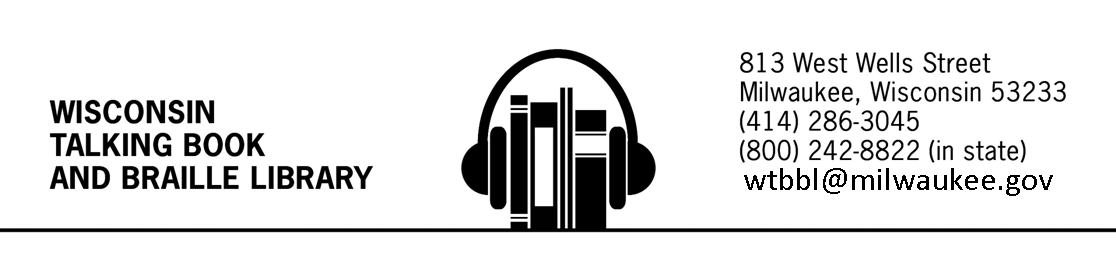 KEEP THIS CATALOG! This is the last FULL catalog for Part One. There will be a Part Two.Updated March 2016AUDIO-DESCRIBED DVDsAudio-described DVDs provide descriptive narration of key visual elements during quiet periods in television programs, films, and other visual media adding accessibility to people who are blind or visually impaired. Key visual elements are those that visually impaired viewers would ordinarily miss, such as actions, costumes, gestures, facial expressions and scene changes. DVD CATEGORIESThe DVDs on this list are separated into various genres, such as: Action, Comedy, and Drama. The DVD number (DVD) is before each title. Use the DVD number to place requests.LOAN PROCEDURESYou or your organization must be an active, registered user of the Wisconsin Talking Book and Braille Library.Up to three audio-described DVDs at a time are loaned to each patron. The loan period for each DVD is three weeks. No renewals.Remember that some DVDs may contain strong language, violence, or sexual content.You must provide your own DVD player. No special equipment is needed. To turn on the audio-described track, wait for the Main Menu (usually when the theme music plays over and over); then arrow over to Settings or Languages which is where “Turn on Audio Descriptions” is usually found. The DVDs are mailed to you as “Free Matter,” and may be returned to the Talking Book Library by turning over the label on the mailing case (just as you do with books). If there is a problem with the DVD, check the “Damaged” box on the mailing card.INDEXAction and Adventure 							Pages 3-15Animated, Children’s Movies & Children’s Television Programs	Pages 15-27Biographical 								 	Pages 27-31Comedy 										Pages 31-44Detective and Mystery 							Pages 44-51Documentaries 									Pages 51-61Drama 										Pages 61-79Horror 										Pages 79-82Musical 										Pages 82-84Romance 										Pages 84-86Romantic Comedy 								Pages 86-89Science Fiction and Fantasy 							Pages 89-96Sports 										Pages 96-97Television Shows 								Pages 97-120Thriller 										Pages 120-126Vampires and Werewolves 							Pages 126-127War 											Pages 127-131Western										Pages 131-136Order Forms									Pages 136-146ACTION AND ADVENTUREDVD00450  2012(Starring John Cusack and Danny Glover, 158 min., 2009)An epic adventure exploding with groundbreaking special effects about a global cataclysm that brings an end to the world and tells of the heroic struggle of the survivors.  Rated PG-13 for intense disaster sequences and some languageDVD00126  The Art of War(Starring Wesley Snipes and Anne Archer, 117 min., 2000)When a shipping container full of dead Vietnamese refugees turns up on the docks and China's ambassador is gunned down at a dinner celebrating a new trade agreement with China and the US, Shaw is framed for the murder and must evade the FBI and Triad gangsters to find out what is really going on.Rated R for strong violence, some sexuality, language and brief drug contentDVD00330  The Big Cat(Starring Lon McCallister and Peggy Ann Garner, 75 min., 1949)In 1933, a city boy arrives at his late mother's rural Utah birthplace to discover the locals have been pestered by drought, feuding, and a cougar.Not ratedDVD00142  Blackbeard, the Pirate(Starring Robert Newton and Linda Darnell, 99 min., 1952)Black-bearded Ned Teach seeks the treasure held by Sir Henry Morgan, the reformed pirate, now governor of Jamaica, who seeks to rid the seas of his former pirate comrades.Not ratedDVD00231  Border Cop(Starring Telly Savalas and Eddie Albert, 90 min., 1979Close to retiring, Frank Cooper, who has the reputation of being one of the toughest, hard-nosed border cops around remains quiet about his commander taking bribes from the biggest smuggler in Mexico.  He finally snaps when the commander and the smuggler begin their largest scheme ever, with deadly results.Not ratedDVD00610  The Bounty Hunter(Starring Gerard Butler and Jennifer Aniston, 111 min., 2010)Milo, a down-on-his-luck bounty hunter, gets his dream job when he is assigned to track down his bail-jumping ex-wife, reporter Nicole.Rated PG-13 for sexual content including suggestive comments, language and some violenceDVD00093  Bullet to Beijing(Starring Michael Caine and Jason Connery, 122 min., 1995)Harry Palmer, a fictional character created by Len Deighton, is an unconventional British agent signs on with a mysterious industrial tycoon with instructions to keep an apocalyptic genetic weapon from falling into the hands of North Korea. Rated R for violence, nudity and languageDVD00201  Captain Kidd(Starring Charles Laughton and Randolph Scott, 90 min., 1945)In this unhistorical account, Capt. William Kidd is already a clever, ruthless pirate when, in 1699, he tricks the king into commissioning him as escort for a treasure ship from India.Not ratedDVD00360  Captain Midnight(Starring Dave O’Brien and Dorothy Short, 270 min., 1942)Based upon the popular radio serial "Captain Midnight"--Ivan Shark is after a secret range finder that will enable his bombers to engage in a furious reign of terror. Blazing guns, car chases, aerial dogfights, kidnappings, fights and numerous other thrills all take place before Captain Midnight brings the threat to a satisfying conclusion.Not ratedDVD00394  Captain Scarface(Starring Barton MacLane and Virginia Grey, 72 min., 1953)A man desperate to leave South America, books passage on a freighter and learns that the captain has made plans to force a scientist to participate in a mission of destruction.Not ratedDVD00166  Captain Scarlett(Starring Richard Greene and Leonora Amar, 75 min., 1953)Captain Scarlett returns to France to discover that his lands have been seized by an unscrupulous nobleman. After saving Princess Maria and being joined by a man named Pierre who has also lost his lands, the group proceeds on a series of adventures in the fight for justice.Not ratedDVD00667  Chronicle(Starring Dane Dehaan and Alex Russell, 84 min., 2012)When three ordinary high school friends make an extraordinary discovery, they acquire amazing abilities beyond their understanding. But as their powers develop, so do their darker sides.Rated PG-13 for intense action and violence, thematic material, some language, sexual content and teen drinkingDVD00236  Cold Sweat(Starring Charles Bronson and Liv Ullman, 94 min., 1970)A brutal drug trader takes his violent revenge after his wife is captured by a drug boss.Rated PGDVD00690  Contraband(Starring Mark Wahlberg and Kate Beckinsale, 110 min., 2012)Chris is a legendary smuggler and quickly assembles a crew with the help of his best friend, Sebastian, to head to Panama and return with millions in counterfeit bills.  Things quickly fall apart with only hours to reach the cash.Rated R for violence, pervasive language and brief drug useDVD00146  Cry of the Innocent(Starring Rod Taylor and Joanna Pettet, 93 min., 1980)When an ex-Green Beret discovers the plane crash that killed his family was not an accident, he vows to find who was responsible and avenge them. Not ratedDVD00234  Deadly Impact(Starring Bo Svenson and Fred Williamson, 92 min., 1984)A computer genius discovers a way to beat the odds at the slot machines at various Las Vegas casinos, and he and his girlfriend make a killing. Other criminals kidnap his girlfriend to get to the money while a hard-nosed cop is hot on their trail.Not ratedDVD00537  The Eagle(Starring Channing Tatum and Jamie Bell, 114 min., 2011)In Roman-ruled Britain, a young Roman soldier endeavors to honor his father's memory by finding his lost legion's golden emblem.Rated PG for battle sequences and some disturbing imagesDVD00422  Family Enforcer	(Starring Joe Pesci and Joseph Cortese, 91 min., 1976)A story about a neighborhood kid trying to get a job with the mob.Rated R for violence and coarse languageDVD00541  Fast Five(Starring Vin Diesel and Paul Walker, 130 min., 2011)Dominic Toretto and his crew of street racers plan a massive heist to buy their freedom while in the sights of a powerful Brazilian drug lord and a dangerous federal agent.Rated PG-13 for intense sequences of violence and action, sexual content and languageDVD00088  Fire over England(Starring Laurence Olivier and Vivien Leigh, 90 min., 1937)Based on the novel by A.E.W. Mason, intrigue and romance in the court of Elizabeth I as her navy deal with the threat of the Spanish Armada.Not ratedDVD00593  Ghost Rider: Spirit of Vengeance(Starring Nicholas Cage and Ciaran Hinds, 95 min., 2012)Johnny Blaze is still struggling with his curse as the devil's bounty hunter.Rated PG-13 for intense sequences of action and violence, some disturbing images, and languageDVD00585  The Girl with the Dragon Tattoo(Starring Daniel Craig and Rooney Mara, 158 min., 2012)Based on the novel by Stieg Larsson  (DB 67759)--hoping to distance himself from the fallout of a libel conviction, journalist Mikael Blomkvist retreats to a remote island in Sweden's far north where the unsolved murder of a young girl still haunts her industrialist uncle forty years later.Rated R for brutal violent content including rape and torture, strong sexuality, graphic nudity, and languageDVD00318  Gold(Starring Roger Moore and Susannah York, 120 min., 1974)Based on the novel “Gold Mine” by Wilbur Smith, Rod Slater is the newly appointed general manager of the Sonderditch gold mine, but he stumbles across an ingenious plot to flood the mine, by drilling into an underground lake, so the unscrupulous owners to make a killing in the international gold market.Rated PGDVD00065  Great Adventure(Starring Jack Palance and Joan Collins, 99 min., 1976)Based on "The Call of the Wild" by Jack London (DB/RC 49486); during the Yukon gold rush an orphaned boy struggles to survive, his only ally a wild dog. Not ratedDVD00510  The Green Hornet(Starring Seth Rogen and Jay Chou, 119 min., 2011)Based on the Green Hornet radio series created by George W. Trendle; following the death of his father, Britt Reid, heir to his father's large company, teams up with his late dad's assistant Kato to become a masked crime fighting team.  Rated PG-13 for sequences of violent action, language, sensuality, and drug contentDVD00455  Green Zone(Starring Matt Damon and Jason Isaacs, 115 min., 2010)Discovering covert and faulty intelligence causes a U.S. Army officer to go rogue as he hunts for Weapons of Mass Destruction in an unstable region. Rated R for violence and languageDVD00361  The Guy from Harlem(Starring Loye Hawkins and Cathy Davis, 90 min., 1977)Tough streetwise private investigator Al Connors is hired by the CIA to guard a beautiful African princess.  He uses all his sharp street smarts and fierce fighting skills to find another woman who's been abducted by the evil Big Daddy.Rated RDVD00548  Hanna(Starring Saoirse Ronan and Eric Bana, 111 min., 2011)A 16-year-old who was raised by her father to be the perfect assassin is dispatched on a mission across Europe, tracked by a ruthless intelligence agent and her operatives.Rated PG-13 for intense sequences of violence and action, some sexual material and languageDVD00357  Hercules Unchained(Starring Steve Reeves and Sylva Koscina, 99 min., 1960)While negotiating peace between two brothers contesting the throne of Thebes, an amnesiac Hercules is seduced by the evil Queen Omphale.Not ratedDVD00414  High Risk(Starring James Brolin and Anthony Quinn, 92 min., 1981)Four friends take a trip to Colombia to steal money from a rich and notorious cocaine dealer. After successfully breaking into his compound and taking five million dollars, they find themselves split up, with one group pursued by the drug lord's henchmen, and the other group imprisoned by a bunch of hill dwelling bandits.Rated RDVD00744  The Hunger Games: Catching Fire	(Starring Jennifer Lawrence and Josh Hutcherson, 146 min., 2014)Based on the second adventure from “The Hunger Games” saga by Suzanne Collins (DB 69689); Katniss Everdeen has returned home safe after winning the 74th Annual Hunger Games along with fellow tribute Peeta Mellark.  Winning means that they must turn around and leave their family and close friends, embarking on a Victor's Tour of the districts.Rated PG-13 for intense sequences of violence and action, some frightening images, thematic elements, a suggestive situation and languageDVD00567  In Time(Starring Justin Timberlake and Amanda Seyfried, 109 min., 2011)In a future where people stop aging at 25, but are engineered to live only one more year, having the means to buy your way out of the situation is a shot at immortal youth.Rated PG-13 for violence, some sexuality and partial nudity, and brief strong languageDVD00489  The Karate Kid(Starring Jackie Chan and Jaden Smith, 140 min., 2010)Work causes a single mother to move to China with her young son; in his new home, the boy embraces Kung Fu, taught to him by a master.Rated PG for bullying, martial arts action violence and some mild languageDVD00395  Killer Force(Starring Telly Savalas and Peter Fonda, 102 min., 1976)Telly Savalas is chief security officer of an international diamond syndicate. His lieutenant is suborned to be the inside man in a daring plan to rob the syndicate.Rated RDVD00250  King Solomon's Mines(Starring Paul Robeson and Cedric Hardwicke, 80 min., 1937)Based on the novel by H. Rider Haggard (DB/RC 18120); adventurer Allan Quartermain leads a party in search of both a missing English aristocrat and King Solomon's Mines.Not ratedDVD00342  The Lady and the Highwayman(Starring Hugh Grant and Emma Samms, 92 min., 1989)Based on the novel by Barbara Cartland; a beautiful young woman falls in love with a handsome highwayman, who saves her from her brutal husband.  But when Charles II returns to claim his throne as King of England, she finds herself the enemy of the king's former mistress.Not ratedDVD00155  The Last of the Mohicans(Starring Randolph Scott and Binnie Barnes, 91 min., 1936)Based on the book by James Fenimore Cooper (DB/RC 19920); set in 1757 during the French and Indian War, two English sisters travel through the war zone to join their father, a British army officer in command of a besieged fort. Hawkeye, a renegade Yankee scout, and his Mohican Indian friends come to their aid.Not ratedDVD00106  Legend of Sea Wolf(Starring Chuck Connors and Barbara Bach, 92 min., 1978)Jack London's high seas adventure about a man possessed with the power he holds over his crew and a fear of a man's legend.Rated PGDVD00771  Life of Pi	(Starring Suraj Sharma and Irrfan Khan, 123 min., 2013)Based on the novel by Yann Martel (DB 54950); a young Pi Patel, overcoming a cataclysmic shipwreck, finds himself stranded on a lifeboat with the last survivor, a ferocious Bengal tiger named Richard Parker.Rated PG for emotional thematic content throughout and some scary actions sequences and perilDVD00259  Long John Silver’s Return to Treasure Island(Starring Robert Newton and Connie Gilchrist, 106 min, 1954)Based on the story “Treasure Island” by Robert Louis Stevenson (DB/RC 52436); in this sequel, Long John hopes to rescue his friend Jim from a rival pirate and return for more treasure.Not ratedDVD00511  MacGruber(Starring Will Forte and Kristen Wiig, 91 min., 2010)Ex-special operative MacGruber is called back into action to take down his archenemy, Dieter Von Cunth, who's in possession of a nuclear warhead and bent on destroying Washington, D.C.Rated R for strong crude and sexual content, violence, language and some nudityDVD00293  The Magic Sword(Starring Basil Rathbone and Gary Lockwood, 77 min., 1962)The son of a sorceress, armed with weapons, armor and six magically-summoned knights, goes on a quest to save a princess from a vengeful wizard. Rated GDVD00338  Men of Means(Starring Michael Paré and Austin Pendleton, 80 min., 1999)A man grows weary of his brutal life as a thug for the local mob boss tries to leave "the life" but finds himself on the run for his life and the life of his new girlfriend.Not ratedDVD00310  The Men of Sherwood Forest(Starring Don Taylor and Reginald Beckwith, 77 min., 1954)When a Saracen figurine containing instructions from King Richard- the Lion Heart, to his followers in England is intercepted by allies of Prince John, Robin Hood and the loyal men of Sherwood spring into action.Not ratedDVD00657  Miami Vice(Starring Colin Farrell and Jamie Foxx, 133 min., 2006)The intensity of the case pushes Crockett and Tubbs out onto the edge. Identity and fabrication become blurred, a place where cop and player become one.Rated R for strong violence, language and some sexual contentDVD00308  Ministry of Vengeance(Starring John Schneider and Ned Beatty, 96 min., 1989)After his innocent wife and daughter are slaughtered by fanatic Lebanese terrorists, a Unitarian minister leaves the church, vowing to avenge his family.Rated RDVD00290  The Most Dangerous Game(Starring Joel McCrea and Fay Wray, 63 min., 1932)Based on a story by Richard Connell (RC 10040); after being shipwrecked on a private island, Bob becomes the human prey of a deranged hunter, whom he must outwit to survive.Not ratedDVD00573  The Mummy: Tomb of the Dragon Emperor(Starring Brendan Fraser and Jet Li, 112 min., 2012)When Alex is tricked into awakening the ruler from eternal slumber, the reckless young archaeologist must seek the help of the only people who know more than he does about taking down the undead: his parents. Rated PG-13 for adventure action and violenceDVD00314  Mutiny(Starring Mark Stevens and Angela Lansbury, 77 min., 1952)During the War of 1812, the United States, in need of gold, arranges with a French group to lend the government $10 million in bullion.  To bring the gold here, an American ship must break through the British blockade.  No sooner is the gold aboard the American ship, when the crew mutinies and sets the captain adrift.Not ratedDVD00765  Noah	(Starring Russell Crowe and Jennifer Connelly, 137 min., 2014)A man is appointed by God to carry out a crucial mission of rescue before a calamitous flood destroys the world.Rated PG-13 for violence, disturbing images and brief suggestive contentDVD00696  Oblivion(Starring Tom Cruise and Morgan Freeman, 125 min., 2013)Jack Harper is the lone security repairman stationed on a desolate, nearly ruined future Earth. When he rescues a beautiful stranger from a downed spacecraft, her arrival triggers a nonstop chain of events that forces him to question everything he knows, and leaves humanity's fate in his hands.Rated PG-13 for sci-fi action violence, brief strong language, and some sensuality/nudityDVD00718  Pompeii 	(Starring Kit Harrington and Carrie-Anne Moss, 105 min., 2014)Set in 79 A.D., Pompeii tells the epic story of Milo, a slave turned invincible gladiator who finds himself in a race against time to save his true love Cassia, the beautiful daughter of a wealthy merchant who has been unwillingly betrothed to a corrupt Roman Senator. Rated PG-13 for intense battle sequences, disaster-related action and brief sexual content DVD00397  Powderkeg(Starring Rod Taylor and Dennis Cole, 90 min., 1971)1914 near the Mexican-American border to save his brother from the hangman’s noose a ruthless bandit leader and his gang hijack a train and threaten to kill every man, woman and child aboard unless the brother is set free.Not ratedDVD00698  The Power of Few	(Starring Christopher Walken and Christian Slater, 96 min., 2013)Revolves around an enigmatic smuggling ring's efforts to steal a priceless artifact and unfolds through the unique perspective of five characters, and shows how the choices of a single person can affect the outcome of things in a world where everything is interconnected.Rated R for violence, language, and brief drug useDVD00504  Prince of Persia: The Sands of Time(Starring Jake Gyllenhaal and Ben Kingsley, 116 min., 2010)It's a race against time when a rogue prince reluctantly teams up with a rival princess to safeguard a magical dagger that gives its possessor the power to reverse time and rule the world.Rated PG-13 for intense sequences of violence and actionDVD00316  Project: Kill(Starring Leslie Nielsen and Gary Lockwood, 90 min., 1976)A secret CIA project, designed to program assassins with pills and injections, is periled by the defection of one of its key men to the other side. The mission: bring him back -- dead or alive.Not ratedDVD00479  Robin Hood(Starring Russell Crowe and Cate Blanchett, unrated 156 min.; theatrical 141 min., 2010)In 13th century England, Robin and his band of marauders confront corruption in a local village and lead an uprising against the crown that will forever alter the balance of world power.Rated PG-13 for violence including intense sequences of warfare, and some sexual content--the unrated version contains material different from the PG-13 versionDVD00565  Safe House(Starring Denzel Washington and Ryan Reynolds, 115 min., 2012)Tobin Frost, one of the CIA's most dangerous traitors, resurfaces in South Africa after eluding capture for almost a decade.  Rated R for strong violence throughout and some languageDVD00180  The Scarlet Pimpernel(Starring Leslie Howard and Merle Oberon, 98 min., 1934)An adaptation of the novel by Baroness Orczy (DB/RC 47449), Sir Percy Blakeney is an English aristocrat leading a double life.  By day, he's an effete aristocrat and by night, he's the Scarlet Pimpernel, rescuing French nobles from the clutches of the French revolution under Robespierre's Reign of Terror. Not ratedDVD00700  Skyfall(Starring Daniel Craig and Javier Bardem, 143 min., 2012)Based on the characters created by Ian Fleming; Bond's loyalty to M is tested when her past comes back to haunt her. When MI6 comes under attack, 007 must track down and destroy the threat, no matter how personal the cost.Rated PG-13 for intense violent sequences throughout, some sexuality, language and smokingDVD00137  Snow Walker(Starring Barry Pepper and Annabella Piugattuk, 112 min., 2005)Based on the story "Walk Well My Brother" by Farley Mowat (DB 63002); a pilot and his passenger struggles for survival after crashing in the Arctic tundra.Rated PG for thematic elements, language, some disturbing images and brief nudityDVD00612  Snow White and the Huntsman(Starring Charlize Theron and Kristen Stewart, 128 min. [theatrical]; 132 min. [extended], 2012)Snow White is the only person in the land fairer than the evil queen who is out to destroy her.Rated PG-13 includes the extended version and the theatrical version; the extended version contains material different from the original PG-13 rated versionDVD00435  South Bronx Heroes(Starring Mario Van Peebles and Melissa Esposito, 85 min., 1985)A young man just released from prison and living with his sister crosses paths with two children, also brother and sister, who are on the run from their child pornographer foster parents.Rated RDVD00175  The Sundowners(Starring Deborah Kerr and Robert Mitchum, 133 min., 1960)Based on the novel by Jon Cleary; a married couple in Australia find themselves at odds when the wife wants to settle down on a farm of their own, but the husband finds settling down more than his untethered spirit can bear. Not ratedDVD00664  The Sweeney(Starring Ray Winstone and Ben Drew, 112 min., 2013)With a master criminal on the loose and a major bank heist in progress, Detective Jack Regan will do whatever it takes to get the job done, even if that means defying the orders of his boss and taking the law into his own hands.Rated R for violence and language throughout and some sexual contentDVD00207  Sword of Lancelot(Starring Cornel Wilde and Jean Wallace, 119 min., 1963)When dark knights, led by King Leodogran attempt to overthrow King Arthur, it is up to the brave Lancelot to fight them off.Not ratedDVD00452  The Taking of Pelham 123(Starring Denzel Washington and John Travolta, 106 min., 2009)Armed men hijack a New York City subway train, holding the passengers hostage in return for a ransom, and turning an ordinary day's work for dispatcher Walter Garber into a face-off with the mastermind behind the crime.Rated R for violence and pervasive languageDVD00495  The Tourist(Starring Johnny Depp and Angelina Jolie, 103 min., 2010)During an impromptu trip to Europe to mend a broken heart, Frank unexpectedly finds himself in a flirtatious encounter with Elise, an extraordinary woman who deliberately crosses his path. Against the breathtaking backdrop of Paris and Venice, their whirlwind romance quickly evolves as they find themselves unwittingly thrust into a deadly game of cat and mouse.Rated PG-13 for violence and brief strong languageDVD00351  The Treasure of Jamaica Reef(Starring Stephen Boyd and David Ladd, 94 min., 1974)When a beautiful young woman acquires the salvage rights to a rich Spanish galleon that sank in the Caribbean several centuries ago, she gets three scuba-diving friends to join her in a thrilling and dangerous quest for The Treasure of Jamaica Reef.Rated PGDVD00328  Vendetta for the Saint(Starring Roger Moore and Ian Hendry, 97 min., 1968)While vacationing in Italy, Simon Templar comes across a mysterious man who claims to be from an aristocratic family-the Mafia. Not ratedDVD00192  White Orchid(Starring William Lundigan and Peggie Castle, 79 min., 1954)A magazine reporter and a girl are assigned to observe a mysterious tribe in the Mexican jungle and find themselves sentence to death.Not ratedANIMATED, CHILDREN’S MOVIES, & CHILDREN’S TELEVISION PROGRAMSDVD00579  The Adventures of Tintin(Starring Jamie Bell, Andy Serkis, and Daniel Craig, 106 min., 2011)Based on book "The adventures of Tintin" by Hergé; racing to uncover the secrets of a sunken ship that may hold a vast fortune--but also an ancient curse--Tintin and his loyal dog Snowy embark on an action-packed journey.Rated PG for adventure action violence, some drunkenness and brief smokingDVD00580  Alvin and the Chipmunks: Chipwrecked(Starring Jason Lee and David Cross, 87 min., 2012)The vacationing Chipmunks and Chipettes are turning a luxury cruise liner into their personal playground, until they become 'chipwrecked' on a remote island.Rated GDVD00500  Alvin and the Chipmunks: The Squeakquel(Voices: Christina Applegate and Justin Long, 88 min., 2009)Based on the character, Alvin and the chipmunks created by Ross Bagdasarian and the characters created by Janice Karman--when a concert mishap lands Dave in the hospital, the Chipmunks take a break from superstardom and enroll in school to fit in with kids their age. But they soon face some stiff competition when they meet the Chipettes, a beautiful, talented trio of chipmunks.  Rated PG for some mild rude humorDVD00763	  Arthur: Arthur Goes Back to School	(56 min., 2012)Based on the bestselling children’s book by Marc Brown, Arthur follows the adventures of eight-year-old Arthur Read.  Join the world’s most famous aardvark and friends as they go back to school!  Episodes include: To Eat or Not to Eat; S.W.E.A.T.; Baseball Blues; and, Brain’s Biggest Blunder.	Rated TV-YDVD00726  Arthur: Arthur Makes a Movie	(56 min., 2014)Based on the best-selling children's books by Marc Brown; join the world's most famous aardvark, eight-year-old Arthur Read, and his family and friends as they make their own movies!  Episodes include: Arthur Makes a Movie; Go to Your Room, D.W.; Agent of Change; and, D.W. Unties the Knot.Rated TV-YDVD00737  Arthur: Arthur Sells Out. Arthur – Season 11, Disc 1  	(52 min., 2008)Join Arthur, D.W. and Buster as they explore the world around them and learn how to be good friends.  Include 4 great adventures: Swept away; Germophobia; Arthur sells out; and, Mind your manners.Not ratedDVD00583  Arthur: Arthur’s Perfect Christmas(Starring Michael Yarmush and Oliver Grainger, 60 min., 2012)Arthur the aardvark's one-hour Christmas special shows the many ways one can celebrate the holidays.Rated TV-Y DVD00738  Arthur: Brain's Shocking Secret.  Arthur - Season 11, Disc 2	(52 min., 2008)Join Vicita, Prunella, Fern and Brain as they navigate the sometimes choppy waters of school and friendship.  Join Vicita, Prunella, Fern and Brain as they navigate the sometimes choppy waters of school and friendship.  Include 4 great adventures: Buenas Noches, Vicita; Prunella Packs It In; Phony Fern; and, Brain's Shocking Secret.Not ratedDVD00757  Arthur: The Curse of the Grebes. Arthur - Season 10, Disc 4	(52 min., 2008)Arthur is completely riveted by a book and can't wait to see how it ends, but the last few pages are missing. For D.W., there's nothing better than getting her own way, that is, until all her friends stop playing with her. Include 4 great adventures: Unfinished; D.W., Bossy Boots; Binky vs. Binky; and, Operation: D.W.!Not ratedDVD00755  Arthur: Desert Island Dish.  Arthur – Season 10, Disc 2	(52 min., 2008)Arthur and the gang learn about the importance of a balanced diet to overall health when Mr. Ratburn challenges the class to find the perfect food for surviving on a desert island and everyone picks junk food.  Include 4 great adventures: Desert island dish; The Secret about Secrets; Feeling Flush; and, Family Fortune.Not ratedDVD00758  Arthur: Fern and Persimmony Glitchet.  Arthur – Season 10, Disc 5	(52 min., 2008)With help from Persimmony Glitchet, the mysterious author of the book series “Horrendously Horrible Happenings,” Fern learns that creativity, imagination and hard work are the real ingredients for a good tale.  Include 3 great adventures: Happy Anniversary; The Squirrels; and, Fern and Persimmony Glitchet.Not ratedDVD00740  Arthur: Francine's Pilfered Paper. Arthur - Season 11, Disc 4	(52 min., 2008)Join D.W., Brain, Francine and Arthur as they find cures for the hiccups, cheating and reality TV.  Include 4 great adventures: Hic or treat; Mr. Always Right; Francine's Pilfered Paper; and, Buster Gets Real.Not ratedDVD00739  Arthur: The Making of Arthur.  Arthur - Season 11, Disc 3	(52 min., 2008)D.W. loses her imaginary friend, Sue Ellen goes for a train ride that isn't what she expected, Arthur and the gang rush to film their lives for a new show hosted by Matt Damon, Mrs. Molina is teaching a dance class with some unlikely students.Include 4 great adventures: Baby Kate and the imaginary mystery; Strangers on a train; the making of Arthur / featuring Matt Damon; and, Dancing fools.Not ratedDVD00756  Arthur: Operation: D.W.!  Arthur – Season 10, Disc 3	(52 min., 2008)D.W. is having trouble hearing and needs an ear operation. Is it okay to be just a little bit scared?  Include 4 great adventures: Unfinished; D.W., bossy boots; Binky vs. Binky; and, Operation: D.W.!Not ratedDVD00741  Arthur: Spoiled Rotten. Arthur - Season 11, Disc 5	(52 min., 2008)It chronicles the adventures of Arthur, D.W. and Binky as they learn how to be better brothers and sisters.  Include 3 great adventures: D.W. on ice; Spoiled rotten; and, Big brother Binky.Not ratedDVD00759  Arthur: What’s Cooking?  Arthur – Season 10, Disc 1(52 min., 2008)Celebrity chef Ming Tsai is coming to judge Lakewood Elementary’s first ever cooking contest and Arthur thinks he has a shot at winning.  Include 4 great adventures: Do You Speak George?; World Girls; What’s Cooking?; and, Buster’s Special Delivery.Not ratedDVD00671  Brave(Voices: Kelly Macdonald and Billy Connolly, 93 min., 2012)Princess Merida, an archer and self-reliant young woman, makes a decision which defies custom and brings chaos to her kingdom.  To restore her kingdom, she must rely on her bravery and archery skills.Rated PG for some scary action and rude humorDVD00482  Cars Toon: Mater’s Tall Tales(Voices: Keith Ferguson and Larry the Cable Guy, 38 min., 2010)Join Mater, the heart and soul of Radiator Springs, and all your favorite characters from the world of Cars as they take you on a fun-filled ride that will have your family roaring with laughter.  Includes Mater the greater, Rescue squad Mater, Monster Truck Mater, Unidentified flying Mater, El Materdor, Moon Mater, Heavy metal Mater, Mater private eye, and Tokyo Mater.Not ratedDVD00476  A Christmas Carol(Starring Jim Carrey and Gary Oldman, 96 min., 2010)An animated retelling of Charles Dickens' classic novel (DB 70685); Ebenezer Scrooge begins the Christmas holiday with his usual miserly contempt, barking at his faithful clerk and his cheery nephew. But when the ghosts of Christmas Past, Present, and Yet to Come take him on an eye-opening journey revealing truths Old Scrooge is reluctant to face, he must open his heart to undo years of ill will before it's too late.Rated PG for scary sequences and imagesDVD00720	 The Croods	(Voices: Emma Stone and Nicolas Cage, 98 min., 2013)The Croods is a prehistoric comedy adventure that follows the world's first family as they embark on a journey of a lifetime when the cave that has always shielded them from danger is destroyed. Rated PG for some scary actionDVD00498  Despicable Me(Voices: Steve Carell and Jason Segel, 95 min., 2010)Based on a story by Sergio Pablos, when a criminal mastermind uses a trio of orphan girls as pawns for a grand scheme, he finds their love is profoundly changing him for the better.Rated PG for rude humor and mild action DVD00713  Despicable Me 2(Voices: Steve Carell and Jason Segel, 98 min., 2013)Recruited by the Anti-Villain League, Gru helps deal with a powerful new super criminal.Rated PG for rude humor and mild action DVD00582  Dr. Seuss The Lorax(Starring Danny DeVito, Ed Helms, and Zac Efron, 87 min., 2012)Based on the book by Dr. Seuss--In a place where the brown Bar-ba-loots frisk and the Humming-Fish splash around, you will find the Lorax.Rated PG for brief mild languageDVD00654  Elmo’s World:  Reach for the Sky!(52 min., 2006)Join Elmo as he discovers how much fun it can be to go to school, to jump really high and to reach the sky. Elmo finds out how important the sun is to everyone, how jumping is a great form of exercise and the importance of going to school.Not ratedDVD00673  Epic	(Voices: Beyoncé Knowles and Colin Farrell, 102min., 2013)When a teen age girl finds herself magically transported into this secret universe, she must band together with a rag-tag team of fun and whimsical characters in order to save their world, and also ours.Rated PG for mild action, some scary images and brief rude languageDVD00725  Frankenweenie	(Voices: Martin Short and Winona Ryder, 87 min., 2012)Young Victor conducts a science experiment that will bring his dog Sparky back to life, only to face unintended, sometimes monstrous consequences.Rated PG for thematic elements, scary images and actionDVD00724  Frozen	(Voices: Kristen Bell and Josh Gad, 102 min., 2014)When a prophecy traps a kingdom in eternal winter, Anna, a fearless optimist, teams up with extreme mountain man Kristoff and his sidekick reindeer Sven on an epic journey to find Anna's sister Elsa, the Snow Queen, and put an end to her icy spell.Rated PG for some action and mild rude humorDVD00266  Gulliver’s Travels: An Animated Adventure(Voices: Jessica Dragonette and Lanny Ross, 78 min., 1939)Based on the novel by Jonathan Swift (DB/RC 23150), Gulliver washes ashore on Lilliput and attempts to prevent war between that tiny kingdom and its equally-miniscule rival, Blefiscu, as well as smooth the way for the romance between the Princess and Prince of the opposing lands. Not ratedDVD00477  How to Train Your Dragon(Voices: Jay Baruchel and Gerard Butler, 98 min., 2010)Based on the book by Cressida Cowell (DB 72291), a hapless young Viking who aspires to hunt dragons becomes the unlikely friend of a young dragon himself, and learns there may be more to the creatures than he assumed.Rated PG for sequences of intense action and some scary images, and brief mild languageDVD00462  How the Grinch Stole Christmas(Starring Jim Carrey, Jeffrey Tambor, 105 min., 2001)Based on the book by Dr. Seuss (DB 47536); the Grinch, whose heart is two sizes too small, tries to abolish Christmas by stealing all the presents from the Whos in Whoville.Rated PGDVD00604  Hugo(Starring Ben Kingsley and Sacha Baron Cohen, 126 min., 2012)It tells the tale of an orphan boy living a secret life in the walls of a Paris train station. Rated PG for mild thematic material, some action/perilDVD00674  Ice Age: Continental Drift	(Voices: Ray Romano and John Leguizamo, 88 min., 2012)Scrat's constant quest for an acorn causes a shift in the ice. Manny, Sid, and Diego end up stranded on an iceberg in the middle of the sea.  A group of misfit pirates are determined to stop the trio from ever returning home.Rated PG for mild rude humor and action/perilDVD00105  Jungle Book(Starring Sabu and Joseph Calleia, 108 min., 1942)Based on Rudyard Kipling’s stories (DB/RC 40928 and DB/RC 63091); Mowgli, raised by wolves in the jungles of India, must fight evil in the jungle as well as greed in the hearts of men.Not ratedDVD00473  The Last Airbender(Starring Noah Ringer and Dev Patel, 103 min., 2010)Based on the series "Avatar: the last airbender" created by Michael Dante DiMartino and Bryan Konietzko--the story follows the adventures of Aang, a young successor to a long line of Avatars, who must put his childhood ways aside and stop the Fire Nation from enslaving the Water, Earth and Air nations.Rated PG for fantasy action violenceDVD00721  Life’s Little Lessons. Daniel Tiger’s Neighborhood TV series	(100 min., 2014)Four-year-old Daniel Tiger invites young viewers directly into his world; giving them a kid's eye view of his life and making them feel like one of his neighbors. Episodes include: Prince Wednesday Goes to the Potty; Daniel Goes to the Potty; Daniel Visits School; Daniel Visits the Doctor; Daniel Shares his Tigertastic Car; Katerina Shares Her Tutu; Good morning, Daniel; and, Goodnight, Daniel.Rated TV-GDVD00272  Little Lord Fauntleroy(Starring Freddie Bartholomew and Dolores Costello, 103 min., 1936)Based on the novel by Frances Hodgson Burnett (DB 16835); an American boy turns out to be the long-lost heir of a British fortune. He is sent to live with the cold and unsentimental lord who oversees the trust.Not ratedDVD00100  Little Princess(Starring Shirley Temple and Richard Greene, 94 min., 1939)Based on the novel The Little princess by Frances Hodgson Burnett (DB 27825); In Victorian England, a pupil at an exclusive boarding school is demoted to working in the scullery when reports of her father's death are received. Never losing hope, she insists on seeking him repeatedly in the military hospital nearby.Not ratedDVD00538  Mars Needs Moms(Voices: Seth Green and Joan Cusack, 88 min., 2011)Based on the book by Berkeley Breathed, a young boy named Milo gains a deeper appreciation for his mom after Martians come to Earth to take her away.Rated PG for sci-fi action and perilDVD00508  Megamind(Voices: Will Ferrell and Brad Pitt, 96 min., 2010)The super villain Megamind finally defeats his nemesis, the superhero Metro Man.   But without a hero, he loses all purpose and must find new meaning to his life.Rated PG for action and some language DVD00581  The Muppets(Starring Jason Segel and Amy Adams, 103 min., 2012)While on vacation in Los Angeles, Walter and his friends, Gary and Mary, try to raise ten million dollars to save the Muppet Theater from Tex Richman, a business man who wants to demolish the theater in order to drill for oil.Rated GDVD00502  Nanny McPhee Returns(Starring Emma Thompson and Ralph Fiennes, 109 min., 2010)Based on the "Nurse Matilda" character by Christianna Brand (DB 62380) --when Nanny McPhee appears at the farmhouse door of a busy young mother, Isabel Green, she discovers that Mrs. Green's children area in an all-out household war with their two spoiled city cousins. Nanny McPhee uses her magic to show the children valuable lessons, the most important of which is learning how to get along.Rated PG for crude humor, some language and mild thematic elementsDVD00761  Peg + Cat: Chickens on the Loose and Other Really Big Problems!	(100 min., 2014)Follow the adorable, spirited Peg and her sidekick Cat as they embark on adventures, solve problems together, and learn foundational math concepts and skills. In each episode, Peg and Cat face a really big problem, a messy funny crisis they must somehow solve without totally freaking out! This DVD features eight fun-filled adventures -- The Chicken Problem; The Space Creature Problem; The Golden Pyramid Problem; The Three Bears Problem; The Giant Problem; The Dinosaur Problem; and, The Beethoven Problem.Rated TV-YDVD00459  Percy Jackson and the Olympians: The Lightning Thief(Starring Logan Lerman and Kevin McKidd, 118 min., 2010)Based on the novels by Rick Riordan and first book in the Percy Jackson and the Olympians series (DB 63443); a teenager discovers he's the descendant of a Greek god and sets out on an adventure to settle an on-going battle between the gods.Rated PG for action violence and peril, some scary images and suggestive material, and mild language DVD00768  Percy Jackson: Sea of Monsters	(Starring Logan Lerman and Brandon T. Jackson, 106 min., 2013)Based on the novels by Rick Riordan and second book in the Percy Jackson and the Olympians series (DB 64659); in order to restore their dying safe haven, the son of Poseidon and his friends embark on a quest to the Sea of Monsters to find the mythical Golden Fleece while trying to stop an ancient evil from rising.Rated PG for fantasy action violence, some scary images and mild languageDVD00245  Pied Piper of Hamelin(Starring Val Johnson and Claude Rains, 89 min., 1957)The famous children's fairy tale by Robert Browning (RC 44003) is retold with warmth and understanding as the mysterious rat-catcher comes to the town of Hamelin and promises to rid the town of its unwelcome guests for a price.Not ratedDVD00458  Planet 51(Voices: Dwayne Johnson and Jessica Biel, 91 min., 2010)American astronaut Captain Charles "Chuck" Baker lands on Planet 51 thinking he's the first person to step foot on it. To his surprise, he finds that this planet is inhabited by little green people who are happily living in a white picket fence world, and whose only fear is that it will be overrun by alien invaders...like Chuck!Rated PG for mild sci-fi action and some suggestive humorDVD00444  Princess and the Frog(Voices: Anika Noni Rose and Oprah Winfrey, 98 min., 2009)A fairy tale set in Jazz Age-era New Orleans and centered on a young woman named Tiana and her fateful kiss with a frog prince who desperately wants to be human again.Rated GDVD00540  Rango(Voices: Johnny Depp and Isla Fisher, 107 min., 2011)Rango is an ordinary chameleon who accidentally winds up in the town of Dirt, a lawless outpost in the Wild West in desperate need of a new sheriff.PG for crude humor, language, action, and smoking DVD00539  Rio(Voices: Anne Hathaway and Jesse Eisenberg, 96 min., 2011)When Blu, a domesticated macaw from small-town Minnesota, meets the fiercely independent Jewel, he takes off on an adventure to Rio de Janeiro with this bird of his dreams.Rated G for mild off color humorDVD00760  Rio 2	(Voices: Jesse Eisenberg and Anne Hathaway, 101 min., 2014)Jewel, Blu and their three kids are leaving their domesticated life in that magical city for a journey to the Amazon. They encounter a menagerie of characters that are born to be wild. As Blu tries to fit in, he goes beak-to-beak with the vengeful Nigel, and meets the most fearsome adversary of all: his father-in-law.Rated GDVD00492  Shrek: Forever After(Voices: Mike Myers and Eddie Murphy, 93 min., 2010)Based on the book by William Steig (RC 32667), Rumpelstiltskin tricks a mid-life crisis burdened Shrek into allowing himself to be erased from existence and cast in a dark alternate timeline where Rumpel rules supreme. Rated PG for mild action, some rude humor and brief languageDVD00655  Strawberry Shortcake: Bloomin’ Berry Garden(66 min., 2011)It's time for garden growing fun with Strawberry and her friends as they prepare for the Spring Flower Festival! But when magical sparkles make the Berrykins grow tall and the girls shrink down small, they discover that even when they're tiny, they can make a big difference. Not rated DVD00497  Tangled(Voices: Zachary Levi and Mandy Moore, 100 min., 2010)Based on the fairy tale “Rapunzel” by the Grimms (DB 61577), the magically long-haired Rapunzel has spent her entire life in a tower, but now that a runaway thief has stumbled upon her, she is about to discover the world for the first time, and who she really is. Rated PG for brief mild violenceDVD00447  Toy Story(Voices: Tom Hanks and Tim Allen, 81 min., 1995)A cowboy doll is profoundly threatened and jealous when a new spaceman figure supplants him as top toy in a boy's room.Rated GDVD00448  Toy Story 2(Voices: Tom Hanks and Tim Allen, 92 min., 1999)While Andy is away at summer camp, Woody is toynapped by Al, a greedy collector. Buzz Lightyear, Mr. Potato Head, Hamm, Rex and Slinky Dog spring into action in a thrilling and hilarious rescue mission.Rated GDVD00469  Toy Story 3(Voices: Tom Hanks and Tim Allen, 103 min. 2010)The toys are mistakenly delivered to a day-care center instead of the attic right before Andy leaves for college, and it's up to Woody to convince the other toys that they weren't abandoned and to return home.Rated GDVD00471  Up!(Voices: Ed Asner and Christopher Plummer, 96 min., 2009)By tying thousands of balloons to his home, 78-year-old Carl sets out to fulfill his lifelong dream to see the wilds of South America. Russell, a wilderness explorer 70 years younger, inadvertently becomes a stowaway. Rated PG for some peril and actionDVD00719	 Vowel Power. Between the Lions TV series	(Voices: Anthony Ashbury, 125 min., 2014)While running the local library, a family of lions reads stories together.  Episodes include: The chap with caps; Pecos Bill cleans up the west; little big mouse; the lost rock; and, Fuzzy Wuzzy, wuzzy?Not ratedDVD00723	 Walking with Dinosaurs: The Movie	(Voices: Justin Long and John Leguizamo, 87 min., 2014)Meet dinosaurs more real than anyone has ever seen and take off on a thrilling prehistoric adventure, where Patchi, an underdog dinosaur, triumphs against all odds to become a hero for the ages.Rated PG for creature action and peril, and mild rude humorDVD00656  Winnie the Pooh(Narrated by John Cleese, 63 min., 2011)Based on the works by A. A. Milne and E.H. Shepard (DB 48132 and DB 70689); when sad old Eeyore loses his tail, Owl sends the whole gang--Pooh, Tigger, Rabbit, Piglet, Kanga and Roo--on a wild journey to help Eeyore and save Christopher Robin from the mysterious Backson.Rated GDVD00722	Wreck-It Ralph	(Voices: John C. Reilly and Sarah Silverman, 101 min., 2013)For decades, Ralph has played the bad guy in his popular video game. In a bold move, he embarks on an action-packed adventure and sets out to prove to everyone that he is a true hero with a big heart.Rated PG for some rude humor and mild action/violenceBIOGRAPHICALDVD00443  Anatomy of an Illness(Starring Edward Asner and Eli Wallach, 96 min., 1984)Dramatization of the true story based on the book by Norman Cousins (DB/RC 55117), editor of The Saturday Review, who refused to accept the bleak prognosis for a degenerative spinal illness and battles it with unconventional methods, including humor.Not ratedDVD00133  Becket(Starring Richard Burton and Peter O’Toole, 150 min., 1963)An English king comes to terms with his affection for his close friend and confidant, who finds his true honor by observing God’s divine will rather than the king’s.Rated PG-13 DVD00339  The Boy in the Plastic Bubble(Starring John Travolta and Glynnis O'Connor, 97 min., 1976)Tod Lubitch, born without natural immunities, is forced to grow up a prisoner in the physical and emotional confines of a germ free plastic room.Not ratedDVD00468  Cinderella Man(Starring Russell Crowe and Renée Zellweger, 144 min., 2005)During the Great Depression, an everyday common-man hero, ex-boxer James J. Braddock, defying the odds against him and stunning the world with one of the greatest comebacks, he will prove how hard a man would fight to win a second chance for his family and himself.Rated PG-13 for intense boxing violence and some languageDVD00050  Climax: The Lou Gehrig Story(Starring Wendell Corey and Jean Hagen, 53 min., 2001)After playing in an unprecedented 2,000 consecutive baseball games, legendary New York Yankees first baseman Lou Gehrig goes into an apparent slump.  When it worsens, his wife insists on a check-up and the doctors find a rare nerve disease.Not ratedDVD00506  Eat, Pray, Love(Starring Julia Roberts and James Franco, 146 min., 2010)Based on the book by Elizabeth Gilbert (DB/RC 61789)--a happily married woman who is trying to get pregnant realizes that her life needs to go in a new direction. After a very painful divorce, she risks everything and embarks on a journey around the world that becomes a quest for self-discovery.Rated PG-13 for brief strong language, some sexual references and male rear nudity-director's cut version not ratedDVD00089  Fighting Sullivans(Starring Anne Baxter, Thomas Mitchell, 112 min., 1944)The lives of a close-knit group of brothers growing up in Iowa during the days of the Great Depression and of World War II and their eventual deaths in action in the Pacific theater are chronicled in this film based on a true story.Not ratedDVD00140  Gods and Monsters(Starring Ian McKellan and Brendan Fraser, 105 min., 1998)Retired and a semi-recluse, James Whale, the director of "Frankenstein," "Bride of Frankenstein" and "The invisible man" lives his days accompanied only by images from his past.  When his dour housekeeper Hannah hires a handsome young gardener Clayton Boone, the gay director and the simple yardman develops an unlikely friendship.Rated R for sexual material and languageDVD00692  Hitchcock(Starring Anthony Hopkins and Helen Mirren, 98 min., 2013)Plagued by both a reckless ego and nagging self-doubt, Hollywood legend Alfred Hitchcock becomes obsessed with a grisly murder story that the studios won't back.  Determined, he risks his reputation, his home and even the love of his wife, Alma, as he sets out to make the film "Psycho."Rated PG-13 for some violent images, sexual content and thematic materialDVD00403  I Dream of Jeanie (with the Light Brown Hair)(Starring Ray Middleton and Bill Shirley, 91 min., 1952)The story of Stephen Foster and the showboats and the minstrels of yesteryear.Not ratedDVD00337  Jack London(Starring Michael O’Shea and Susan Hayward, 94 min., 1943)Based on "The Book of Jack London" by Charmian London--In 1890, young Jack London quits a cannery job to try oyster piracy.  Later, he signs on for a sealing voyage, tries Yukon prospecting and a brief university career, loving and leaving women along the way.  Instead of riches, he gets story ideas.  Suddenly, he finds success and a delectable lady; but the urge to adventure won't let him go.Not ratedDVD00222  The Jackie Robinson Story(Starring Jackie Robinson and Ruby Dee, 76 min., 1950)The biography of Jackie Robinson, the first black major league baseball player in the 20th century, traces his career in the Negro Leagues and the Major Leagues. Not ratedDVD00346  The Life and Loves of Mozart(Starring Oskar Werner and Johanna Matz, 87 min., 1955)In 1790s Vienna, Mozart sets about the first staging of his opera--The Magic Flute.  Of course, he falls in love with the lead soprano, Annie Gottlieb.  Werner is outstanding as Mozart and the music, of course, is heavenly.Not ratedDVD00449  Public Enemies(Starring Johnny Depp and Christian Bale, 140 min., 2009)The story of the charismatic and elusive bank robber John Dillinger marked by the FBI as America’s first “Public Enemy Nubmer One.”  Dillinger engages in an escalating game of outrunning and outgunning the FBI, culminating in an explosive, legendary showdown.Rated R for gangster violence and some language DVD00461  Ray(Starring Jamie Foxx and Regina King, 153 min., 2005)The film traces rhythm and blues singer Ray Charles from his early days as a poor musician in the segregated South to his rise to fame as one of the most influential musicians of his time.Rated PG-13 for depiction of drug addiction, sexuality and some thematic elementsDVD00407  Scott of the Antarctic(Starring John Mills and Diana Churchill, 111 min., 1948)The true story of the British explorer Robert Falcon and his ill-fated expedition try to be the first man to discover the South Pole, only to find that the murderously cold weather and a rival team of Norwegian explorers conspire against him.Rated PG for mild thematic elements and brief languageDVD00493  The Social Network(Starring Jesse Eisenberg and Andrew Garfield, 120 min., 2010)Based on the book “The Accidental Billionaires” by Ben Mezrich (DB 69578) chronicles the founding of Facebook, the social networking site, and the battles over ownership that followed the website’s unfathomable success.Rated PG-13 for sexual content, drug and alcohol use, and languageDVD00535  Soul Surfer(Starring Helen Hunt and Dennis Quaid, 106 min., 2011)Based on a true story and book by Bethany Hamilton, with Sheryl Berk and Rick Bundschuh (DB/RC 59485)--a teenage surfer girl summons the courage to go back into the ocean after losing an arm in a shark attack.Rated PG for an intense accident sequence and some thematic materialDVD00303  Spitfire(Starring David Niven and Leslie Howard, 118 min., 1942)The true, inspiring story of Reginald J. Mitchell, the man who devoted his life to designing and developing the Spitfire—the legendary fighter plane that, early in World War II, helped the RAF win the crucial Battle of Britain.Not ratedDVD00747	 12 Years a Slave	(Starring Chiwetel Ejiofor and Michael Fassbender, 134 min., 2014)Based on the true story of Solomon Northup; it is 1841, and Northup, an accomplished, free citizen of New York, is kidnapped and sold into slavery. Stripped of his identity and deprived of all dignity, Northup is ultimately purchased by ruthless plantation owner Edwin Epps and must find the strength within to survive.	Rated R for violence/cruelty, some nudity and brief sexualityDVD00715	 The Wolf of Wall Street 	(Starring Leonardo DiCaprio and Jonah Hill, 179 min., 2014)Based on a true story by Jordan Belfort (DB 78145); Jordan Belfort, a young stockbroker, is hungry for fame and glory in New York City, where corruption is king and more is never enough.Rated R for sequences of strong sexual content, graphic nudity, drug use and language throughout, and for some violenceCOMEDYDVD00605  21 Jump Street(Starring Channing Tatum, Jonah Hill, 110 min., 2012)A pair of underachieving cops is sent back to a local high school to blend in and bring down a synthetic drug ring.Rated R for crude and sexual content, pervasive language, drug material, teen drinking and some violenceDVD00773  22 Jump Street	(Starring Channing Tatum and Jonah Hill, 112 min., 2014)After making their way through high school twice, big changes are in store for officers Schmidt and Jenko when they go deep undercover at a local college. But when Jenko meets a kindred spirit on the football team, and Schmidt infiltrates the bohemian art major scene, they begin to question their partnership.Rated R for language throughout, sexual content, drug material, brief nudity and some violenceDVD00423  The Admiral was a Lady(Starring Edmond O'Brien and Wanda Hendrix, 87 min., 1950)Ex-WAVE encounters four fun-loving, work-hating men, all of whom want to marry her.Not ratedDVD00239  The Amazing Adventure(Starring Cary Grant and Mary Brian, 63 min., 1936)From the novel "The Amazing Quest of Mr. Ernest Bliss" by E. Phillips Oppenheim; a bored millionaire wagers his doctor that he can support himself at a working class job for year without touching his inheritance.Not ratedDVD00599  American Reunion(Starring Eugene Levy and Alyson Hannigan, 113 min. [theatrical]; 114 min. [unrated], 2012)The whole American Pie gang returns to East Great Falls for the first time since their legendary senior year to turn their reunion into the most unforgettable weekend since high school.Rated R and Unrated versions both contains crude and sexual content throughout, nudity, language, brief drug use and teen drinking. Unrated version contains material different from the original R-rated versionDVD00153  The Animal Kingdom(Starring Ann Harding and Leslie Howard, 86 min., 1932)Based on the play by Phillip Barry; a staid publisher faces a change-in-life crisis as he leaves his free spirited lover to marry a girl with more traditional values, only to find he has abandoned his own happiness.Not ratedDVD00749  Bad Grandpa	(Starring Johnny Knoxville and Jackson Nicoll, 91 min., 2014)Zisman is on a journey across America with the most unlikely companion: his eight-year-old grandson Billy. The duo will encounter male strippers, disgruntled child beauty pageant contestants, funeral home mourners, biker bar patrons, and a whole lot of unsuspecting citizens.Rated R for strong crude and sexual content throughout, language, some graphic nudity and brief drug useDVD00184  A Beachcombers Christmas(Starring Dave Thomas and Graham Greene, 94 min., 2004)While Donna MacGonigal is tempted by a business offer by an old love, her father and friends decide to put on an old timer’s celebrity hockey game and auction for charity, only to find themselves cheated by con artists.Not ratedDVD00559  The Best Exotic Marigold Hotel(Starring Judi Dench, Bill Nighy, and Dev Patel, 124 min., 2012)Based on the novel "These Foolish Things" by Deborah Moggach--when seven cash-strapped seniors decide to 'outsource' their retirement to a resort in far-off India, friendship and romance blossom in the most unexpected ways.  Rated PG-13 for sexual content and languageDVD00745	 The Best Man Holiday	(Starring Monica Calhoun and Morris Chestnut, 124 min., 2014)At a fifteen year reunion over the Christmas holidays, a group of college friends soon discover how simple it is for old rivalries and romances to resurface.Rated R for language, sexual content and brief nudityDVD00557  Big Mommas: Like Father, Like Son(Starring Martin Lawrence and Brandon T. Jackson, 107 min. 2011)Based on the characters created by Darryl Quarles; FBI agent Malcolm Turner and his stepson Trent goes undercover at an all-girls performing arts school after Trent witnesses a murder.Rated PG-13 for some sexual humor and brief violenceDVD00661  The Big Year(Starring Steve Martin and Jack Black, 100 min., 2011)Three amateur bird watchers compete to become the ultimate 'birder' by spotting the greatest number of species within a single calendar year. But the friendly rivalry soon turns into a hilariously complicated cross-country adventure as each man begins to realize that the quest for success comes at a price.Extended version is unrated and Theatrical version is rated PG for language and some sensualityDVD00150  Bollywood Hollywood(Starring Rahul Khanna and Lisa Ray, 105 min., 2002)Rich, young, handsome Rahul is desperate to stop his family from interfering with his romantic life.  But when they threaten to call off his sister’s wedding unless he finds himself a nice Indian girl, he hires an escort, Sue, to pose as his fiancée.Rated PG-13 for sensuality/partial nudity, some crude language and drug referencesDVD00558  Bridesmaids(Starring Kristen Wiig and Maya Rudolph, 125 min. [theatrical]; 131 min. [unrated], 2011)Competition between the maid of honor and a bridesmaid, over who is the bride's best friend, threatens to upend the life of an out-of-work pastry chef.Rated R for some strong sexuality, and language throughoutDVD00572  The Change-Up(Starring Ryan Reynolds and Jason Bateman, 113 min. [theatrical]; 118 min. [unrated], 2011)Growing up together, Mitch and Dave were inseparable best friends, but slowly drifted apart. Rated R for pervasive strong crude sexual content and language, some graphic nudity and drug useDVD00128  Charade(Starring Cary Grant and Audrey Hepburn, 113 min., 1963)A trio of crooks relentlessly pursues a young American through Paris for the fortune her dead husband stole from them.Not ratedDVD00451  Death at a Funeral(Starring Chris Rock and Martin Lawrence, 92 min., 2010)When a patriarch of a dysfunctional family dies, his funeral turns into a family circus.  Misplaced bodies, blackmail, indecent exposure, and a corpse that won’t stay in the box gets the party started.  But when old family skeletons start tumbling out of the closet, all hell breaks loose. Rated R for language, drug content and some sexual humorDVD00592  The Dictator(Starring Sacha Baron Cohen and Ben Kingsley, 98 min., 2012)The creators and star of Borat bring you the hilarious comedy about what happens when the world's worst dictator comes to America.Rated R (original version) for strong crude and sexual content, brief male nudity, language and some violent images; Unrated, includes unrated footage not shown in theatersDVD00490  The Dilemma(Starring Vince Vaughn and Kevin James, 112 min., 2011)Ronny's world is turned upside down when he inadvertently sees something he should not have and makes it his mission to get answers.Rated PG-13 for mature thematic elements involving sexual contentDVD00551  Dinner for Schmucks(Starring Steve Carell and Paul Rudd, 114 min., 2010)When he finds out that his work superiors host a dinner celebrating the idiocy of their guests, a rising executive questions it when he's invited, just as he befriends a man who would be the perfect guest.Rated PG-13 for sequences of crude and sexual content, some partial nudity and languageDVD00501  Easy A(Starring Emma Stone and Penn Badgley, 92 min., 2010)A clean-cut high school student relies on the school's rumor mill to advance her social and financial standing.Rated PG-13 for mature thematic elements involving teen sexuality, language and some drug materialDVD00195  Eternally Yours(Starring Loretta Young and David Niven, 95 min., 1939)Anita Halstead, swept off her feet by magician Arturo, finds the results less than magical.Not ratedDVD00474  Evan Almighty(Starring Steve Carell and Morgan Freeman, 96 min., 2007)Based on the characters created by Steve Koren and Mark O'Keefe; newly elected to Congress, Evan Baxter has left Buffalo, New York in pursuit of a greater calling. But that calling isn't serving in the illustrious ranks of America's politics, but being summoned by the Almighty himself, who has handed Evan the task of building a new ark.  Rated PG for mild rude humor and some perilDVD00282  The Fat Spy(Starring Jayne Mansfield and Phyllis Diller, 80 min., 1968)A tycoon sends a spy to an island off Florida to find the Fountain of Youth. Not ratedDVD00281  Father’s Little Dividend(Starring Spencer Tracy and Elizabeth Taylor, 82 min., 1951)The newlyweds from "Father of the Bride" are having a baby, and the grandfather-to-be isn't looking forward to it.Not ratedDVD00265  The Front Page(Starring Adolphe Menjou and pat O’Brien, 101 min., 1931)Based on the book by Ben Hecht and Charles MacArthur; Earle Williams, a convict about to be executed escapes, throwing the Criminal Court Building into chaos. Newspaper reporters attempt to "scoop" the story by holding Williams in a roll top desk in the press room.Not ratedDVD00465  Funny People(Starring Adam Sandler and Seth Rogen, 146 min., 2009)When seasoned comedian George Simmons learns of his terminal, inoperable health condition, his desire to form a genuine friendship cause him to take a relatively green performer under his wing as his opening act.Rated R for language and crude sexual humor throughout, and some sexualityDVD00485  Get Him to the Greek(Starring Jonah Hill and Russell Brand, 110 min., 2010)Based on characters created by Jason Segel; the intern of a record company finds himself with both his dream job and biggest nightmare, when he is assigned to retrieve a British rock star and get him to his concert in time.Rated R for strong sexual content and drug use throughout, and pervasive languageDVD00317  The Great Rupert(Starring Jimmy Durante and Terry Moore, 89 min., 1950)Based on a story by Ted Allen; a little squirrel with lots of charm accidently helps two poor, down-but-NOT-out families overcome their obstacles.Not ratedDVD00426  Green Grow the Rushes(Starring Roger Livesey and Richard Burton, 77 min., 1951)A group of enterprising smugglers make use of an ancient charter to smuggle brandy into the southern coast of England. When their ship is seized it looks like they are in trouble until the Customs Officers try and find out where the brandy went.Not ratedDVD00475  Grown Ups(Starring Adam Sandler and Kevin James, 102 min., 2010)Five friends and former teammates reunite on the Fourth of July weekend to honor the passing of their former high school basketball coach.Rated PG-13 for crude material including suggestive references, language, and some male rear nudityDVD00277  Gun Crazy(Starring Richard Widmark and Topol, 93 min., 1969)Based on the novel “A Talent for Loving” by Richard Condon; a professional gambler is trapped into marrying within a rich family cursed with a talent for loving.Rated PGDVD00256  Hi Diddle Diddle(Starring Adolphe Menjou and Martha Scott, 72 min., 1943)A sailor gets married but when his con-artist father shows up for the wedding it turns the couple's honeymoon plans into screwball comedy.Not ratedDVD00254  His Girl Friday(Starring Cary Grant and Rosalind Russell, 92 min., 1940)An unscrupulous newspaper editor uses every dirty trick in the book to keep his ace reporter/ex-wife from retiring and remarrying in this twist on “The Front Page,” a play by Ben Hecht and Charles MacArthur, as produced by Jed Harris.Not ratedDVD00415  Honeymoon in Bali(Starring Fred MacMurray and Madeleine Carroll, 101 min., 1939)Based on stories by Grace Sartwell Mason and Katherine Brush; Gail Allen is a hard-nosed business woman determined not to have any man interfere with her career goals. Bill Burnett is a man who is just as determined as she is, but his goal is to win her heart. At first it seems that he is winning, but then she runs away to Nassau without him. He returns home to Bali to marry his boss' daughter. Gail comes to Bali after him. From there on it's a madcap chase to the-alter, with many diversions along the way.Not ratedDVD00716	 The Hungover Games 	(Starring Ross Nathan and Sam Pancake, 85 min., 2014)When a bachelor party wakes up hungover in a futuristic dystopia, they find they must battle various bizarre pop culture groups in order to save their lives and get their friend back to his wedding.Rated R for crude and sexual content, nudity, language throughout, comic violence and drug useDVD00578  Jack and Jill(Starring Adam Sandler, Katie Holmes, and Al Pacino, 91 min., 2011)Family guy Jack Sadelstein prepares for the annual event he dreads: the Thanksgiving visit of his twin sister, the needy and passive-aggressive Jill, who then refuses to leave.Rated PG for crude material including suggestive references, language and comic violenceDVD00563  Johnny English Reborn(Starring Rowan Atkinson and Gillian Anderson, 102 min., 2011)In his latest mission, Johnny English must stop a group of international assassins before they eliminate a world leader and cause global chaos.Rated PG for mild action violence, rude, some language and brief sensualityDVD00549  Jumping the Broom(Starring Angela Bassett and Paula Patton, 112 min., 2011)On a weekend wedding in Martha's Vineyard, two African-American families from divergent socioeconomic backgrounds clash during their first meeting before the big event.Rated PG-13DVD00556  Just Go With It(Starring Jennifer Aniston and Adam Sandler, 117 min., 2011)Based upon a French play by Barillet and Gredy; on a weekend trip to Hawaii, a plastic surgeon convinces his loyal assistant to pose as his soon-to-be-divorced wife in order to cover up a careless lie he told to his much-younger girlfriend.Rated PG-13 for frequent crude and sexual content, partial nudity, brief drug references, and languageDVD00460  Knocked Up(Starring Katherine Hiegl and Seth Rogen, 129 min., 2007)For fun loving party animal Ben Stone, the last thing he ever expected was for his one night stand to show up on his doorstep eight weeks later to tell him she's pregnant.Rated R for sexual content, drug use and languageDVD00774  Let’s Be Cops	(Starring Damon Wayans, Jr. and Jake Johnson, 104 min., 2014)It's the ultimate buddy cop movie except for one thing: they're not cops. When two struggling pals dress as police officers for a costume party, they become neighborhood sensations. But when these newly-minted "heroes" get tangled in a real life web of mobsters and dirty detectives, they must put their fake badges on the line.Rated R for language including sexual references, some graphic nudity, violence and drug useDVD00300  Life with Father(Starring William Powell and Irene Dunne, 11 min., 1947)Based on the book by Clarence Day (DB/RC 06791); Reminiscences of a happy life in a well-to-do New York family in the 1880s and 1890s. Dominating the scene is Father, fiery, outspoken, original, baffled by the waywardness of people and things, and always soothed and cajoled by Mother.Not ratedDVD00552  Little Fockers(Starring Ben Stiller and Robert DeNiro, 98 min., 2010)Family-patriarch Jack Byrnes wants to appoint a successor. Does his son-in-law, the male nurse Greg Focker have what it takes?Rated PG-13 for mature sexual humor throughout, language and some drug contentDVD00115  Madigan’s Millions(Starring Dustin Hoffman and Cesar Romero, 88 min., 1967)Jason Phister is a mild-mannered IRS agent sent to Rome to collect the one million dollars hidden by murdered gangster, Mike Madigan.Not ratedDVD00288  The Milky Way(Starring Harold Lloyd and Adolphe Menjou, 88 min., 1936)The story of a timid milkman who is deluded into believing he is a great prize-fighter. Not ratedDVD00313  The Million Pound Note(Starring Gregory Peck and Ronald Squire, 87 min., 1953)Based on a story by Mark Twain (RCW 4983); two rich British men offer a penniless American a loan, without telling him that the amount is £1,000,000, and this in the form of a single banknote.Not ratedDVD00509  Morning Glory(Starring Rachel McAdams and Harrison Ford, 107 min., 2010)An upstart television producer accepts the challenge of reviving a struggling morning show program with warring co-hosts.Rated PG-13 for some sexual content including dialogue, language, and brief drug referencesDVD00669  Mr. Popper’s Penguins(Starring Jim Carrey and Madeleine Carroll, 94 min., 2011)Based on the novel by Richard Atwater and Florence Atwater (DB 23301); Tom Popper, a successful businessman who's clueless when it comes to the really important things in life, until he inherits six 'adorable' penguins, each with its own unique personality. Soon Tom's rambunctious roommates turn his swank New York apartment into a snowy winter wonderland, and the rest of his world upside-down. Rated PG for mild rude humor and some languageDVD00213  My Man Godfrey(Starring William Powell and Carole Lombard, 94 min., 1936)A zany rich family hires a tramp to be their butler to discover he’s richer than them.Not ratedDVD00434  Never Wave at a WAC(Starring Rosalind Russell and Paul Douglas, 89 min., 1952)A divorced socialite decides to join the Army because she hopes it will enable her to see more of her boyfriend, a Colonel. She soon encounters many difficulties with the Army lifestyle.Not ratedDVD00185  Out of Sync(Starring Gail O’Grady and Peter Outerbridge, 95 min., 2000)A hapless and desperate music producer hires a talented housewife to lip sync the songs of an attractive but talentless starlet to further his and her music career, and tries to keep up the charade when their album becomes a hit.Rated PGDVD00363  Palooka(Starring Jimmy Durante and Lupe Velez, 88 min., 1934)The classic cinema version of the famous comic strip by Ham Fisher; Knobby discovers young hunk Palooka and trains him to fight the reigning champ, also drunken sot, Al McSwatt. Not ratedDVD00267  Passport to Pimlico(Starring Stanley Holloway and Betty Warren, 84 min., 1949)A store proprietor discovers an ancient treaty establishing London's Pimlico district as part of the Duchy of Burgundy. Hilarious chaos erupts as residents of Pimlico learn they are subject to French, not British, law. Not ratedDVD00550  Paul(Starring Simon Pegg and Nick Frost, 104 min., 2011)Two British comic-book geeks travelling across the U.S. encounter an alien outside Area 51.Rated R for language sexual references, and some drug useDVD00439  Perpetrators of the Crime(Starring Sean Devine and Danny Strong, 86 min., 2000)Strapped for cash, three college roommates plan to hold the daughter of a wealthy man for ransom. However, they unknowingly snare the wrong girl, who just happens to become a total psycho without her medicine...which no one has.Rated R for language and brief sexualityDVD00554  Prom(Starring Amy Teegarden and Thomas McDonell, 104 min., 2011)A group of teenagers get ready for their high school prom.Rated PG for mild language and a brief fightDVD00304  Pygmalion(Starring Leslie Howard and Wendy Hiller, 94 min., 1938)Based on the play by George Bernard Shaw in which a Victorian dialect expert bets that he can teach a lower-class girl to speak proper English and thus be taken for a lady.Not ratedDVD00746  Ride Along	(Starring Ice Cube and Kevin Hart, 100 min., 2014)Fast-talking security guard Ben joins his soon-to-be brother-in-law James on a 24-hour patrol of Atlanta in order to prove himself worthy of marrying Angela, James's sister.Rated PG-13 for sequences of violence, sexual content and brief strong languageDVD00296  Road to Bali(Starring Bing Crosby and Bob Hope, 91 min., 1952)Two American vaudeville performers are hired as deep sea divers by an unscrupulous South Sea island prince.Not ratedDVD00660  The Sitter(Starring Jonah Hill and Max Records, 81 min., 2012)A college student who is on suspension is coaxed into babysitting the kids next door, though he is fully unprepared for the wild night ahead of him. Rated R for strong crude and sexual content, graphic nudity, pervasive language, drug use and some violenceDVD00424  Strange Fits of Passion(Starring Michela Noonan and Mitchell Butel, 81 min., 1999)A hilarious tale of a young woman's quest to lose her virginity and taking the advice of her friends, she goes from one person to the next in the vain attempts to be deflowered.  In between encounters with other people, she returns to the one person she can trust and truly relate to, her gay friend Jimmy, whose faith in love is being shaken by the revelation that his boyfriend has been unfaithful. Not ratedDVD00333  That Uncertain Feeling(Starring Merle Oberon and Melvyn Douglas, 85 min., 1941)A comedy in which a seemingly happy couple realize they aren't so happy when an egotistical, eccentric musician enters the scene.Not ratedDVD00574  A Thousand Words(Starring Eddie Murphy and Kerry Washington, 91 min., 2012)Fast-talking Jack McCall says whatever it takes to close a deal.Rated PG-13 for sexual situations including dialogue, language and some drug-related humorDVD00564  The Three Stooges: The Movie(Starring Sean Hayes, Chris Diamantopoulos, and Will Sasso, 92 min., 2012)Left on the doorstep of an orphanage run by nuns, the young trio grows up finger-poking, nyuk-nyuking, and woo-woo-wooing their way into trouble.Rated PG for slapstick action violence, some rude and suggestive humor including languageDVD00179  The Time of Your Life(Starring James Cagney and William Bendix, 102 min., 1948)Based upon the play of the same title by William Saroyan; Joe, a lovesome, fast-talking regular at the local saloon believes in encouraging everybody in their intoxicating dreams.Not ratedDVD00702  This is 40(Starring Paul Rudd and Leslie Mann, 134 min., 2013)After years of marriage, Pete and Debbie are approaching a milestone meltdown. As they try to balance romance, careers, parents and children in their own hilarious ways, they must also figure out how to enjoy the rest of their lives.Rated R for sexual content, crude humor, pervasive language and some drug material DVD00158  Topper Returns(Starring Roland Young and Joan Blondell, 88 min., 1941)Cosmo is besieged by a wisecracking ghost who demands that he help her find her killer.Not ratedDVD00159  Utopia(Starring Stan Laurel and Oliver Hardy, 84 min., 1950)Laurel and Hardy inherit an island in the South Seas which is rich in uranium. The island is invaded by fortune-hunters. The invaders attempt a coup d'etat threatening the lives of Laurel and Hardy.Not ratedDVD00587  We Bought a Zoo(Starring Matt Damon and Scarlett Johansson, 124 min., 2012)Based on the memoir by Benjamin Mee--when his teenage son gets into trouble, Benjamin Mee gives up a lucrative newspaper job to move his family to the most unlikely of places: a zoo!  Rated PG for language and some thematic elementsDVD00183  Who is Cletis Tout?(Starring Christian Slater and Tim Allen, 94 min., 2000)Cletis Tout is a comedy about mistaken identities, a hit man who sees everything in terms of the movies and a twenty year old diamond heist.Rated R for language, some violence and sexualityDVD00174  Why Shoot the Teacher(Starring Bud Cort and Samantha Eggar, 100 min., 1977)Based on the book by Max Braithwaite; Max Brown, an awkward, shy, inexperienced city boy, has taken the worst teaching job in the world, in the aptly named town of Bleke, Saskatchewan. The farmers don't expect Max to last, but the rugged, hard life of the prairie stops being a strain and Max becomes a vital member of the community.Rated PG for thematic elements, language, some violence and sensualityDVD00181  Win, Place or Steal(Starring Dean Stockwell and Russ Tamblyn, 90 min., 1975)Based on a true story; three friends have two things in common: (1) they like to bet on the horses at the track, and (2) they invariably lose.  One day they hit upon a scheme to steal one of the track's betting machines, so that they'd be able to print winning tickets and recoup the money they've lost over the years.  However, things don't go exactly as planned.Rated PGDVD00594  Young Adult(Starring Charlize Theron and Patton Oswalt, 93 min., 2012)Mavis Gary is a writer of teen literature who returns to her small hometown to relive her glory days and attempt to reclaim her happily married high school sweetheart.Rated R for language and some sexual contentDETECTIVE AND MYSTERYDVD00278  And Then There Were None(Starring Barry Fitzgerald and Walker Huston, 99 min., 1945)Based on a novel and subsequent stage play by Agatha Christie (DB/RC 11077); ten people are invited to an isolated island, only to be killed one-by-one.  Could one of them be the killer?Not ratedDVD00329  The Big Combo(Starring Richard Conte and Cornel Wilde, 84 min., 1955)Discouraged by his superior officers, but helped by a gangster's former girlfriend, a dedicated detective lieutenant doggedly continues his investigation to obtain evidence that would convict the head gangster of a crime syndicate.Not ratedDVD00210  Death Rage(Starring Yul Brynner and Martin Balsam, 98 min., 1975)A former mob assassin comes out of retirement to find and kill the man who murdered his brother, only to learn that the murder was only the bait in a trap set for him.Rated RDVD00280  Dinner at the Ritz(Starring Annabella and David Niven, 78 min., 1937)The daughter of a murdered financier is working as a jewelry salesperson while she tracks those among her father's colleagues who plotted against him.Not ratedDVD00279  Dishonored Lady(Starring Hedy Lamarr and Dennis O'Keefe, 87                                min., 1947)Madeleine Damien, a gorgeous and sophisticated fashion editor living life in the fast lane in an age when "good girls didn't." Depressed by her tarnished reputation, she deliberately crashes her car into a tree and lands on a psychiatrist's couch.Not ratedDVD00095  D.O.A.(Starring Edmond O’Brien and Pamela Britton, 84 min., 1950)While on va                                                                                                                                                                                                                                                                                                                                                                                                                                                                                                                                                                   cation in San Francisco, Frank Bigelow is poisoned by a deadly, slow-acting poison. Can he find his murderer before time runs out?Not ratedDVD00091  Girl Hunters(Starring Mickey Spillane and Shirley Eaton, 98 min., 1963)Detective Mike Hammer, in this rugged murder mystery, has been wallowing in alcohol ever since the disappearance of his devoted secretary, Velma.  He sobers up and goes into action upon learning that she might be alive.Not rated                                                                  DVD00066  Great Guy(Starring James Cagney and Mae Clark, 75 min., 1936)As Deputy Commissioner of Weights and Measures, Cagney is warned to keep his fists in his pockets. The temptation proves too much for tough-guy Cagney as he exposes a bunch of corrupted officials and hoodlums.Not ratedDVD00327  The Green Glove(Starring Glenn Ford, Geraldine Brooks, 91 min., 1952)An ex-solider and his new girlfriend comb France for a valuable relic…which others are willing to kill for.Rated GDVD00149  Guilty Conscience(Starring Anthony Hopkins and Blythe Danner, 104 min., 1985)While an unfaithful criminal lawyer considers killing his wife, his spouse develops some schemes of her own.Not ratedDVD00257  He Walked by Night(Starring Richard Basehart and Scott Brady, 79 min., 1948)A story of a cold-blooded cop killer and the policemen who pursue him, related in semi-documentary style.Not ratedDVD00409  Impact(Starring Brian Donlevy and Ella Raines, 111 min., 1949)Millionaire industrialist Walter Williams is marked for murder by his wife and her lover.  When the plot ends in a fiery disaster, Williams is thought dead.Not ratedDVD00219  Jamaica Inn(Starring Charles Laughton and Maureen O’Hara, 108 min., 1939)Based on the novel by Daphne Du Maurier (DB 25812); a tale of an old inn on the desolate moors of Cornwall, where Mary Yellen, left alone in the world at her mother's death, takes refuge with her aunt. Her uncle, the landlord, directs a crew of smugglers, and the inn is a place of horror and mystery.Not ratedDVD00224  Jigsaw(Starring Franchot Tone and Jean Wallace, 70 min., 1949)New York Assistant District Attorney Howard Malloy investigates a series of murders and uncovers an anti-religious racist hate group.Not ratedDVD00225  Kansas City Confidential(Starring John Payne and Coleen Gray, 99 min., 1952)When a down-on-his-luck World War II vet is framed in a million-dollar bank robbery, he swears to get even with the criminals who pulled the daring heist.Not ratedDVD00240  The Lady Vanishes(Starring Margaret Lockwood and Michael Redgrave, 96 min., 1938)Based on the story “The wheel spins” by Ethel Lina White; travelers on a trans-European train are put up in a hotel for the night due to bad weather.  Shortly after the journey begins in the morning, people begin to disappear.Not ratedDVD00438  Love from a Stranger(Starring Ann Harding and Basil Rathbone, 89 min., 1937)Based on the play by Frank Vosper; a woman wins a lottery and is soon swept off her feet by a handsome stranger who exhibits increasingly disturbing behavior.Not ratedDVD00241  The Man Who Knew Too Much(Starring Leslie Banks and Edna Best, 74 min., 1934)Based on a story by Charles Bennett and D.B. Wyndham-Lewis; Story of a doctor touring Morocco with his wife and child who accidentally becomes involved in an anarchist plot to assassinate a foreign diplomat in London. Not ratedDVD00307  Midnight Cop(Starring Armin Mueller-Stahl and Morgan Fairchild, 97 min., 1988)Police Commissioner Alex Glass has been twisted into a sarcastic cynic by the hard luck story that is his life and by his daily contact with the criminals of Berlin's underground.Rated RDVD00203  Murder by Decree(Starring Christopher Plummer and James Mason, 124 min., 1979)Sherlock Holmes and Dr. Watson conduct a gruesome and dangerous search through London's squalid east end for the legendary Jack the Ripper. They soon discover that he is no ordinary murderer, but one with influential and determined friends.Rated PGDVD00114  A Murder of Crows(Starring Cuba Gooding, Jr. and Tom Berenger, 102 min., 1998)The story of one man's struggle with his responsibilities as a lawyer and with the appetite of his ego, prominent New Orleans attorney Lawson Russell puts his name on a best seller he didn't write.   However, the novel he stole was a factual account of a series of murders.Rated R for language, nudity, a scene of strong sexuality and some violenceDVD00312  Murder Once Removed(Starring John Forsythe and Richard Kiley, 75 min., 1971)A doctor and the wife of one of his wealthy patients hatch a plot to get rid of her husband so they can be together and get his money.Not ratedDVD00253  My Favorite Brunette(Starring Bob Hope and Dorothy Lamour, 87 min., 1947)A gal in trouble mistakes a bumbling photographer for a real private eye.Not ratedDVD00123  Nero Wolfe(Starring Thayer David and Tom Mason, 94 min., 1979)Nero Wolfe is called away from his beloved orchids to assist a wealthy realtor who is being pressured by the F.B.I. It seems she sent out dozens of copies of a book that paints the agency in a bad light and they’re paying her back in nasty ways. Not ratedDVD00496  The Other Guys(Starring Will Ferrell and Mark Wahlberg, 107 min., 2010)Two mismatched New York City detectives seize an opportunity to step up like the city's top cops whom they idolize--only things don't quite go as planned.Rated PG-13 for crude and sexual content, language, violence and some drug materialDVD00160  The Phantom Light(Starring Gordon Harker and Binnie Hale, 74 min., 1935)The disappearance of two lighthouse keepers on the coast of Wales is linked to the specter of a rogue beacon that lures freight ships to their destruction on the rocks.  Two bickering sleuths must solve the mystery of the "Phantom Light" or become its next victims. Not ratedDVD00204  The Pimpernel Smith(Starring Leslie Howard and, 100 min., 1941)Horatio Smith, the great-great-grandson of Baroness Orczy's "The Scarlet Pimpernel" (DB 47449) a British professor of archaeology, attempts to rescue refugees from lands invaded by the Nazis.Not ratedDVD00419  Sabotage(Starring Sylvia Sidney and Oscar Homolka, 78 min., 1936)Based on the novel “The Secret Agent” by Joseph Conrad (DB/RC 25290); an undercover Scotland Yard detective infiltrates the home of a theatre operator who is suspected of sabotage.  When the saboteur suspects he is being watched, he asks his nephew to deliver an explosive parcel across town.Not ratedDVD00273  Second Woman(Starring Robert Young and Betsy Drake, 91 min., 1950)Ellen meets a stranger on a train and is immediately taken by his charm.  She soon discovers that his wife was mysteriously killed on their honeymoon and he is haunted by dark visions of her death. Not ratedDVD00295  Secret Agent(Starring John Gielgud and Madeline Carroll, 86 min., 1936)From the play by Campbell Dixon and based on the novel “Ashenden” by W. Somerset Maugham (DB/RC 55379); after three British agents are assigned to assassinate a mysterious German spy during World War I, two of them become ambivalent when their duty to the mission conflicts with their consciences.Not ratedDVD00396  Shoot It: Black/Shoot It: Blue(Starring Michael Moriarty and Eric Laneuville, 95 min., 1974)Based on the novel “Shoot It” by Paul Tyner; a young black student accidentally films a crooked cop committing a murder.  He then follows the cop around, filming more of his illegal activities. Rated RDVD00406  The Sphinx(Starring Lionel Atwill and Sheila Terry, 65 min., 1933)A man known to be a mute is suspected of committing a murder, as he was noticed at the scene.  However, witnesses saw and heard him talking as he was leaving the scene of the crime.  The police must determine if he is the actual killer.Not ratedDVD00349  The Spreading Ground(Starring Dennis Hopper and Leslie Hope, 101 min., 2000)When five bodies turn up in the waters of Burman City, its illusion of safety is shattered, and Mayor Hackett will stop at nothing to see the peace returned.Rated R for violence and languageDVD00354  A Tattered Web(Starring Lloyd Bridges and Frank Converse, 75 min., 1971)A detective discovers his son-in-law is cheating on his wife. He confronts the other woman and accidentally kills her, then tries to pin the crime on a local derelict.Not ratedDVD00353  They Call It Murder(Starring Leslie Nielsen and Jim Hutton, 96 min., 1971)A small town D.A. is saddled with several major investigations, including a gambler's murder and a possible insurance scam.Not ratedDVD00176  The Third Man(Starring Joseph Cotton and Orson Welles, 104 min., 1949)Based on the novel by Graham Greene (DB 38701); set in post-war Vienna, an American western-adventure writer searches for a friend who turns out to be the king-pin of the Austrian black market. Not ratedDVD00367  The Thirty-Nine Steps(Starring Robert Donat and Madeleine Carroll, 86 min., 1935)Adapted from the novel by John Buchan (DB 38222–The Four Adventures of Richard Hannay); follows the escapades of Richard Hannay, who stumbles into a conspiracy that involves him in a hectic chase across the Scottish moors.Not ratedDVD00209  Too Late for Tears(Starring Lizbeth Scott and Don DeFore, 99 min., 1949)Based on the novel by Roy Huggins; A bag containing $60,000 is thrown into the convertible of a young couple. The wife murders her husband to keep the money and is prepared to murder anyone who gets in her way.Not ratedDVD00141  Wonderland(Starring Val Kilmer and Kate Bosworth, 104 min., 2003)On July 1, 1981, L.A. police discovered a grisly quadruple homicide at 8762 Wonderland Avenue. The investigation uncovered two versions of the events leading up to the murders, both involving porn actor John Holmes. Rated R for strong violence/grisly images, pervasive drug use and language, some sexuality/nudityDVD00156  Young and Innocent(Starring Nova Pilbeam and Derrick De Marney, 83 min., 1937)Man on the run from a murder charge enlists a beautiful stranger who must put herself at risk for his cause.Not ratedDOCUMENTARIESDVD00789  3D Spies of WWII: Destroying Hitler’s Top Secret Rockets	(Narrated by Craig Sechler, 60 min., 2012)Tells the story of air photo intelligence that played a vital role in defeating Hitler with 3D graphics that recreate exactly what the photo spies saw.Rated TV-PGDVD00782  Algae Fuel.  NOVA scienceNow: 2009-Episode 6	(Hosted by Neil deGrasse Tyson, 56 min., 2009)	Explore the current and exciting advances in scientific research.	Rated TV-GDVD00777  Alien from Earth: The Little People of Flores	(Narrated by Jay O. Sanders, 56 min., 2009)Explore the discovery of small human remains on the Indonesian Island of Flores.Not ratedDVD00002  Almost Home(83 min., 2006)Follow the daily lives of resident and staff at Saint John's retirement community in Milwaukee Wisconsin. Video presents real stories of aging through candid interviews and true-life drama.Not ratedDVD00570  America in Primetime(240 min., 2011) At the heart of the series are nearly one hundred in-depth interviews with top talent in primetime—the creators, writers, and actors who give life to characters we have come to know, love, and live with.Rated TV14DVD00003  American Experience: The Battle of the Bulge-the Deadliest Battle of World War II(Narrated by David McCullough, 90 min., 2004)Almost 80,000 Americans were killed, injured, or captured in an infernal test of courage and endurance that ultimately ended with a hard-won victory for the Allies.Not ratedDVD00641  The Animal House(Narrated by Chris Morgan, 60 min., 2011)Animal homes need to be safe and secure, protection from predators and the weather. Going above ground and under, viewers will investigate just what goes into making a home for a wild animal when cost is not a factor.Not ratedDVD00675  Big Cats, disc 1(Narrated by Chris Morgan and Toby Leonard Moore, 120 min., 2013)Take a look at the hidden lives of three of the most dangerous predators, lions, leopards, and tigers.Disc 1: Elsa’s Legacy: The Born Free Story -- The White LionsRated TV-PGDVD00676  Big Cats, disc 2(Narrated by Jim Conrad, 120 min., 2013)Take a look at the hidden lives of three of the most dangerous predators, lions, leopards, and tigers.Disc 2: Revealing the Leopard -- Siberian Tiger QuestRated TV-PGDVD00560  Black in Latin America(Narrated by Henry Louis Gates, Jr., 240 min., 2011)Henry Louis Gates Jr. travels to Haiti, Dominican Republic, Cuba, Brazil, Mexico and Peru to discover the African influence on Latin America.Not ratedDVD00735  Carthage’s Lost Warriors	(Narrated by Jay O. Sanders, 60 min., 2014)Archaeologists attempt to uncover the truth of the lost Chachapoya tribe, who lived centuries ago in the Amazonas Region of present-day Peru.Rated TV-PGDVD00781  Climate Scientist Lonnie Thompson.  NOVA scienceNow: 2009-Episode 5	(Hosted by Neil deGrasse Tyson, 56 min., 2009)	Explore the current and exciting advances in scientific research.	Rated TV-GDVD00597  The Corporation(Narrated by Mikela J. Mikael, 145 min., 2005)Based on the book "The Corporation: The Pathological Pursuit of Profit and Power" by Joel Bakan--The Corporation charts the spectacular rise of the corporation as a dramatic, pervasive presence in our everyday lives.Not ratedDVD00642  Cracking the Koala Code(Narrated by Bettina Dalton, 60 min., 2012)This film will explore the remarkable bond between the koala and the eucalyptus trees it so depends upon.Rated TV-PG for parental guidance is suggested and contains material that parents may find unsuitable for younger childrenDVD00522  Cuba: The Accidental Eden(Narrated by Olga Merediz, 60 min., 2010)Cuba’s landscape provides a safe haven for animals.Not ratedDVD00621  Dogs and More Dogs(60 min., 2004)John Lithgow narrates this insightful look at how dogs evolved from fierce wolves to playful pets, and why there are so many types of dogs today.Not ratedDVD00678  The Dust Bowl, episode 1	(Narrated by Peter Coyote, 120 min., 2012)Ken Burns documents the worst man-made ecological disaster in American history, when a frenzied wheat boom on the southern Plains, followed by a decade-long drought during the 1930s, nearly swept away the breadbasket of the nation.Not ratedDVD00679  The Dust Bowl, episode 2	(Narrated by Peter Coyote, 120 min., 2012)Ken Burns documents the worst man-made ecological disaster in American history, when a frenzied wheat boom on the southern Plains, followed by a decade-long drought during the 1930s, nearly swept away the breadbasket of the nation.DVD00784  Earthquakes in the Midwest.  NOVA scienceNow: 2009-Episode 8	(Hosted by Neil deGrasse Tyson, 56 min., 2009)	Explore the current and exciting advances in scientific research.	Rated TV-GDVD00703 Echo: An Elephant to Remember(Narrated by Chris Morgan, 60 min., 2010)A look back at this remarkable animal through extraordinary footage and interviews with scientist Cynthia Moss, cameraman Martyn Colbeck, and the researchers that cared for and studied this amazing herd over the course of more than 30 years.Not ratedDVD00706 Extreme Ice(Narrated by Jay O. Sanders, 56 min., 2009)Nova offers a glimpse at the breathtaking wonders of the extreme North. The time-lapsed images collected by photojournalist James Balog show the alarming effects of climate change.Not ratedDVD00734  The Graduates = Los Graduados	(120 min., 2013)Follows six young Latino and Latina students from across the United States, getting a first-hand perspective on the unique challenges they face.Not ratedDVD00358  Grass(Narrated by Woody Harrelson, 80 min., 2000)Grass explores the conflicting ways that marijuana has been viewed by the public and the U.S. government. With warnings of users becoming sex-crazed, pressed official reports that have molded our government's policy (and a multimillion war) against this "assassin of youth."Rated R for drug contentDVD00059  Haley and Madonna (Starring Haley Crabtree and Madonna Emond, 67 min., 2003)Haley is a thirteen-year-old girl with cerebral palsy, who dreams of herself being in the Miss America Pageant someday.  She makes friends with Madonna, a Miss America contestant, who later becomes Miss Michigan 2003.Not ratedDVD00787  How Smart are Animals? NOVA scienceNow: 2011, Episode 4	(Hosted by Neil deGrasse Tyson, 60 min., 2011)Episodes include: Dog genius; Creative dolphins; Octopus & cuttlefish; and Profile - Irene Pepperberg and her talking parrot, Alex.Not ratedDVD00057  An Introduction to Scientology(Narrated by Tony Hitchman, 51 min., 2006)In his only filmed interview, L. Ron Hubbard presents the principles of dianetics and its values. He answers the most commonly asked questions about Scientology.Not ratedDVD00731  Ireland’s Wild River: A Journey Down the Shannon River	(60 min., 2014)Wildlife cameraman Colin Stafford-Johnson documents the Shannon River over the course of one year.	Rated TV-GDVD00728	 Israel the Royal Tour	(60 min., 2014)Journalist Peter Greenberg and Israeli Prime Minister Benjamin Netanyahu visit various locations in Israel; Greenberg interviews Netanyahu about the state of politics in the Middle East.Rated TV-GDVD00512  Justin Bieber:  Never Say Never(Starring Justin Bieber, 105 min., 2011)Justin Bieber’s odds were a million to one, until millions of fans found him online.  Now his world is yours with Never Say Never, the “riveting and inspiring” story of his journey from average teen to the youngest performer to sell out the most famous stage in New York City.Rated GDVD00643  Kangaroo Mob(Narrated by Chris Morgan, 60 min., 2012)Ecologists follow kangaroos as they move into Australia's capital city Canberra.Rated TV-PGDVD00680  Latino American: The 800-Year Legacy that Shaped a Nation disc 1(Narrated by Benjamin Bratt, Eduardo Roman, and Herman Badillo, 180 min., 2013)Latino Americans chronicles the rich and varied history and experiences of Latinos, who have for the past 500-plus years helped shape what is today the United States. It is a story of people, politics, and culture, intersecting with much that is central to the history of the United States while also going to places where standard U.S. histories do not tend to tread.Disc 1: Foreigner in their own land -- Empire of Dreams -- War and peaceNot ratedDVD00681  Latino American: The 800-Year Legacy that Shaped a Nation disc 2(Narrated by Benjamin Bratt, Eduardo Roman, and Herman Badillo, 180 min., 2013)Latino Americans chronicles the rich and varied history and experiences of Latinos, who have for the past 500-plus years helped shape what is today the United States. It is a story of people, politics, and culture, intersecting with much that is central to the history of the United States while also going to places where standard U.S. histories do not tend to tread.Disc 2: The New Latinos -- Prejudice and Pride -- Peril and PromiseNot ratedDVD00650  Legendary White Stallions(Narrated by F. Murray Abraham, 60 min., 2013)The story of the world-famous Lipizzaner stallions from their origins in ancient times to the almost unknown drama of their rescue in 1945, beginning with the Spanish Riding School in Vienna, where the white stallions perform an impressive display of beauty and power that celebrates a perfect harmony between horse and rider.Rated TV-PGDVD00729	The Lost Diary of Dr. Livingstone	(Narrated by Jay O. Sanders, 60 min., 2014)Using multi-spectral imaging technology, a team of American pioneers attempt to decipher the last field diary of nineteenth-century legendary explorer David Livingstone.Rated TV-PG includes violenceDVD00682  Magic of the Snowy Owl(Narrated by Chris Morgan, 60 min., 2012)PBS explores the snowy owl, the official bird of Quebec made popular by the Harry Potter series.Rated TV-PG DVD00056  The Making of Milwaukee(Hosted by John Gurda, 290 min., 2006)The Making of Milwaukee traces the evolution of the state's largest city from its origin as a Native American settlement to the present day, examining the forces and movements that molded Milwaukee over the past 150 years.Not ratedDVD00705  Mount St. Helens: Back from the Dead(56 min., 2010)When Mount St. Helens erupted in 1980, every living thing in the blast zone was buried. However, life began to bloom again, and biologist Charlie Crisafulli has been documenting the return of plant and animal life. Nova presents a pioneering look at the interplay between biology and geology that may help scientists predict future volcanic eruptions.Not ratedDVD00732	 My Bionic Pet	(60 min., 2014)Take a look at a variety of pets that uses prosthetics and the latest engineering and technology advancements in the field.Rated TV-PGDVD00762  Mystery of a Masterpiece: The Forensics of Fine Art	(Narrated by Jay O. Sanders, 60 min., 2012)In October 2009, a striking portrait of a young woman in Renaissance dress made world news headlines. Though it had been purchased two years earlier for around $20,000, the portrait is now thought to be an undiscovered masterwork by Leonardo da Vinci worth more than $100 million. Did cutting edge imaging analysis help tie the portrait to Leonardo? Nova meets a new breed of experts who are approaching 'cold case' art mysteries as if they were crime scenes.Not ratedDVD00677  An Original Duckumentary	(Narrated by Paul Giamatti, 53 min., 2012)Ducks are true originals. There are more than 120 different species of ducks in all, a fantastical group of complex characters. Ducks have a talent for survival, and life stories filled with personality and charm. Each bird is more fun than the last, and will leave you wanting more.Rated TV-PGDVD00727	 Parrot Confidential	(Narrated by Allison Argo, 60 min., 2013)From the wilds of Costa Rica to the suburbs of our own country, parrot owners, rescuers, breeders, and biologists involved in conservation programs share their stories and the stories of their parrots in this bittersweet and unforgettable film about the difficulties and consequences of keeping and caring for parrots as pets.Rated TV-PGDVD00514  Prohibition(Narrated by Tom Hanks and John Lithgow, 360 min., 2011)Prohibition explores the extraordinary story of what happens when a freedom-loving nation outlaws the sale of intoxicating liquor, and the disastrous unintended consequences that follow.  Disc 1: Nation of drunkards, special features--Disc 2: Nation of scofflaws--Disc 3: Nation of hypocrites.Not ratedDVD00640  Racing Dreams: Coming of Age in a Fast World(96 min., 2012)This film follows three pre-teens, who dream of becoming NASCAR drivers, through a season of World Karting Association racing.Not ratedDVD00653  Radioactive Wolves: Chernobyl’s Nuclear Wilderness(Narrated by Harry Smith, 60 min., 2011)In anticipation of the 25th anniversary of the historic nuclear accident at Chernobyl, filmmakers and scientists set out to document the lives and genetics of packs of wolves and other wildlife thriving in the 'dead zone' which still surrounds the remains of the reactor.Not ratedDVD00683  Riddles of the Sphinx(Narrated by Jay O. Sanders, 60 min., 2010)Follow a team of builders, who are creating scaled down replicas of the Great Sphinx to try to shed light on the techniques used by ancient stone carvers to create this huge limestone sculpture. Not rated DVD00780  Rocket Scientist Franklin Chang-Diaz.  NOVA scienceNow: 2009 – Episode 3	(Hosted by Neil deGrasse Tyson, 56 min., 2009)	Explore the current and exciting advances in scientific research.	Rated TV-GDVD00783  Saving Hubble.  NOVA scienceNow: 2009-Episode 7	(Hosted by Neil deGrasse Tyson, 56 min., 2009)	Explore the current and exciting advances in scientific research.	Rated TV-GDVD00786  Secrets of the Dead: The Lost Gardens of Babylon	(Narrated by Jay O. Sanders, 60 min., 2014)Follow Dr. Stephanie Dalley as she hunts for the gardens using ancient texts and spy satellite images to uncover evidence to support her theory that the gardens were built 100 years before commonly believed.Rated TV-PGDVD00785  Secrets of the Dead: Resurrecting Richard III	(Narrated by Jay O. Sanders, 60 min., 2014)Richard is considered by many as the most evil king to have ruled England.  He is also renowned as a fearsome warrior, despite the extreme curvature of his spine.  Now, scientists are testing the bones to learn more and training a "body double" in medieval battlefield techniques to determine whether King Richard could have fought so ferociously with such a severe deformity.Not ratedDVD00778  Separating Twins	(Narrated by Lance Lewman, 60 min., 2012)Presents the true story of Trishna and Krishna, twin girls born joined at the head as they undergo separation surgery.Rated TV-PGDVD00687  Siberian Tiger Quest(Narrated by Chris Morgan and Sooyong Park, 60 min., 2012)Chris Morgan has tracked large predators in some of the wildest and most remote places on Earth. He now embarks on a challenge that would fulfill a lifelong dream - to find and film a Siberian tiger living in the wild and free in Russia's far eastern forests.Not ratedDVD00688  Through Deaf Eyes(Narrated by Stockard Channing, 117 min., 2007)The film is propelled by the stories of people, both eminent and ordinary, and sheds lights on events that have shaped Deaf lives: the creation of schools for deaf students, the debate about American Sign Language, and the campaign for a deaf-friendly telephone (the TTY), the fight for a deaf president at Gallaudet University, and some very loud rock and roll.Not ratedDVD00730  Touching the Wild: Living with the Mule Deer of Deadman Gulch	(Narrated by Joe Hutto, 60 min., 2014)Join host Joe Hutto as he explores the lives of the mule deer that lives near his home in Wyoming.Rated TV-PGDVD00779  What are Dreams?	(Narrated by Jamie Effros, 56 min., 2010)What are dreams and why do we have them? NOVA joins the leading dream researchers as they embark on a variety of neurological and psychological experiments to investigate the world of sleep and dreams. Delving deep into the thoughts and brains of a variety of dreamers, scientists are asking important questions about the purpose of this mysterious world we escape to at nightNot ratedDVD00651  The White Lions(Narrated by Toby Leonard Moore, 60 min., 2012)The story of two remarkable and extremely rare white lion cubs on their journey to adulthood. Both are female, sisters born as white as snow in May 2009 in South Africa's Kruger Park.Rated TV-PGDRAMADVD00098  Affair(Starring Robert Wagner and Natalie Wood, 75 min., 1973)A crippled lady songwriter meets an older lawyer, who becomes her first love.Not ratedDVD00366  Against All Hope(Starring Michael Madsen and Maureen McCarthy, 90 min., 1982)Depressed and alcoholic, a family man is driven further and further towards the edge until a preacher gives him a new perspective on life.Not rated; may contain material not suitable for childrenDVD00264  Algiers(Starring Charles Boyer and Hedy Lamarr, 95 min., 1938)A criminal, Pépé Le Moko, eludes capture in the Casbah section of Algiers, until he is lured out of hiding by a beautiful woman.Not ratedDVD00536  The American(Starring George Clooney and Irina Bjorklund, 105 min., 2010)An assassin hides out in Italy for one last assignment.Rated R for violence, sexual content and nudityDVD00714	 American Hustle	(Starring Christian Bale and Bradley Cooper, 138 min., 2014)American Hustle is the story of brilliant con man Irving Rosenfeld, who along with his equally cunning and seductive British partner Sydney Prosser, is forced to work for wild FBI agent Richie DiMaso.Rated R for pervasive language, some sexual content and brief violenceDVD00097  Antony and Cleopatra(Starring Richard Johnson and Janet Suzman, 162 min., 1974)A dramatization of Shakespeare's famous play (DB/RC 26930); beautiful Cleopatra tempts Marc Antony away from ruling Rome’s Eastern Empire.  With her backing, he battles his rival, Octavius Caesar, only to be abandoned in defeat.Not ratedDVD00052  Becky Sharp(Starring Miriam Hopkins and Frances Dee, 85 min., 1935)An adaptation of Thackeray's Vanity Fair (RC 22286) about a hardened orphan who wages war on English society—as an ambitious social climber.Not ratedDVD00016  Bertie and Elizabeth: The Story of King George VI and Queen Elizabeth(Starring James Wilby and Juliet Aubrey, 120 min., 2002)This is the portrayal of the reluctant royals who became king and queen of England when Edward VIII gave up the throne.Not ratedDVD00769  Between Sisters	(Starring Vanessa Bell Calloway and Terri J. Vaughn, 89 min., 2014)Aneesa wants to give her baby sister, Serena, the best wedding present ever. So, when they discover that they have two long-lost sisters, the search is on to find them before Serena's big day. But if they do, will these two women be able to forgive their estranged mother and come together for a sister they never knew existed?Not ratedDVD00233  The Bigamist(Starring Ida Lupino and Joan Fontaine, 81 min., 1953)A travelling salesman is caught between two spouses, one an upper-crust lady and the other a tough-talking waitress. A look at a lonely man who finds himself married to two different women.Not ratedDVD00096  Bird of Paradise(Starring Dolores del Rio and Joel McCrea, 84 min., 1932)Based on the novel by Richard Walton Tully; a tale of South Seas romance in which an adventurer falls in love with a native girl, but she is chosen to be sacrificed to the volcano god.Not ratedDVD00232  Black Water Gold(Starring Keir Dullea and Bradford Dillman, 73 min., 1969)A scuba team, a marine archaeologist and a Mexican historian join forces to reach the wreck of an historic Spanish galleon before a well-armed commercial expedition does.Not ratedDVD00163  The Butterfly Affair(Starring Claudia Cardinale and Stanley baker, 77 min., 1971)When gorgeous dancer Popsy Pop rips off her lover Marcoux for a bag of big diamonds, Marcoux recruits Police Inspector Sylvian to hunt down.  They find Popsy in a voodoo camp and their madcap adventure gets even stranger.Rated PGDVD00194  The Cape Town Affair(Starring James Brolin and Jacqueline Bisset, 102 min., 1967)South African secret agents attempt to save confidential microfilm before it falls into the hands of Communists.Not ratedDVD00165  The Capture(Starring Lew Ayres and Teresa Wright, 93 min., 1950)When Lin Vanner shoots a drifter he believe stole his company's payroll, he's hailed as a hero. But the payroll is never found and Lin begins to wonder if he's killed the wrong man.  When he uncovers the real story the terrible consequences turn him into a hunted fugitive.Not ratedDVD00672 Carpenter’s Miracle(Starring Cameron Mathison and Michelle Harrison, 90 min., 2013)Based on a novel by Judd Parkin; a small town carpenter finds himself the subject of national attention when his touch apparently brings a twelve year-old boy back to life.Not ratedDVD00078  Century Hotel(Starring Joel Bissonnette and Lindyy Booth, 97 min., 2001)A tale of love, betrayal, passion and tragedy told through a series of seven woven stories that take place over the course of a century.Rated R for strong sexuality, language, some drug use and violent imagesDVD00235  Cockfighter(Starring Warren Oates and Richard B. Shull, 85 min., 1974)Based on the novel by Charles Willeford; Frank Mansfield is a loud-mouthed braggart and a game cock trainer. That is until his boasting leads to the loss of his best fowl the night before an important tournament. Now, Frank has taken a vow of silence until he wins the much coveted "Cockfighter of the Year" medal; however, he will have to lose much more than just his voice before he gets his shot at the title.Not ratedDVD00129  Confidence(Starring Ed Burns and Rachel Weisz, 97 min., 2003)Con man Jake and his gang, Gordo, Miles, and Big Al, pull off a swindling job stealing money from a guy who turns out to be a mob accountant for crime boss, King.  Then Jake and his crew attempt to pull off an even bigger scam to make up for their mistake.Rated R for language, violence and sexuality/nudityDVD00139  Cooler(Starring William H. Macy and Maria Bello, 101 min., 2003)As the unluckiest man in Vegas, Bernie Lootz is employed by an old-school casino manager to jinx the winning streaks of any high rollers.  When Bernie falls in love with a new cocktail waitress, it looks like his luck is finally changing.  But looks sure can be deceiving.Rated R for strong sexuality, violence, and language, and some drug useDVD00147  Cyrano de Bergerac(Starring Jose Ferrer and Mala Powers, 112 min., 1950)Cyrano de Bergerac is based on the play by Edmond Rostand; in 17th-century Paris, a long-nosed poet and swordsman helps his handsome friend win the girl he himself loves.Not ratedDVD00188  Dancing at the Blue IguanaStarring Darryl Hannah and Charlotte Ayanna, 125 min., 2000)Life can be pretty odd and unpredictable, to say the least, for the five strip club dancers working at the Blue Iguana in the heart of L.A.'s San Fernando Valley.  So they do their best to support each other through the trials, tribulations, and traumas that come their way.Rated R for nudity and coarse languageDVD00051  David Copperfield(Starring Robin Phillips and Richard Attenborough, 120 min., 1969)Based on the novel by Charles Dickens (DB/RC 22325); David Copperfield returns to England to find himself confronted by haunting memories which he must come to terms with before he can move on in life.Not ratedDVD00442  The Death of Richie(Starring Ben Gazzara and Eileen Brennan, 97 min., 1976)A teenage boy becomes deeply involved with drugs and his family struggles to cope with the conflicts and a series of crises. Ultimately the struggle is lost and the son dies by his father's hand.Not ratedDVD00437  Decameron Nights(Starring Joan Fontaine and Louis Jourdan, 87 min., 1953)Based on an adaptation of Giovanni Boccaccio's “Decameron” (DB 57414) by Géza Herczegh; a trio of love stories--seeking to win the affection of a young widow, Boccaccio, the famous medieval teller of risqué tales, vies with her in relating stories about love, marriage, and infidelity in 14th century Italy.Not ratedDVD00607  The Descendants(Starring George Clooney and Judy Greer, 115 min., 2012)Based on the novel by Kaui Hart Hemmings (DB 74087)--Matt King is an indifferent husband and father of two girls, who is forced to re-examine his past and embrace his future when his wife suffers a boating accident off of Waikiki.Rated R for language, including some sexual referencesDVD00436  Detour(Starring Tom Neal and Ann Savage, 69 min., 1945)Why couldn't she have been a different girl?  That's what Al Roberts, a small-time loser who picks up hitchhiker Vera on the way to California wants to know.  Vera turns out to be one of the most evil-minded, cold-hearted and conniving femme fatales in the history of film.  And she's got the goods on Al. How far will Al go to escape her clutches?Not ratedDVD00067  Dreamkeeper(Starring August Schellenberg and Eddie Spears, 178 min., 2003)On an Indian reservation in South Dakota, a century-old storyteller and his grandson, a troubled 17-year-old boy, embark on a cross-country journey toward self-discovery.  Like Pete's wise tales themselves, Dreamkeeper is important and illuminating storytelling for the entire family.Not ratedDVD00341  Earth(Starring Aamir Khan and Nandita Das, 105 min., 1998)Based on the book “Cracking India” by Bapsi Sidhwa (DB/RC 64039); it's 1947 and the borderlines between India and Pakistan are being drawn. A young girl bears witnesses to tragedy as her ayah is caught between the love of two men and the rising tide of political and religious violence.Not ratedDVD00271  The Entertainer(Starring Laurence Olivier and Brenda De Banzie, 97 min., 1960)A drama of seedy music hall life; Archie Rice, a third rate vaudevillian whose song and dance routines are unappealing and boring, is nagged by his shrewish, alcoholic wife about his failures. His world come tumbling down onto the garbage heap he has built up through his lifetime. Not ratedDVD00088  Fire over England(Starring Laurence Olivier and Vivien Leigh, 90 min., 1937)Based on the novel “Fire over England” by A.E.W. Mason; the situation for England is perilous.  Still reeling from its own Protestant-Catholic strife, England is a second-rate power under constant threat from Spain's mighty Armada.  With unflinching resolve and magisterial bravery, Queen Elizabeth survives assassins and traitors to instill in her people the pride and courage necessary to defeat Spain and define the greatness of EnglandNot ratedDVD00053  Girl with a Pearl Earring(Starring Scarlett Johansson and Colin Firth, 100 min., 2003)A young peasant maid working in the house of painter Johannes Vermeer becomes his talented assistant and the model for one of his most famous works.Rated PG-13 for some sexual contentDVD00297  The Glory Boys(Starring Rod Steiger and Anthony Perkins, 139 min., 1984)Based on the novel by Gerald Seymour (RC 10205); a secret agent is hired to protect an Israeli scientist who is marked for assassination by the PLO and IRA.Not ratedDVD00345  Goin’ Down the Road(Starring Doug McGrath and Paul Bradley, 93 min., 1970)Two down-and-outers leave an economically depressed region to seek their fortunes in the city.Rated RDVD00036  Goodbye, Mr. Chips(Starring Martin Clunes and Victoria Hamilton, 120 min., 2002)Based on the novel by James Hilton (RC 57794); chronicles over fifty years in the life of Mr. Chipping, an English schoolmaster who arrives at exclusive Brookfield in 1870 with much enthusiasm but little experience. At first unpopular, Mr. Chips eventually develops a more personal relationship with his students and becomes a legend by the time they must say goodbye. Not ratedDVD00427  Green Promise(Starring Walter Brennan and Marguerite Chapman, 93 min., 1949)Set in his ways, the old farmer discovers that his four children are right to bring new improved technology into their lifestyle to help end the hardship.Not ratedDVD00258  The Hairy Ape(Starring William Bendix and Susan Hayward, 92 min., 1944)Rough, but sensitive, ship's stoker Hank Smith believes his strength comes from the excessive hair that covers his body.  Mildred Douglas, the beautiful, heartless, and wealthy socialite and the lover of second engineer Lazar, is disgusted by Hank, calling him a “hairy ape,” but when she sees that he is fascinated and lusts after her, she decides to lead him on.Not ratedDVD00429  The Harrad Experiment(Starring Don Johnson and Tippi Hedren, 97 min., 1973)At Harrad College, a group of carefully selected students are encouraged to explore their sexuality under the supervision of their professors.  As their relationships deepen, they learn some valuable lessons about love and mutual respect.Rated RDVD00104  Indiscreet(Starring Gloria Swanson and Ben Lyon, 92 min., 1931)A young woman jeopardizes the relationship with the man she loves when a no-account from her past shows up. Not ratedDVD00220  Indiscretion of an American Wife(Starring Jennifer Jones and Montgomery Clift, 65 min., 1953)Based on the story “Terminal station” by Cesare Zavattini; an American housewife takes a lover during her holiday in Rome. When she leaves, he follows her to the train station and makes love to her in an empty railcar; they are caught by a worker who reports them to the authorities.Not ratedDVD00400  Katherine(Starring Art Carney and Sissy Spacek, 97 min., 1975)A harrowing look at the 60s and early 70s through the eyes of Katherine Alman, a wealthy debutante who slowly, but inexorably spirals down into a fight for the causes that shook a nation, leading a path to the underground life.Not rated DVD00249  A Killing Affair(Starring Peter Weller and Kathy Baker, 100 min., 1986)Based on the novel “Monday, Tuesday, Wednesday” by Robert Houston; a widow from the backwoods of West Virginia takes in a young drifter who eventually admits he killed her husband.Rated RDVD00336  Legend of the Northwest(Starring Marshall Reed and Joey Young, 80 min., 1978)Based on an original story by Rand Brooks; after Bearheart's master is killed by a drunken hunter, the dog tracks the guilty man through the rugged Northwest Mountains.Rated PGDVD00186  The List(Starring Ryan O’Neal and Roc LaFortune, 93 min., 2000)After being arrested for solicitation, a high-class prostitute threatens to make public a list of her best clients.Rated R for sexuality, violence, and languageDVD00169  Lost Daughter (Starring Richard Chamberlain and Helmut Griem, 179 min., 1997)After years of estrangement from his daughter Laurie, Andrew McCracken is shocked to learn that his once sweet little girl has become embroiled in an infamous cult's mass murders/suicide.Not ratedDVD00340  Lost and Delirious(Starring Piper Perabo and Jessica Pare, 107 min., 2001)Based on the novel “The Wives of Bath” by Susan Swan (RC 38210); the story of three adolescent girls and their experience with first love and the discovery of sexual passion.Rated R for strong sexual content involving teens, and languageDVD00322  Love That Boy(Starring Nadia Litz and Nikki Barnett, 91 min., 2003)A young woman who sets out to find a boyfriend gets more than she bargained for when she falls for a much younger boy. Not ratedDVD00218  Man with the Golden Arm(Starring Frank Sinatra and Kim Novak, 119 min., 1955)Based on the novel by Nelson Algren (DB 51436); an ex-convict recovering from heroin addiction returns to the Chicago slums and struggles to become a musician.Not ratedDVD00371  The Manhunt(Starring Ethan Wayne and Henry Silva, 91 min., 1984)After spending his savings on some racehorses, a young wrangler runs afoul of a wealthy rancher who has the young man arrested.Not ratedDVD00320  Marion Bridge(Starring Molly Parker and Rebecca Jenkins, 93 min., 2002)Adapted from the play by Daniel MacIvor; Three estranged sisters reunite to care for their dying mother and old conflicts and secrets return to the surface.Not ratedDVD00135  Monster’s Ball(Starring Halle Berry and Billy Bob Thornton, 112 min., 2001)After a family tragedy, a racist prison guard reexamines his attitudes while falling in love with the African American wife of the last prisoner he executed.Rated R for strong sexual content, language, and violenceDVD00113  O(Starring Mekhi Phifer and Josh Harnett, 96 min., 2001)A controversial modern-day version of Shakespeare's classic "Othello"  "O" is the schools' best basketball player and NBA hopeful. He is adored by all including his coach and a beautiful classmate.  "O" has a troubled friend, who is the coaches' son and he is deeply resentful of his father’s preference to "O" on and off the court.  The seeds of mistrust are sown and it sets into motion a disturbing chain of events.Rated R for violence, a scene of strong sexuality, language, and drug useDVD00260  Of Human Bondage(Starring Leslie Howard and Bette Davis, 83 min., 1934)Based on the novel by Somerset Maugham (RC 24363); a story about a crippled medical student and his agonized and destructive attachment to a vulgar London waitress. Not ratedDVD00283  The Old Testament(Starring Brad Harris and Ivano Staccioli, 90 min., 1962)Jerusalem, early in the second century B.C., the Judeans are oppressed by the Syrian King Antiochus and the new Syrian governor demands that the Ark of the Covenant be replaced by a golden idol.Not ratedDVD00024  Oliver Twist(Starring Michael Kitchen and Julie Walters, 360 min., 2004)Based on the novel by Charles (DB/RC 22868); Oliver is a penniless orphan at the Parish Workhouse. After he is forced by the other boys to ask for more food, he is sold as an apprentice to a miserly undertaker.Not ratedDVD00301  On Golden Pond(Starring Julie Andrews and Christopher Plummer, 103 min., 2001)In this film remake, Ethel and Norm Thayer are waiting at their beloved home on Golden Pond for a visit from their estranged daughter new husband.Not ratedDVD00370  On the Run(Starring Rod Taylor and Paul Winfield, 95 min., 1983)In Australia, a hit-man relentlessly hunts his 10-year old nephew and the caretaker who looks after the boy, after he witnesses his uncle at work. The suspenseful confrontation makes for a dramatic showdown.Not ratedDVD00332  Our Daily Bread(Starring Karen Morley and Tom Keene, 75 min., 1934)During the Depression-era, a young couple finds their salvation working with other unemployed city people. Not ratedDVD00299  Our Town(Starring William Holden and Martha Scott, 90 min., 1940)An adaptation of Thornton Wilder's Pulitzer Prize winning play illustrating the relationship and cycles of life in a small town at the turn of the century.  The sensitive portraits of the townspeople show the personality of a community that is drawn from the people who comprise it.Not ratedDVD00362  Outpost in Morocco(Starring George Raft and Marie Windsor, 92 min., 1949)A Foreign Legion officer and an Arabian princess become romantically involved, but then her father leads a revolt against the French and she is killed in the ensuing battle.Not ratedDVD00127  Paris Trout(Starring Dennis Hopper and Barbara Hershey, 101 min., 1991)Based on the novel by Pete Dexter (RC 29151); a storekeeper (Paris Trout) in a quiet Southern town takes the law into his own hands and ends up murdering a 12-year-old black girl. His attorney is torn between duty to his arrogant, prejudiced client and his increasing attraction to Trout's abused wife. Rated RDVD00321  Parsley Days(Starring Megan Dunlap and Michael LeBlanc, 81 min., 2000)Kate and Ollie have a romance made-in-heaven. Their union is coveted by all of their peers, respected by their elders and destined for eternal bliss. The only problem is that, on the eve of their 5-year anniversary, Kate no longer loves Ollie.Not ratedDVD00275  Patterns(Starring Van Heflin and Everett Sloane, 83 min., 1956)When Fred Staples is recruited onto the board of a high-powered New York corporation, he finds his ethics and ambition at odds.Not ratedDVD00305  Penny Serenade(Starring Cary Grant and Irene Dunne, 119 min., 1941)When Fred Staples is recruited onto the board of a high-powered New York corporation, he finds his ethics and ambition at odds.Not ratedDVD00602  People Like Us(Starring Chris Pine and Elizabeth Banks, 113 min., 2012)While settling his recently deceased father's estate and reconnecting with his estranged family, a twenty-something salesman discovers he has a half-sister.Rated PG-13 for language, some drug use and brief sexualityDVD00205  Port of New York(Starring Scott Brady and Richard Rober, 82 min., 1949)A team of customs agents fight to bring down a gang of smugglers.Not ratedDVD00216  Power, Passion, and Murder(Starring Michelle Pfeiffer and Hector Elizondo, 83 min., 1987)Based on a short story "Natica Jackson" by John O'Hara (DB025610); a movie mogul celebrates his success while a rising star risks her career in an irresistible romance.Not ratedDVD00398  Quicksand(Starring Mickey Rooney and Jeanne Cagney, 80 min., 1950)After borrowing $20 from his employer's cash register, an auto mechanic is plunged into a series of increasingly disastrous circumstances which rapidly spiral out of his control.Not ratedDVD00408  The Racketeer(Starring Robert Armstrong and Carole Lombard, 68 min., 1929)A dapper gangster sponsors an alcoholic violinist in order to win the love of a glamorous divorced socialite.Not ratedDVD00410  Radiance(Starring Rachael Maza, Deborah Mailman, 83 min., 1998)Tells the story of three women who reunite after many years apart for their mother's funeral.Not ratedDVD00276  Rain (Starring Joan Crawford and Walter Huston, 94 min., 1932)Adapted from the play by John Colton and Clemence Randolph and original story by W. Somerset Maugham (DB/RC 21806); on the remote island of Pago Pago, a South Seas prostitute, Sadie Thompson, attracts the attention of a fire-and-brimstone missionary hell-bent on her reform. Not ratedDVD00206  The River Niger(Starring Cicely Tyson and James Earl Jones, 105 min., 1976)Based on the Tony award winning play by Joseph A. Walker; a house-painter/poet struggles to support his cancer-plagued wife. Rated RDVD00466  Road to Perdition(Starring Tom Hanks and Paul Newman, 117 min., 2002)Based on the graphic novel by Max Allan Collins; Michael Sullivan works as an enforcer for his adopted father, Irish gangster John Rooney. When Sullivan's son, Mike Jr., witnesses one of his father's killings on Rooney's behalf, the gangster decides that his ward and his family are liabilities that must be removed.Rated R for violence and languageDVD00244  Salt of the Earth(Starring Will Geer and David Wolfe, 94 min., 1954)A semi-documentary of the year-long struggle of Chicano zinc miners striking against the unsafe working conditions in New Mexico.  When an injunction is issued against the workers from picketing, the wives take up battle with a fury, leaving the husbands to care for home and children.  They finally overcome the forces of the mine owner and the law that backs them up.Not ratedDVD00215  Scarlet Street(Starring Edward G. Robinson and Joan Bennett, 103 min., 1945)Based on the novel by Georges de La Fouchardière; when a man in mid-life crisis befriends a young woman, her venal fiancé persuades her to con him out of some of the fortune she thinks he has.Not ratedDVD00111  Scarlett Letter(Starring Colleen Moore and Hardie Albright, 72 min., 1934)Based on the novel by Nathaniel Hawthorne (DB/RC 48457); in the seventeenth century, in Massachusetts, a young woman is forced to wear a scarlet "A" on her dress for bearing a child out of wedlock.Not ratedDVD00393  Scrooge(Starring Alastair Sim and Kathleen Harrison, 88 min., 1951)Based on the story by Charles Dickens; on Christmas Eve, a despicable miser is visited by three spirits who show him visions of Christmases past, present, and future.  He is totally changed by these experiences and becomes cheerful and benevolent.Not ratedDVD00054  Shattered City: Vol. 1(Starring Vincent Walsh and Shauna MacDonald, 93 min., 2003)Part I.  Explores the incredible true story of Halifax, Nova Scotia, and how it was devastated by a massive explosion in 1917 by a ship that was filled with TNT and collided into another ship.Not ratedDVD00055  Shattered City: Vol.  II(Starring Vincent Walsh and Shauna MacDonald, 174 min., 2003)Part II.  The destruction is unparalleled.  As one of the few surviving officers, Capt. Charlie Collins helps direct the rescue and relief operations while searching desperately for the members of his own family.Not ratedDVD00136  Shattered Glass(Starring Hayden Christensen and Peter Sarsgaard, 94 min., 2003)Based on the article written by H.G. Bassinger; the true story of a young journalist who fell from grace when it was found he had fabricated over half of his articles.Rated PG-13 for language, sexual references, and brief drug useDVD00294  Smash-up: The Story of a Woman(Starring Susan Hayward and Eddie Albert, 103 min., 1947)An insecure night-club singer gives up her career to wed a soon-to-be radio star and then begins a slow descent into the world of alcoholism.Not ratedDVD00662  Snow Flower and the Secret Fan(Starring Gianna Jun and Li Bing Bing, 104 min., 2011)Based on the book by Lisa See (DB 60738); in modern-day Shanghai, their descendants must draw inspiration from the past as they struggle to maintain their own eternal bond in the face of life's complications. This film is in Mandarin and English.Rated PG-13 for sexuality, violence/disturbing images and drug useDVD00411  Speak Like a Child(Starring Rachel Fielding and Richard Mylan, 78 min., 1998)Billy, his girlfriend Ruby, and their friend Sammy grow up together in an orphanage in northern England. As the leader of the group, Billy protects the other two, but demands their submission to his will. As adults, the three reunite for a visit to the now abandoned orphanage where a dark secret from their childhood threatens to destroy their future.Not ratedDVD00343  A Special Day(Starring Sophia Loren and Marcello Mastroianni, 108 min., 1977)In 1930’s Rome, Hitler is arriving for his first visit with Italy’s dictator Mussolini. Emanulele rushes off to the parade marking the historic event, leaving his wife Antoinetta in the kitchen. She escapes the heat and boredom with a walk on the roof where she meets Gabriel. Their meeting will change both their lives.Not ratedDVD00285  The Stars Look Down(Starring Michael Redgrave and Margaret Lockwood, 110 min., 1940)From the book by A.J. Cronin (RC 13673); David Fenwick leaves his small mining town to take up his University scholarship.  While at school, he is trapped into marriage by Jenny, the jilted girlfriend of the scheming Joe Gowlan.  When Joe & Jenny resume their romance, the disillusioned Fenwick returns home where he becomes deeply involved in the miners labor dispute over safety in the pit. Not ratedDVD00261  The Strange Love of Martha Ivers(Starring Barbara Stanwyck and Van Heflin, 116 min., 1946)A ruthless, domineering woman is married to an alcoholic D.A., her childhood companion who is the only living witness to her murder of her rich aunt seventeen years earlier. Not ratedDVD00243  The Strange Woman(Starring Hedy Lamarr and George Sanders, 100 min., 1946)A strong scheming woman affects the lives of three men in 19th century Maine.Not ratedDVD00364  The Teacher(Starring Angel Tompkins and Jay North, 100 min., 1974)A beautiful and seductive small-town high school teacher seduces her pupil. Deranged desire leads to murder and mayhem when their careless, uncontrolled passion provokes the raging jealousy of a town misfit who has just been released from the mental hospital.Rated RDVD00575  Think like a Man(Starring Michael Ealy and Jerry Ferrara, 122 min., 2012)Based on the book "Act like a lady, think like a man" by Steve Harvey (DB 68612); four women have decided to take the advice in Harvey's book and use the recommendations to get their men on track.Rated PG-13 for sexual content, some crude humor and brief drug useDVD00230  Tom Brown’s School Days(Starring Sir Cedric Hardwicke and Freddie Bartholomew, 86 min., 1940)Based on the novel by Thomas Hughes (RC 37100); a young boy starts at Rugby boarding school. He is tormented by Flashman, the school bully. Not ratedDVD00425  Touch of Pink(Starring Jimi Mystry and Kyle MacLachlan, 92 min., 2003)A gay Canadian living in London has his perfectly crafted life upset when his devoutly Muslim mother comes to visit.Rated R for sexual content and brief languageDVD00154  Trapped(Starring Lloyd Bridges and Barbara Payton, 78 min., 1949)U.S. Treasury Department agents go after a ring of counterfeiters. Not ratedDVD00211  The Trial(Starring Anthony Perkins and Jeanne Moreau, 118 min., 1962)Based on the novel by Franz Kafka (DB 49000); Joseph K., in a nameless country, is arrested for a crime that is never explained to him. Finding no real help after many strange encounters he defies his executioners to the end.Not ratedDVD00284  Tulsa(Starring Susan Hayward and Robert Preston, 90 min., 1949)During the 1920's, the mad rush for oil changed Tulsa from a sleepy plains town to a bustling metropolis. Cherokee Lansing, a beautiful cattleman's daughter, loses her father in a freak oil mining accident. Determined to save her ranch, she attempts to single-handedly challenge a powerful oil mogul, only to become one herself.Not ratedDVD00456  The Ultimate Gift(Starring James Garner and Drew Fuller, 117 min., 2006)Based on the best-selling book by Jim Stovall (DB 59601); the story sends trust fund baby Jason Stevens on an improbable journey of discovery, having to answer the ultimate question: "What is the relationship between wealth and happiness?"  Rated PG for thematic elements, some violence and languageDVD00157  Waterfront(Starring Robert Newton and Richard Burton, 114 min., 1950)From the novel by John Brophy; a good-for-nothing sailor walks out on his young family leaving them to fend for themselves in the Liverpool slums. They make a go of their lives and the eldest daughter, now a woman, is none too pleased at her father's attempted return.Not ratedDVD00182  Winterset(Starring Burgess Meredith and John Carradine, 79 min., 1936)From the play by Maxwell Anderson; an idealistic young man searching for the man who committed the crime for which his father was convicted.Not ratedDVD00189  Woman on the Run(Starring Ann Sheridan and Ross Elliot, 79 min., 1951)Frank Johnson flees police after becoming an eyewitness to murder. He is pursued around scenic San Francisco by his wife, a reporter, the police, and… the real murderer.Not ratedDVD00167  Woman Wanted(Starring Holly Hunter and Kiefer Sutherland, 99 min., 2000)A new woman comes between a widower and his adult son.Rated R for languageDVD00751	Won’t Back Down(Starring Maggie Gyllenhaal and Viola Davis, 121 min., 2012)Frustrated by her dyslexic daughter's struggles at a failing inner-city school, Jamie Fitzpatrick tries to enroll her somewhere else. When this fails, Jamie recruits a disillusioned but caring teacher to try to fix the broken school.Rated PG for thematic elements and languageHORRORDVD00229  Brotherhood of the Wolf(Starring Samuel Le Bihan and Vincent Cassel, 138 min., 2001)In 18th century France, the Chevalier de Fronsac and his native American friend Mani are sent by the King to the Gevaudan province to investigate the killings of hundreds by a mysterious beast.Rated R for strong violence and gore, and sexuality/nudityDVD00077  Carnival of Souls(Starring Candace Hilligoss and Frances Feist, 70 min., 1962)A church organist inexplicably survives a car wreck, and finds herself haunted by visions of ghouls who seem to be following her.Not ratedDVD0094  Creature from Black Lake(Starring Jack Elam and Dub Taylor, 95 min., 1976)Two men exploring the Louisiana swamps run into a Bigfoot-type creature.Rated PGDVD00433  Curse of Demon Mountain(Starring Joe Don Baker and Sondra Locke, 93 min., 1978)Confederate veterans of the last battle of the Civil War set out to find a hidden treasure: diamonds hidden in a cave. However, the soldiers find they are being followed by a mysterious hunter (or hunters) who may have a connection to a mythic eagle spirit.Rated PGDVD00418  The Flesh and the Fiends(Starring Peter Cushing and June Laverick, 96 min., 1960)In 1828, Edinburgh surgeon Dr. Robert Knox requires cadavers for his research into the functioning of the human body.  Chilling but true, Burke and Hare find ways to provide him with fresh specimens.Not ratedDVD00412  Haunts(Starring May Britt and Cameron Mitchell, 75 min., 1977)A seemingly innocent farm girl convinced that her slovenly uncle is the man responsible for the bloody scissor-murders of several local girls. Rated PGDVD00416  Horror Express(Starring Christopher Lee and Peter Cushing, 88 min., 1972)When a frozen specimen of what may be the missing link is discovered in Manchuria, an English anthropologist supervises its transport aboard the Trans-Siberian Express.Rated RDVD00255  Horror Hotel(Starring Christopher Lee and Betta St. John, 75 min., 1960)A seventeenth-century witch burned at the stake maintains an inn to lure victims for blood sacrifice to the devil.Rated PG-13 for some violenceDVD00248  House on Haunted Hill(Starring Vincent Price and Carol Ohmart, 75 min., 1959)A homeowner offers five strangers ten thousand dollars if they can last out the night in his house.Not ratedDVD00102  Human Monster(Starring Bela Lugosi and Hugh Williams, 78 min., 1939)Insurance agent-physician collects on policies of men murdered by a disfigured resident of the home for the blind where he acts as doctor-on-call.Not ratedDVD00401  Just Before Dawn(Starring George Kennedy and Chris Lemmon, 91 min., 1981)Five campers arrive in the mountains to examine some property they have bought, but are warned by the forest ranger Roy McLean that a huge machete-wielding maniac has been terrorizing the area.Rated RDVD00247  Last Woman on Earth(Starring Betsy Jones-Moreland and Antony Carbone, 71 min., 1960)A tycoon, his wife, and his lawyer go scuba diving and upon returning to the surface discover that they are the only three surviving people on earth.  As days turn into weeks, the mounting tensions among them threaten to boil over.Rated PGDVD00530  My Soul to Take(Starring Max Thieriot and Denzel Whitaker, 108 min., 2010)On the day the Riverton Ripper vanished without a trace, seven children were born. Today, they're all turning 16 ... and turning up dead. Rated R for strong bloody violence, and pervasive language including sexual referencesDVD00214  Night of the Living Dead(Starring Duane Jones and Judith O’Dea, 96 min., 1968)A simple, peaceful countryside is being terrorized by killer zombies with only one thing on their minds--destroy all humans. A small stronghold of survivors must hold the zombies at bay outside an old, abandoned house for any future hope of humanity.Not ratedDVD00315  Night of the Sharks(Starring Treat Williams and Janet Agren, 89 min., 1988)An ex-adventurer who has settled into the peaceful existence of a Mexican fishing village must fight the two biggest battles of his life--against the corrupt corporation that murdered his brother and the bloodthirsty shark that threatens the village.Rated PG-13DVD00528  Paranormal Activity 2(Starring Katie Featherston and Micah Sloat, 98 min., 2010)Security cameras capture the torment as a demonic presence terrorizes new parents Dan and Kristi, tearing apart their seemingly perfect world and turning it into an inescapable nightmare.Rated R for some language and brief violent materialDVD00228  The Red House(Starring Edward G. Robinson and Lon McCallister, 100 min., 1947)From the novel by George Agnew Chamberlain; a farmer tries to keep the curious away and protect the secret of the sinister decaying old house deep in the woods.Not ratedDVD00392  Snowbeast(Starring Bo Svenson and Yvette Mimieux, 90 min., 1977)A Colorado ski resort is besieged by a sub-human beast that commits brutal murders on the slopes.Not rated DVD00108  Tell-Tale Heart(Starring Laurence Payne and Dermot Walsh, 82 min., 1962)Adapted from the short story by Edgar Allan Poe (DB 69542-Tales of Horror and Suspense) When Edgar sees his girlfriend Betty getting up close and personal with his best friend Carl, he murders Carl in a jealous rage and hides the corpse under the floor of his piano room. Comes the night, and Edgar begins to hear strange sounds coming from under the floor Not ratedDVD00208  The Terror(Starring Boris Karloff and Jack Nicholson, 81 min., 1963)A young officer in Napoleon's army pursues a mysterious woman to the castle of an elderly Baron.Rated PGDVD00703  World War Z(Starring Brad Pitt and Mireille Enos, 115 min., 2013)Based on the novel by Max Brooks (DB 65111); Gerry Lane travels the globe in an effort to eliminate the zombie pandemic that is endangering the existence of humanity.Rated PG-13 for intense frightening zombie sequences, violence and disturbing imagesDVD00464  Zombieland(Starring Woody Harrelson and Jesse Eisenberg, 88 min., 2009)A shy student trying to reach his family in Ohio, and a gun-toting tough guy trying to find the Last Twinkie and a pair of sisters trying to get to an amusement park join forces to travel across a zombie-filled America.Rated R for horror violence/gore and languageMUSICALDVD00742	Black Nativity	(Starring Forest Whitaker and Angela Bassett, 93 min., 2014)Based upon the play by Langston Hughes; Langston embarks on a surprising and inspirational journey, and along with new friends and a little divine intervention, he discovers the true meaning of faith, healing, and family.Rated PG for thematic material, language and menacing situationDVD00499  Burlesque(Starring Cher and Christina Aguilera, 119 min., 2011)Ali is a small-town girl with a big voice who escapes hardship to follow her dreams to LA. After stumbling upon The Burlesque Lounge, a majestic but ailing theater that is home to an inspired musical revue, Ali lands a job as a cocktail waitress from Tess, the club's proprietor and headliner.Rated PG-13 for sexual content including several suggestive dance routines, partial nudity, language, and some thematic materialDVD00270  Doll Face(Starring Vivian Blaine and Dennis o’Keefe, 80 min., 1945)Burlesque star “Doll Face” Carroll publishes her autobiography entitled “Genius De Milo” and then goes on to star in a Broadway show based on it. She tries to make it big on Broadway as a musical comedy star, struggling her way to the top with the help of her boyfriend. Not ratedDVD00562  Footloose(Starring Kenny Wormald and Julianne Hough, 113 min., 2011)Big city teen Ren MacCormack moves from Boston to the small town of Bomont, where he experiences a heavy dose of culture shock.Rated PG-13 for some teen drug and alcohol use, sexual content, violence, and languageDVD00584  Glee the Concert(Starring Cory Monteith, Chris Colfer, and Jane Lynch, 84 min., 2011)Here's your front-row seat to a thrilling concert performed by the phenomenally talented cast of Glee.Rated PG for thematic elements, brief language and some sensualityDVD00101  Happy Go Lovely(Starring David Niven and Vera-Ellen, 99 min., 1951)Penniless dancer Janet Jones emerges from a limousine at the Edinburgh Festival, and is mistaken for the girlfriend of the car's owner. Suddenly a Broadway director wants her in his next musical in order to get financing from her non-existent "millionaire boyfriend."Not ratedDVD00611  Katy Perry the Movie: Part of Me(Starring Katy Perry, 93 min., 2012)Katy Perry is living proof that if you just be yourself, you can be anything.Rated PG for some suggestive content, language, thematic elements and brief smokingDVD00441  Royal Wedding(Starring Fred Astaire and Jane Powell, 93 min., 1951)A musical set during Princess Elizabeth's wedding to Philip Mountbatten.  A brother-sister dance team goes to London and gets caught up in romance.Not ratedDVD00110  Second Chorus(Starring Fred Astaire and Paulette Goddard, 95 min., 1940)When pretty college band manager Ellen is lured away by the glamour of famous bandleader Artie Shaw, trumpet players Danny and Hank scheme to get her back in a wily game of romantic cat-and-mouse.Not ratedDVD00109  Stage Door Canteen(Starring Cheryl Walker and William Terry, 133 min., 1943)On the eve of shipping out to the battlefields of Europe, three young soldiers fall for hostesses at New York City’s fabled Stage Door Canteen where Broadway performers volunteer to entertain the boys in uniform.Not ratedROMANCEDVD00609  Big Miracle(Starring Drew Barrymore and John Krasinski, 107 min., 2012)Inspired by the true story based on the book "Freeing the Whales" by Thomas Rose, tells the amazing tale of a small town news reporter and a Greenpeace volunteer who are joined by rival world superpowers to save a family of majestic gray whales trapped by rapidly forming ice in the Arctic Circle.Rated PG for languageDVD00484  Charlie St. Cloud(Starring Zac Efron and Amanda Crew, 100 min., 2010)Based on the novel "The Death and Life of Charlie St. Cloud" by Ben Sherwood (DB 71590); Charlie St. Cloud is a small-town hero and an accomplished sailor who has it all: the adoration of his mother and younger brother and a Stanford scholarship.  His bright future is cut short when tragedy strikes and takes his dreams with it.Rated PG-13 for language including some sexual references, an intense accident scene and some sensualityDVD00483  Dear John(Starring Channing Tatum and Amanda Seyfried, 108 min., 2010) Based on the novel by Nicholas Sparks (DB 65315) about John, a young soldier, is home on a temporary leave, he meets and falls in love with Savannah, a college girl on her spring break.  Though they meet only sporadically, they continue to stay in touch through love letters that eventually bring fateful consequences.Rated PG-13 for some sensuality and violenceDVD00323  Inertia(Starring Jonas Chernick and Sarah Constible, 97 min., 2001)The lives of four characters are sidetracked by desire into deception, adultery and incest.Not ratedDVD00246  The Last Time I Saw Paris(Starring Elizabeth Taylor and Van Johnson, 116 min., 1954)In Paris after World War II, a handsome army information officer meets two beautiful sisters, who fall madly in love with him.Not ratedDVD00472  Love Happens(Starring Aaron Eckhart and Jennifer Aniston, 109 min., 2009)When self-help author Dr. Burke Ryan arrives in Seattle to teach a sold-out seminar, he unexpectedly meets florist Eloise Chandler, the one person who might be able to help him help himself.Rated PG-13 for some language including sexual referencesDVD00217  The Quiet Man(Starring John Wayne and Maureen O’Hara, 129 min., 1952)An American prizefighter returns to Ireland in order to forget the past and live peacefully in his village birthplace. He falls in love with the hot-tempered sister of a belligerent neighbor, and trouble ensues over the payment of her dowry.Not ratedDVD00776  Third Person	(Liam Neeson and Kim Basinger, 136 min., 2014)Three stories of love, passion, trust and betrayal:  The tales play out in New York, Paris and Rome through three couples who appear to have nothing related, but share deep commonalities.Rated R for language and some sexuality/nudityDVD00600  The Vow(Starring Rachel McAdams and Channing Tatum, 104 min., 2012)A young couple has a car accident that puts the wife in a coma.Rated PG-13 for an accident scene, sexual content, partial nudity, and some languageROMANTIC COMEDYDVD00486  (500) Days of Summer(Starring Joseph Gordon-Levitt and Zooey Deschanel, 95 min., 2009)An offbeat romantic comedy about a woman who doesn't believe true love exists, and the young man who falls for her.Rated PG-13 for sexual material and language DVD00589  Bad Teacher(Starring Cameron Diaz and Justin Timberlake, 97 min. [unrated]; 92 min. [theatrical], 2012)Elizabeth is a foul-mouthed, ruthless junior high teacher who can't wait to marry her meal ticket and get out of her bogus day job.Rated R (theatrical version) for sexual content, nudity, language and some drug use; extended version: unratedDVD00561  The Five-Year Engagement(Starring Jason Segel and Emily Blunt, 125 min. [theatrical]; 132 min. [unrated], 2011)Beginning where most romantic comedies end, the film looks at what happens when an engaged couple keeps getting tripped up on the long walk down the aisle. Not rated and rated R for sexual content and language throughoutDVD00553  How Do You Know?(Starring Reese Witherspoon and Paul Rudd, 121 min., 2010)A professional softball player discovers she is in the middle of a love triangle after she falls for two different men and wonders when it comes to love, how do you know?Rated PG-13 for sexual content, and some strong languageDVD00467  It’s Complicated(Starring Meryl Streep and Alec Baldwin, 120 min., 2009)With a thriving Santa Barbara bakery, a new romance heating up, and her divorce finally behind her, Jane Adler has her life all figured out, until she finds herself trapped between the perfect new beau and her philandering ex-husband who's determined to win her back.Rated R for some drug content and sexualityDVD00598  Larry Crowne(Starring Tom Hanks, 99 min., 2011)When he suddenly finds himself without his long-standing blue-collar job, Larry Crowne enrolls at his local college to start over. There, he becomes part of an eclectic community of students and develops a crush on his teacher. Now this simple guy will discover that when you think everything worth having has passed you by, you just might find your reason to live. Rated PG-13 for brief strong language and some sexual content.DVD00507  Leap Year (Starring Amy Adams and Adam Scott, 106 min., 2010)Anna Brady plans to travel to Dublin, Ireland to propose to her boyfriend Jeremy on February 29, leap day, because according to Irish tradition, a man who receives a marriage proposal on leap day must accept it.Rated PG for sensuality and languageDVD00251  Love Laughs at Andy Hardy(Starring Mickey Rooney and Bonita Granville, 94 min., 1947)Andy Hardy is a GI who returning home from his stint in WWII immediately finds himself caught up in a series of comedic and romantic entanglements.Not ratedDVD00391  Made for Each Other(Starring Jimmy Stewart and Carole Lombard, 92 min., 1939)Suggested by a story by Rose Franken; a romantic drama about a young couple's struggles in their first year of marriage.Not ratedDVD00770  Magic in the Moonlight	(Starring Eileen Atkins and Colin Firth, 97 min., 2014)Set in the 1920s, Stanley, an Englishman posing as an Asian magician, attempts to debunk fake spiritualists. He then travels to the south of France to unmask a supposed medium named Sophie as a good-looking fake, but he ends up falling for her real-world charms instead.Rated PG-13 for a brief suggestive comment, and smoking throughoutDVD00503  No Strings Attached(Starring Natalie Portman and Ashton Kutcher, 107 min., 2011)Emma and Adam are life-long friends who almost ruin everything by having sex one morning. To protect their friendship, they make a pact to keep their relationship strictly 'no strings attached.'Rated R for sexual content, language, and some drug materialDVD00697 Playing for Keeps(Starring Gerard Butler and Jessica Biel, 105 min., 2013)A former sports star has fallen on hard times, starts coaching his son's soccer team as a way to get his life together. His attempts to become an adult are met with challenges from the attractive soccer moms who pursue him at every turn.Rated PG-13 for some sexual situations, language and a brief intense imageDVD00352  Sin Takes a Holiday(Starring Constance Bennett and Kenneth MacKenna, 82 min., 1930)A simple secretary is torn between a suave divorce lawyer and a cultured gentleman who introduces her to the allures of a Parisian lifestyle.Not ratedDVD00658  This Means War(Starring Reese Witherspoon and Chris Pine, 97 min., 2012)FDR and Tuck are covert CIA operatives and best buddies, until they both fall for charming and sexy Lauren. Their friendship is put to the ultimate test as they wage an epic battle for her affection, using their surveillance skills and an array of high-tech gadgetry. May the best spy win! Rated PG-13 for some sexual contentDVD00331  Two of Hearts(Starring Gail O’Grady and Rob Stewart, 96 min., 1999)Molly, after attending her ex-husband's wedding, meets Jake who is divorced from the woman marrying Molly's ex-husband.Not ratedDVD00481  The Ugly Truth(Starring Katherine Heigl and Gerard Butler, 96 min., 2009)Abby, a successful morning show producer receives an eye-opening education when she gets teamed up with Mike, a hardcore TV personality, who wants to prove his theories on what makes men tick by helping her find true love. The unexpected results may surprise them both.Rated R for sexual content and languageDVD00670  What’s Your Number?(Starring Anna Faris and Chris Evans, 106 min., 2011)When Ally Darling reads an article that leads her to believe she's going to be alone forever, she begins a wild search to find the best 'ex' of her life. But Ally's quest to reconnect with her former lovers goes hilariously awry, from a puppeteer who's more wooden than his puppet to a gynecologist with a 'spotty' memory. Through it all, Ally might just find the man of her dreams in the last place she ever expected.Rated R (Theatrical version) for sexual content and language and Extended version: UnratedDVD00586  Zookeeper(Starring Kevin James and Rosario Dawson, 102 min., 2011)The animals at the Franklin Park Zoo love their kindhearted caretaker, Griffin Keyes. Finding himself more comfortable with a lion than a lady, Griffin decides the only way to get a girl in his life is to leave the zoo and find a more glamorous job.Rated PG for some rude and suggestive humor and languageSCIENCE FICTION AND FANTASYDVD00454  Alice in Wonderland(Starring Johnny Depp and Mia Wasikowska, 109 min., 2010)Alice, now 19 years old, returns to the whimsical world she first entered as a child and embarks on a journey to discover her true destiny. Rated PG for fantasy, action/violence, involving scary images and situations, and for a smoking caterpillarDVD00689  The Amazing Spider-Man(Starring Andrew Garfield and Emma Stone, 136 min., 2012)Peter Parker finds a clue that might help him understand why his parents disappeared when he was young. His path puts him on a collision course with Dr. Curt Connors, his father's former partner.Rated PG-13 for sequences of action and violenceDVD00238  The Astral Factor(Starring Robert Foxworth and Stephanie Powers, 96 min., 1976)A convicted strangler studies the paranormal in jail and learns to make him invisible.  As an invisible man, he sets out to eliminate the five women who testified against him.  Detectives must race against time to find him before he finds and kills all his victims.Rated PGDVD00590  The Avengers(Starring Robert Downey, Jr. and Scarlett Johansson, 143 min., 2012)Nick Fury of S.H.I.E.L.D. brings together a team of super humans to form The Avengers to help save the Earth from Loki and his army.Rated PG-13 for intense sequences of sci-fi violence and action throughout, and a mild drug referenceDVD00531  Battle: Los Angeles(Starring Aaron Eckhart and Michelle Rodriguez, 116 min., 2011)A Marine Staff Sergeant who has just had his retirement approved goes back into the line of duty in order to assist a 2nd Lieutenant and his platoon as they fight to reclaim the city of Los Angeles from alien invaders.Rated PG-13 for sustained and intense sequences of war violence and destruction, and for languageDVD00772  Beasts of the Southern Wild	(Starring Quvenzhané Wallis and Dwight Henry, 93 min., 2012)Hushpuppy is a six-year-old living in an isolated bayou community. When her father Wink becomes ill, she sets off for the outside world in an attempt to help him. The journey to save her father is delayed by a 'busted' universe that reverses weather patterns and brings about long-extinct animals. Can Hushpuppy save the day?Rated PG-13 for thematic material including child imperilment, some disturbing images, language and brief sensualityDVD00463  District 9(Starring Sharlto Copley and Jason Cope, 112 min., 2009)Twenty years ago, aliens from another planet made contact with Earth. Now, the refugee camp they are forced to live in has deteriorated into a slum-like ghetto. When field operative Wikus van der Merwe contracts a strange virus that changes his DNA to match that of the refugees and as his body begins to mutate, he becomes a hunted man, and the aliens' only hope for freedom.Rated R for bloody violence and pervasive languageDVD00752  Ender’s Game	(Starring Harrison Ford and Asa Butterfield, 114 min., 2014)Based on the book by Orson Scott Card (DB 22934); a hostile alien race attacked Earth, and if not for the legendary heroics of Fleet Commander Mazer Rackham, all would have been lost.Rated PG-13 for some violence, sci-fi action and thematic materialDVD00691  Hansel & Gretel: Witch Hunters(Starring Jeremy Renner and Gemma Arterton, 87 min., 2013)Get ready for a twisted take on the classic tale as Hansel and Gretel have turned pro, coping with the trauma of their childhood captivity by slaying witches for hire. But when the seemingly unstoppable bounty hunters meet their match in an enemy so evil, it'll take all their training, weapons and courage to survive. Rated R for strong fantasy horror violence and gore, brief sexuality/nudity and languageDVD00534  I Am Number Four(Starring Alex Pettyfer and Teresa Palmer, 109 min., 2011)Based on the novel by Pittacus Lore (DB 73995), book one in the Lorien Legacies series; aliens and their Guardians are hiding on Earth from intergalactic bounty hunters.  They can only be killed in numerical order, and Number Four is next on the list.Rated PG-13 for intense sequences of violence and action, and for languageDVD00453  The Incredible Hulk(Starring Edward Norton and Liv Tyler, 112 min., 2008)Based on the Marvel comic book by Stan Lee and Jack Kirby; thanks to a gamma ray experiment gone wrong, Dr. Bruce Banner transforms into a giant green-skinned hulk whenever his pulse rate gets too high.  Meanwhile, a soldier uses the same technology to become an evil version of the original. Rated PG-13 for sequences of intense action violence, some frightening sci-fi images & brief suggestive contentDVD00505  Iron Man 2(Starring Robert Downey, Jr. and Scarlett Johansson, 124 min., 2010)Because of his superhero alter ego, Tony Stark must contend with deadly issues involving the government, his own friends and new enemies.Rated PG-13 for sequences of intense sci-fi action and violence, and some languageDVD00693  Iron Man 3(Starring Robert Downey, Jr. and Gwyneth Paltrow, 130 min., 2013)When Tony Stark/Iron Man finds his entire world reduced to rubble, he must use all his ingenuity to survive, destroy his enemy, and somehow protect those he loves. Rated PG-13 for sequences of intense sci-fi action and violence throughout, and brief suggestive contentDVD00668  John Carter(Starring Taylor Kitsch and Lynn Collins, 132 min., 2012)Based on Edgar Rice Burroughs's classic novel, a war-weary former military captain is inexplicably transported to Mars and reluctantly becomes embroiled in an epic conflict. It's a world on the brink of collapse, and Carter rediscovers his humanity when he realizes the survival of Barsoom and its people rests in his hands. Rated PG-13DVD00470  Land of the Lost(Starring Will Ferrell and Danny McBride, 102 min., 2009)On his latest expedition, Dr. Rick Marshall is sucked into a space-time vortex alongside his research assistant and a redneck survivalist. In this alternate universe, the trio makes friends with a primate named Chaka, their only ally in a world full of dinosaurs and other fantastic creatures.Rated PG-13 for crude and sexual content, and for language including a drug referenceDVD00695  Men in Black 3(Starring Will Smith and Tommy Lee Jones, 106 min., 2012)Agent J must travel back in time to MIB's early years in the 1960s and save his partner, Agent K, from being assassinated by an alien. Along the way, Agent J teams up with young Agent K and learns that there are secrets to the universe that Agent K never told him.Rated PG-13DVD00289  The Monitors(Starring Guy Stockwell and Susan Oliver, 92 min., 1969)Aliens conquer the Earth, but the twist is that they bring peace and prosperity and the human population rebels against it.  Funny and frightening by turns, you won’t forget it, especially the radio commercials for the alien authorities.Rated PGDVD00335  Planet Outlaws(Starring Buster Crabbe and Constance Moore, 70 min., 1953)An American soldier suspended in time wakes up to find himself in the futuristic world of the year 2500.Not ratedDVD00252  Prisoners of the Lost Universe(Starring Richard Hatch and Kay Lenz, 90 min., 1983)Three people are transported into a parallel universe. There they find that they must use modern technology, but medieval weapons, in order to save the citizenry from a murderous warlord...a funny science fantasy.Not ratedDVD00603  Prometheus(Starring Guy Pearce and Charlize Theron, 124 min., 2012)Explorers have discovered a clue that brings them to the origins of mankind on Earth.Rated R for violence, and intense images, and brief languageDVD00660  Real Steel(Starring Hugh Jackman and Evangeline Lilly, 127 min., 2012)Charlie Kenton is a washed-up fighter who lost his chance at a title when 2000-pound, 8-foot-tall steel robots took over the ring. When Charlie hits rock bottom, he reluctantly teams up with his estranged son Max to build and train a championship contender.Rated PG-13 for some violence, intense action and brief languageDVD00699  Repo Men(Starring Jude Law and Forest Whitaker, 112 min. and 120 min., 2010)Humans have extended and improved our lives through highly sophisticated and expensive mechanical organs created by a company called The Union. The dark side of these medical breakthroughs is that if you don't pay your bill, The Union sends its highly skilled repo men to take back its property, with no concern for your comfort or survival.Unrated and Rated R (theatrical version) contains strong bloody violence, grisly images, language and some sexuality/nudityDVD00491  Resident Evil: Afterlife(Starring Milla Jovovich and Ali Larter, 96 min., 2010)In a world ravaged by a virus infection, turning its victims into the undead, Alice continues on her journey to find survivors and lead them to safety. Her deadly battle with the Umbrella Corporation reaches new heights, but Alice gets some unexpected help from an old friend.Rated R for sequences of strong violence and languageDVD00663  Rise of the Planet of the Apes(Starring James France and Freida Pinto, 105 min., 2011)During experiments to find a cure for Alzheimer's disease, a genetically-enhanced chimpanzee uses its greater intelligence to lead other apes to freedom.Rated PG-13 for intense and frightening sequences of action and violenceDVD00753  The Secret Life of Walter Mitty(Starring Ben Stiller and Kristen Wiig, 114 min., 2014)Watch the classic story by James Thurber (DB 33562), about a daydreamer who escapes his anonymous life by disappearing into a world of fantasies filled with heroism, romance, and action.Rated PG for some crude comments, language and action violenceDVD00547  Skyline(Starring Brittany Daniel and Donald Faison, 111 min., 1948)It was supposed to be a simple birthday weekend in Southern California. But when sunrise arrives two hours early in the form of a haunting light from an unknown source, a group of friends watch in terror as people across the city are drawn outside and swept into massive alien ships that have blotted out the L.A. skyline.Rated PG-13 for sequences of intense sci-fi action and violence, some language, and brief sexual contentDVD00494  The Sorcerer’s Apprentice(Starring Jay Baruchel and Monica Bellucci, 109 min., 2010) Balthazar Blake is a modern-day sorcerer with his hands full defending Manhattan against dark forces. When a seemingly average kid shows hidden potential, Balthazar takes his reluctant recruit on a crash course in the art and science of magic to become the ultimate sorcerer's apprentice.Rated PG for fantasy action violence, some mild rude humor and brief languageDVD00487  Sunshine(Starring Rose Byrne and Cliff Curtis, 107 min., 2007)A team of astronauts are sent to re-ignite the dying sun 50 years into the future.Rated R for violent content and languageDVD00356  They Came from Outer Space(Starring Robert Hutton and Jennifer Jayne, 85 min., 1967)Aliens have come to earth intent on exploiting mankind to save their own dying race. One by one the extra-terrestrials take over earthling bodies, turning the world into a land of wandering humanoids.Not ratedDVD00542  Thor(Starring Natalie Portman, Anthony Hopkins, 115 min., 2011)The powerful but arrogant warrior Thor is cast out of the fantastic realm of Asgard and sent to live amongst human on Earth, where he soon becomes one of their finest defenders.Rated PG-13 for sequences of intense sci-fi action and violenceDVD00544  Transformers Dark of the Moon(Starring Shia LaBeouf, Josh Duhamel, 154 min., 2011)The Autobots learn of a Cybertronian spacecraft hidden on the moon and race against the Decepticons to reach it and to learn its secrets.Rated PG-13; for intense prolonged sequences of sci-fi action violence, mayhem and destruction, and for language, some sexuality and innuendoDVD00533  Tron Legacy(Starring Jeff Bridges and Garrett Hedlund, 105 min., 2010)When Flynn, the world's greatest video game creator, sends out a secret signal from an amazing digital realm, his son discovers the clue and embarks on a personal journey to save his long-lost father.Rated PG for sequences of sci-fi action violence and brief mild languageDVD00193  Virus(Starring Glenn Ford and Chuck Connors, 110 min., 1982)Based on the novel Fukkatsu No Hi by Sakyo Komatsu; a military-engineered virus, released during a plane crash, kills the entire human population. The only survivors are scientists in Antarctica, who desperately try to find a cure and save what is left of the planet from further destruction.Rated PGDVD00775  The Wolverine	(Starring Hugh Jackman and Tao Okamoto, 126 min., 2013)Based on the character created by Len Wein; after Wolverine is summoned to Japan by an old acquaintance, he finds himself in a conflict that forces him to face his own inner demons.Rated PG-13 for sequences of intense sci-fi action and violence, some sexuality and languageDVD00532  X-Men First Class(Starring James McAvoy and Jennifer Lawrence, 132 min., 2011)Before Charles Xavier and Erik Lensherr took the names Professor X and Magneto, they were two young men discovering their superhuman powers for the first time, working together in a desperate attempt to stop the Hellfire Club and a global nuclear war.Rated PG-13 for intense sequences of action and violence, some sexual content including brief partial nudityDVD00555  Your Highness(Starring Natalie Portman and James Franco, 102 min., 2011)When Prince Fabious's bride is kidnapped, he goes on a quest to rescue her... accompanied by his lazy useless brother Thadeous.Rated R for strong crude and sexual content, pervasive language, nudity, violence and some drug useSPORTSDVD00430  Kid Dynamite(Starring Leo Gorcey and Huntz Hall, 66 min., 1943)Based on a story by Paul Ernst; after scrappy kid gloves champion Muggs McGinniss is abducted by a couple of racketeers, his friend Danny is forced to box in his place.Not ratedDVD00591  Moneyball(Starring Brad Pitt and Jonah Hill, 133 min., 2012)Based on the book by Michael Lewis (RC 56245)--The story of Oakland A's general manager Billy Beane's successful attempt to put together a baseball club on a budget by employing computer-generated analysis to draft his players.Rated PG-13 for some strong languageDVD00344  Second Wind(Starring James Naughton and Lindsay Wagner, 94 min., 1976)A successful executive and family man takes up jogging for a hobby.  Soon his desire to excel as a long distance runner interferes with his career and marriage.Rated PGDVD00488  Secretariat(Starring Diane Lane and John Malkovich, 123 min., 2010)Suggested by "Secretariat: the making of a champion" by William Nack (DB 71943); behind every legend lies an impossible dream. Witness the spectacular journey of an incredible horse named Secretariat and the moving story of his unlikely owner, a housewife who risked everything to make him a champion.Rated PG for brief mild languageDVD00117  They Made Me a Criminal(Starring John Garfield and Claude Rains, 92 min., 1939)A moving portrayal of a new boxing champion's downfall, from a non-smoking, no-swearing, no-drinking, mom-loving kid, to a fugitive on the run from a murder charge. Arriving in California farm country, the ex-champ finds romance (and the Dead End Kids), but is eventually brought back to the ring and discovery.Not ratedDVD00764  When the Game Stands Tall	(Starring Jim Caviezel and Alexander Ludwig, 115 min., 2014)The remarkable journey of legendary football coach Bob Ladouceur who took the De La Salle High School Spartans from obscurity to a 151-game winning streak that shattered all records for any American sport.Rated PG for thematic material, a scene of violence and brief smokingTELEVISION SHOWSDVD00068  Andy Griffith Show: Volume One(Starring Andy Griffith and Don Knotts, 104 min., 1963) Four episodes of the famed TV series starring Andy Griffith as the Sheriff of Mayberry; includes the following: Dogs, Dogs, Dogs--Barney's First Car--The Darlings are Coming--The Great Filling Station Robbery  Not ratedDVD00644  The Art:21 Collection: Art in the Twenty-First Century, Season 1(240 min., 2012)This series documents the difference in various styles of twenty-first-century art through interviews, commentary, and behind-the-scenes footage.Disc One: Place--Spirituality--Identity--Consumption--Introductions.Rated TV-PGDVD00645  The Art:21 Collection: Art in the Twenty-First Century, Season 2(240 min., 2012)This series documents the difference in various styles of twenty-first-century art through interviews, commentary, and behind-the-scenes footage.Disc Two: Stories--Loss and Desire--Time--Humor--Introductions.Rated TV-PGDVD00646  The Art:21 Collection: Art in the Twenty-First Century, Season 3(240 min., 2012)This series documents the difference in various styles of twenty-first-century art through interviews, commentary, and behind-the-scenes footage.Disc Three: Power--Memory--Structures--Play--Commissioned Video Art.Rated TV-PGDVD00647  The Art:21 Collection: Art in the Twenty-First Century, Season 4(240 min., 2012)This series documents the difference in various styles of twenty-first-century art through interviews, commentary, and behind-the-scenes footage.Disc Four: Romance--Protest--Ecology--Paradox.Rated TV-PGDVD00648  The Art:21 Collection: Art in the Twenty-First Century, Season 5(240 min., 2012)This series documents the difference in various styles of twenty-first-century art through interviews, commentary, and behind-the-scenes footage.Disc Five: Compassion--Fantasy--Transformation--Systems.Rated TV-PGDVD00649  The Art:21 Collection: Art in the Twenty-First Century, Season 6(240 min., 2012)This series documents the difference in various styles of twenty-first-century art through interviews, commentary, and behind-the-scenes footage.Disc Six: Change--Boundaries--History--Balance.Rated TV-PGDVD00788  The Art:21 Collection: Art in the Twenty-First Century, Season 7	(240 min., 2014)Season seven features twelve artists from the United States, Europe, and Latin America, in locations as diverse as a New York City public housing development, a military testing facility in the Nevada desert, a jazz festival in Sweden, a ceramics factory in Germany, and an activist neighborhood in Mexico.Rated TV-PGDVD00625  Covert Affairs: Season one, Disc one(Starring Piper Perabo, 194 min., 2011)One month before her CIA training is over, agent Annie Walker is summoned for active duty in one of the agency's most secretive branches, but unknown to her, Annie is being used as bait by her bosses to get someone or something from her past. Episodes: Pilot--Walter’s Walk--South Bound Suarez--No Quarter.Not ratedDVD00626  Covert Affairs: Season one, Disc two(Starring Piper Perabo, 211 min., 2011)One month before her CIA training is over, agent Annie Walker is summoned for active duty in one of the agency's most secretive branches, but unknown to her, Annie is being used as bait by her bosses to get someone or something from her past. Episodes: In the Light--Houses of the Holy--Communication Breakdown--What is and What Should Never Be.Not ratedDVD00627  Covert Affairs: Season one, Disc three(Starring Piper Perabo, 129 min., 2011)One month before her CIA training is over, agent Annie Walker is summoned for active duty in one of the agency's most secretive branches, but unknown to her, Annie is being used as bait by her bosses to get someone or something from her past. Episodes: Fool in the Rain–I Can’t Quit You, Baby–When the Levee Breaks.Not ratedDVD00628  Covert Affairs: Season two. Disc one(Starring Piper Perabo, 170 min., 2012)One month before her CIA training is over, agent Annie Walker is summoned for active duty in one of the agency's most secretive branches, but unknown to her, Annie is being used as bait by her bosses to get someone or something from her past. Episodes: Begin the begin--Good advices--Bang and blame--All the right friends.Not ratedDVD00629  Covert Affairs: Season two. Disc two(Starring Piper Perabo, 171 min., 2012)One month before her CIA training is over, agent Annie Walker is summoned for active duty in one of the agency's most secretive branches, but unknown to her, Annie is being used as bait by her bosses to get someone or something from her past. Episodes: Around the sun--The outsiders--Half a world away--Welcome to the occupation.Not ratedDVD00630  Covert Affairs: Season two,Disc three(Starring Piper Perabo, 170 min., 2012)One month before her CIA training is over, agent Annie Walker is summoned for active duty in one of the agency's most secretive branches, but unknown to her, Annie is being used as bait by her bosses to get someone or something from her past. Episodes: Sad professor--World leader pretend--The wake-up bomb--Uberlin.Not ratedDVD00631  Covert Affairs: Season two. Disc four(Starring Piper Perabo, 171 min., 2012)One month before her CIA training is over, agent Annie Walker is summoned for active duty in one of the agency's most secretive branches, but unknown to her, Annie is being used as bait by her bosses to get someone or something from her past. Episodes: A girl like you--Horse to water--What’s the frequency, Kenneth?--Letter never sent.Not ratedDVD00517  Frontline: Facing Death(Narrated by Will Lyman, 60 min., 2010)Frontline investigates the complex and often agonizing end-of-life choices that are made by physicians and families.Not ratedDVD00516  Frontline: The Spill(Narrated by Will Lyman, 60 min., 2010)Frontline investigates BP's record of safety violations and accidents in the years leading up to the Deepwater Horizon disaster in the Gulf.Not ratedDVD00124  Gunsmoke: The Last Apache(Starring James Arness and Richard Kiley, 95 min., 1990)Marshall Matt Dillon goes after a renegade Apache named Wolf who has taken his daughter captive. As a bargaining chip, Dillon helps two sons of Apache chief Geronimo out of the fort stockade and offers them in trade.Rated PG-13 for violenceDVD00116  Gunsmoke: The Long Ride(Starring James Arness and James Brolin, 94 min., 1993)James Arness as Marshall Matt Dillon is arrested at his daughter's wedding on murder charges. With a posse after him, he must stay alive long enough to find the real killer.Not ratedDVD00117  Gunsmoke: One Man’s Justice(Starring James Arness and Bruce Boxleitner, 93 min., 1994)A young man pursues the men who killed his mother in a stagecoach robbery. Marshall Matt Dillon rides out to stop the youth before the gang can kill him.Not ratedDVD00118  Gunsmoke: Return to Dodge(Starring James Arness and Amanda Blake, 94 min., 1987)A violent killer comes to Dodge seeking vengeance on the people who sent him to jail for 12 years: Marshall Matt Dillon and Miss Kitty.Rated R for some violenceDVD00119  Gunsmoke: To the Last Man(Starring James Arness and Pat Hingle, 96 min., 1992)Marshall Matt Dillon tracks rustlers who killed his friend and finds himself up against the masked vigilante gangs of the historic 1880 Pleasant Valley War.Rated R for violenceDVD00190  Holocaust--four parts(Starring Meryl Streep and James Woods, 475 min., 1978)Follows the tragedy and triumph of the Weiss family of Berlin and intertwines their fate as European Jews with the story of a German family, the Dorfs, whose members include a high-ranking Nazi officer. Kristallnacht, the "night of broken glass" occurs and the Weiss family suffers a series of unspeakable tragedies in the aftermath.Not ratedDVD00013  The Inspector Lynley Mysteries: For the Sake of Elena(Starring Nathaniel Parker and Sharon Small, 90 min., 2002)Season 1, Episode 4: When the deaf daughter of a Cambridge professor is fund brutally murdered while jogging, Lynley finds she has led a promiscuous lifestyle. Rated TV-PGDVD00011  The Inspector Lynley Mysteries: A Great Deliverance(Starring Nathaniel Parker and Sharon Small, 180 min., 2001)Season 1, Episode 1: After a farmer is found decapitated, aristocratic Detective Inspector Lynley is assigned to the case with a resentful new partner, D.S. Barbara Havers.Rated TV-PGDVD00012  The Inspector Lynley Mysteries: Missing Joseph(Starring Nathaniel Parker and Sharon Small, 90 min., 2002)Season 1, Episode 5: Rev. Robin Sage dies after eating a meal prepared by Juliet Spence, an expert herbalist who should know the difference between wild parsnips and deadly hemlock. Rated TV-PGDVD00014  The Inspector Lynley Mysteries: Payment in Blood(Starring Nathaniel Parker and Sharon Small, 90 min., 2002)Season 1, Episode 3: After a playwright changes dialogue in her play just days before its opening, she is found brutally stabbed with other murders to follow.Rated TV-PGDVD00015  The Inspector Lynley Mysteries: Well-schooled in Murder(Starring Nathaniel Parker and Sharon Small, 90 min., 2002)Season 1, Episode 2: When an old school friend contacts Lynley about a missing schoolboy, the inspector soon has to launch a murder inquiry.Rated TV-PGDVD00173  The Lucy Show (Starring Lucille Ball, Vivian Vance, and Gale Gordon, 104 min., 1963)The irrepressible Lucille Ball stars in these four, never to be forgotten episodes of The Lucy Show: Lucy, the Starmaker--Lucy and Robert Goulet--Lucy's Barbershop Quartet--Lucy and Viv Put in a Shower  Not ratedDVD00120  MacGyver: Lost Treasure of Atlantis(Starring Richard Dean Anderson and Brian Blessed, 93 min., 1994)MacGyver and his former college professor are first hunting some artifacts attributed to Zenon, an ancient scientist from Atlantis, and later the lost city of Atlantis itself.Not ratedDVD00121  MacGyver: Pilot Episode(Starring Richard Dean Anderson and Dana Elcar, 52 min., 1985)An underground lab is destroyed by a mysterious blast. MacGyver is sent in to rescue the trapped scientists and stop a deadly chemical leak.Not ratedDVD00122  MacGyver: Trail to Doomsday(Starring Richard Dean Anderson and Beatie Edney, 93 min., 1994)MacGyver, who refuses to carry a gun during his exploits, must stop a terrorist plot that is holding the world hostage.Not ratedDVD00025  Mystery (series): Second Sight 1(Starring Clive Owen and Claire Skinner, 180 min., 1999)This taut psychological thriller introduces Ross Tanner, a hotshot police detective who lives for the thrill of the chase--while desperate to conceal a terrifying secret: he's losing his vision.Not ratedDVD00027  Mystery (series): Second Sight 2--Hide and Seek(Starring Clive Owen and Claire Skinner, 113 min., 2000)Tanner's increasingly intimate relationship with Detective Inspector Tully is put to the test as they attempt to unravel the brutal murder of a renowned violinist. Tanner must devise some unorthodox strategies to reveal what his eyes can't show him.Not ratedDVD00029  Mystery (series): Second Sight 2--Kingdom of the Blind(Starring Clive Owen and Claire Skinner, 113 min., 2000)Tanner is caught in the middle of a war between black youths and neo-Nazis. While investigating the murder of a young activist, Tanner's son disappears. Not ratedDVD00028  Mystery (series): Second Sight 2--Parasomnia(Starring Clive Owen and Claire Skinner, 113 min., 2000)The daughter of a powerful lord wakes up covered in blood. Then police discover her fiancée dead in his apartment. As Tanner gropes for clues in the night, his new deputy Jack Boyd suspects him of alcoholism, and wants him tossed from the unit. Not ratedDVD00037  Mystery (series): Touching Evil 2--The Caregiver(Starring Robson Green and Nicola Walker, 120 min., 2004)Maverick Detective Inspector Dave Creegan and his partner D.I. Susan Taylor are on the trail of a profoundly disturbed relief worker whose nightmares of atrocities committed in Bosnia impel him to erase the memories of fellow aides -permanently.Not ratedDVD00038  Mystery (series): Touching Evil 2--A Pupil of Murder(Starring Robson Green and Nicola Walker, 120 min., 2004)Before slaying and scalping victims-always a young woman-a serial killer e-mails his intentions to tabloid reporter David Laney.Not ratedDVD00039  Mystery (series): Touching Evil 2--What Price a Child?(Starring Robson Green and Nicola Walker, 120 min., 2004)Annie Jordan kidnaps the child she says was coerced from her in a baby-brokering scheme.Not ratedDVD00040  Mystery (series): Touching Evil 3--Episode One(Starring Robson Green and Nicola Walker, 120 min., 2004)Maverick police detective Dave Creegan is back on the job as a member of London's Organized and Serial Crime Unit (OSC), an elite and rapid-response crime squad. The OSC uses their diverse crime-fighting skills to bring justice to society. Along with his stalwart partner D.I. Susan Taylor, Creegan squares off against some of England's most dangerous criminals. Not ratedDVD00041  Mystery (series): Touching Evil 3--Episode Two(Starring Robson Green and Nicola Walker, 120 min., 2004)A brazen new serial killer terrorizes the city by setting his victims on fire. To gain insight on this frightening predator, DI Susan Taylor interviews a man behind bars incarcerated for the same reason, but she and Creegan follow a variety of blind leads. Not ratedDVD00613  The National Parks: Episode one, The Scripture of Nature (1851-1890)(Narrated by Peter Coyote, 116 min., 2009)In 1851, word spreads across the country of a beautiful area of California's Yosemite Valley, attracting visitors who wish to exploit the land's scenery for commercial gain and those who wish to keep it pristine.Not ratedDVD00614  The National Parks: Episode two, The Last Refuge (1890-1915)(Narrated by Peter Coyote, 131 min., 2009)By the end of the 19th century, widespread industrialization has left many Americans worried about whether the country will have any pristine land left.Not ratedDVD00615  The National Parks: Episode three, The Empire of Grandeur (1915-1919)(Narrated by Peter Coyote, 114 min., 2009)In the early 20th century, America has a dozen national parks, but they are a haphazard patchwork of special places under the supervision of different federal agencies.Not ratedDVD00616  The National Parks: Episode four, Going Home (1920-1933)(Narrated by Peter Coyote, 117, 2009)At the start of the 1920s, Stephen Mather and Horace Albright push for more park visitation in order to convince Congress to provide funding.Not ratedDVD00617  The National Parks: Episode five, Great Nature (1933-1945)(Narrated by Peter Coyote, 116 min., 2009)At the start of the 1920s, Stephen Mather and Horace Albright push for more park visitation in order to convince Congress to provide funding.Not ratedDVD00618  The National Parks: Episode six, The Morning of Creation (1946-1980)(Narrated by Peter Coyote, 116 min., 2009)Following World War II, the parks are overwhelmed as visitation reaches 62 million people a year.Not ratedDVD00045  Nova: Battle of the X-Planes(Narrated by Live Schrieber, 120 min., 2003)Two aviation giants compete to build the next-generation fighter jet.Not ratedDVD00635  Nova: Bombing Hitler’s Dams(120 min., 2012)In 1943 a squadron of Lancaster bombers staged one of the most audacious raids in history, destroying two gigantic dams in Germany's industrial heartland with a revolutionary bouncing bomb invented by British engineer Barnes Wallis. Now, NOVA re-creates the extreme engineering challenges faced by Wallis and the pilots.Not ratedDVD00633  Nova: Building the Great Cathedrals(Narrated by Jay O. Sanders, 60 min., 2010)Carved from a hundred million pounds of stone, soaring effortlessly atop a spider web of masonry, Gothic cathedrals are marvels of human achievement and artistry. But how did medieval builders reach such spectacular heights? Not ratedDVD00520  Nova: Can We Live Forever?(Hosted by Neil deGrasse Tyson, 60 min., 2011)Explore artificial organs, suspended animation, genes that impact aging, and lifelike avatars.Not ratedDVD00023  Nova: Crash of Flight 111: The Investigation of an Airplane Disaster(Narrated by David Suzuki, 60 min., 2003)On Sept. 2, 1998, Swissair Flight 111 plummeted into the sea off Nova Scotia with all 229 people on board being killed. Nova reveals the inside story to one of the most baffling aviation investigations ever.Not ratedDVD00513  Nova: Deadliest Earthquakes(Narrated by Craig Sechler, 60 min., 2011)Big quakes are inevitable, but can we lessen their devastation?Not ratedDVD00634  Nova: Deadliest Volcanoes(60 min., 2012)Nova travels with scientists who are attempting to discover how likely these volcanoes are to erupt, when it might happen, and exactly how deadly they could prove to be.Rated TV-PGDVD00009  Nova: Descent into the Ice: Exploring Mont Blanc's Hidden Glacial Lakes(Narrated by Jeremiah Kissel, 55 min., 2004) In1892 a hidden lake trapped inside a glacier on Mont Blanc suddenly burst and inundated the populated valley below. NOVA ventures inside the glacier and explores a beautiful and dangerous environment with a new breed of explorer.Not ratedDVD00619  Nova: The Elegant Universe(180 min., 2003)Based on the book "The Elegant Universe: Superstrings, Hidden Dimensions, and the Quest for the Ultimate Theory" by Brian Greene (DB 48203)--Beginning with simple and clear explanations of major concepts of physics, including gravity, electromagnetism, and relativity, this DVD illuminates one of the most revolutionary theories in physics today.Not ratedDVD00637  Nova: Engineering Ground Zero(Narrated by Lance Lewman, 60 min., 2011)To commemorate the 10th anniversary of 9/11, NOVA presents an epic story of engineering, innovation, and the perseverance of the human spirit. Not ratedDVD00620  Nova: The Fabric of the Cosmos(240 min., 2011)Based on the book "The Fabric of the Cosmos: Space, Time, and the Texture of Reality " by Brian Greene (DB 57798)--Using humor, everyday examples and computer animation for the more abstract concepts, author and physicist Brian Greene explains complex theories of the universe and the focus of his research, string theory.Not ratedDVD00022  Nova: Fire Wars(Narrated by Stacy Keach, 120 min., 2005)The costs of fires, and fighting them, are high. This program investigates other options, their dangers and advantages.Not ratedDVD00518  Nova: How Does the Brain Work?(Hosted by Neil deGrasse Tyson, 60 min., 2011)Investigate the psychology of magic tricks, magnetic wands that treat depression, artificial intelligence, and more.Not ratedDVD00519  Nova: How Smart are Animals?(Hosted by Neil deGrasse Tyson, 60 min., 2011)Dogs, dolphins, parrots, and even octopuses (mere mollusks!) may be smarter than you think.Not ratedDVD00034  Nova: Kingdom of the Seahorse(Narrated by Amanda Vincent, 56 min., 2006)There is a male fish that becomes pregnant and gives birth? Witness the unbelievable in a tour of the magical and complex world of the sea horse. Not ratedDVD00033  Nova: Magnetic Storm:  Earth's Invisible Shield(Hosted by Amanda Vincent, 56 min., 2006)On March 13, 1989, the lights went out across Canada and the eastern part of the United States. One of the most serious power grid failures in American History was caused by a magnetic storm. Nova explores one of the most serious threats to life.Not ratedDVD00569  Nova: Making Stuff(240 min., 2011)Explore the mixture of technology and nature's own inventions to create new and innovative technological breakthroughs.Not rated DVD00006  Nova: The Mummy Who Would Be King:  The Saga of Pharaoh Ramses I(Hosted by Stacy Keach, 56 min., 2006)Could the mummy found in Niagara Falls be the remains of a long lost pharaoh?Not ratedDVD00632  Nova: Mystery of the Megaflood: Examining the World's Most Catastrophic Flood(Narrated by Richard Donat, 56 min., 2006)Explores the evidence of a megaflood which occurred about 15,000 years ago that explains abnormal landscape features in the American northwest.Not ratedDVD00026  Nova: Origins:  Fourteen Billion Years of Cosmic Evolution(Hosted and Narrated by Neil deGrasse Tyson, 240 min., 2004)"Origins" explores how the universe and our planet began amid chaos and eventually gave birth to the first stirrings of life.   Disc 1: Earth is born--How life began; Disc 2: Where are the aliens?--Back to the beginning.Not ratedDVD00639  Nova: Percy Julian: Forgotten Genius(Narrated by Courtney B. Vance, 112 min., 2007)Story of Percy Julian's scientific breakthroughs and a biography of his life with period reenactments based on newly opened family archives and interviews with dozens of colleagues and relatives.Not ratedDVD00042  Nova: The Perfect Corpse(Narrated by Neil Ross, 56 min., 2006)Forensic scientists tease secrets from the well-preserved bodies of people buried long ago in peat bogs.Not ratedDVD00005  Nova: Saving the National Treasures(Narrated by Leiv Schreiber, 60 min., 2003)A team of experts takes on the preservation of the original Declaration of Independence, Constitution and Bill of Rights.Not ratedDVD00515  Nova: Secrets Beneath the Ice(Narrated by Lance Lewman, 60 min., 2011)In 2002, an immense, 200-meter-thick ice shelf the size of Manhattan collapsed into the ocean off the Antarctic Peninsula, shocking scientists and raising the alarming possibility that we may be heading toward an ice-free Antarctica, last seen a million years ago. Is Antarctica's surprising past a reliable guide to what may happen.Rated TV-GDVD00571  Nova: Secrets of Stonehenge(56 min., 2010)Stonehenge may be the best-known and most mysterious relic of prehistory. Now investigations inside and around Stonehenge have kicked off a dramatic new era of discovery and debate. Not ratedDVD00043  Nova: Sinking the Supership:  The True Story of the WWII Battleship "Yamato"(Narrated by Neil Ross, 56 min., 2005)Documents the story of the Japanese battleship Yamato, the largest of its kind ever built, and its sinking by American bombers told through the eyes of survivors.Not ratedDVD00044  Nova: Supersonic Dream:  A Tribute to the Concorde(Narrated Richard Donat, 56 min., 2005)Engineers, pilots and others, who knew the Concorde, tell its remarkable story. Not ratedDVD00046  Nova: The Viking Deception: the Truth behind the Vinland Map(Narrated by Gene Galusha with Kirsten Seaver, 53 min., 2005)Is the Vinland Map a priceless depiction of the New World made before Columbus’s voyage or is it a 20th century fake?Not ratedDVD00008  Nova: Volcano above the Clouds:  Kilimanjaro, Africa's Tallest Mountain(Narrated by Jeremiah Kissel, 56 min., 2003)Join a scientific expedition to the glacier capped summit of Kilimanjaro, Africa’s tallest mountain.Not ratedDVD00047  Nova: Volcano under the City(Narrated by Neil Ross, 56 min., 2006)A restless mountain threatens a bustling metropolis perched on its flanks.Not ratedDVD00017  Nova: Welcome to Mars: NASA's Ongoing Search for Life Beyond Earth(Narrated by Neil Ross, 60 min., 2006)This film documents the most significant events of the Mars rovers Spirit and Opportunity.  Not ratedDVD00638  Nova: Where Did We Come From?(60 min., 2011)Host Neil deGrasse Tyson will tackle one of science's major challenges in each episode, framed as a simple question that ordinary people wonder and worry about.  Episodes: Origins of the solar system--Revealing the origins of life--Lice and human evolution--Profile: André Fenton.Not ratedDVD00010  Nova: Wright Brothers' Flying Machine(Narrated by Neil Ross, 60 min., 2003)2003 marks the 100th anniversary of the first powered flight as Nova explores the secrets of the Wright brothers' innovative genius.Not ratedDVD00577  Nova scienceNOW: What’s the Next Big Thing?: Technology for a Better Future(60 min., 2011)Explore the future of robot technology, earthquake prediction, the possibility of a "smart grid" to replace our present electric grid, and the search for new, clean-burning biofuels.Rated TV-GDVD00652  River of No Return: A Honeymoon Adventure in Idaho’s Wilderness(Hosted by Isaac Babcock and Bjornen Babcock, 60 min., 2012) Explore one of America's best kept secrets, the Frank Church-River of No Return Wilderness with newlyweds Isaac and Bjornen Babcock as guides. Rated TV-PGDVD00030  Rx for Survival: A Global Health Challenge; 1: Disease warriors.   Rise of the superbugs.(Narrated by Brad Pitt, 112 min., 2005)Not ratedDVD00031  Rx for Survival: A Global Health Challenge; 2: Delivering the goods.  Deadly messengers.(Narrated by Brad Pitt, 112 min., 2005)Not ratedDVD00032  Rx for Survival: A Global Health Challenge; 3: Back to the basics.  How safe are we?(Narrated by Brad Pitt, 112 min., 2005)Not ratedDVD00035  A Science Odyssey: Bigger, Better, Faster(Hosted by Charles Osgood, 120 min., 2005)This film focuses on the inventors and scientists who fueled the 20th century's technological revolution. Topics include aviation and automobiles, mass media and the computer, and the invention of synthetic materials like nylon and synthetic rubber.Not ratedDVD00020  A Science Odyssey: Mysteries of the Universe(Hosted and Narrated by Charles Osgood, 120 min., 2005)Focuses on the revolutions in physics and astronomy and looks into the struggle to discover the laws of everything. Topics include telescopes, pulsars, the universe, astrophysics, black holes, the structure of the atom and super colliders.Not ratedDVD00019  A Science Odyssey: Origins(Hosted by Charles Osgood, 120 min., 2005)Reveals what is known about the history of the planet, the human species and life itself through the discoveries of geologists, biochemists, paleoanthropologists and others. Topics include earth sciences, volcanoes, earthquakes, age and origin of the Earth, formation of mountains, and life sciences such as the legacy of Charles Darwin, DNA and RNA and the origins of life.Not ratedDVD00684  Secrets of the Dead: Bones of the Buddha(Narrated by Jay O. Sanders, 60 min., 2013)Did a nineteenth century British landowner really discover gold, jewels, and the charred bones of the Lord Buddha in an underground chamber on his estate? Is the site of this "discovery" the legendary lost city of Kapilavastu, where the real Buddha lived as Prince Siddhartha?Not ratedDVD00685  Secrets of the Dead: Caveman Cold Case(Narrated by Jay O. Sanders, 60 min., 2013)A tomb of 49,000 year-old Neanderthal bones discovered in El Sidron, a remote, mountainous region of northern Spain, leads to a compelling investigation to solve a double mystery: How did this group of Neanderthals die? Scientists examine the bones and discover signs that tell a shocking story of how this group may have met their deaths.Not ratedDVD00521  Secrets of the Dead:  China’s Terracotta Warriors(Narrated by Liev Schreiber, 60 min., 2011)Secrets of the Dead reveals that the Chinese may have had Henry Ford beat by more than 2,000 years with their own assembly line used to produce 8,000 lavishly painted terracotta warriors.Not ratedDVD00568  Secrets of the Dead: Deadliest Battle(Narrated by Liev Schreiber, 60 min., 2010)More than a half-century later, the full impact of the horrific Battle of Stalingard is revealed.Not ratedDVD00686 Secrets of the Dead: Ultimate Tut(120 min., 2013)Ninety years ago in Egypt the greatest archaeological find in history was made: The discovery of Tutankhamen's tomb and its golden treasures. But the real story has become shrouded in myth, with many mysteries around the tomb unsolved to this day. Not ratedDVD00071  Sherlock Holmes: Adventures of Sherlock Holmes(Starring Basil Rathbone and Nigel Bruce, 84 min., 1939)Arch-criminal Professor Moriarty taunts Sherlock Holmes by saying that he'll retire after committing the greatest crime of his career.  While Holmes & Dr. Watson are sidetracked by the deadly crime, Moriarty pursues his true goal-a brilliant scheme to stun the world with the theft of England's most precious fortune!  Not ratedDVD00082  Sherlock Holmes and the Secret Weapon(Starring Basil Rathbone and Nigel Bruce, 69 min., 1942)Holmes and Watson take time out from being detectives to help the Allies rescue the inventor of a bombsight from the Nazis.  Even so, Holmes and Watson get no rest from their arch rival, Dr. Moriarty.Not ratedDVD00084  Sherlock Holmes and the Spider Woman(Starring Basil Rathbone and Nigel Bruce, 64 min., 1944)The Spider Woman, an arch-villain, haunts gambling houses in search of victims.  After lending them money in return for an insurance policy, she arranges their apparent suicide by means of the undetectable bite of a deadly arachnid. Holmes suspects that murder, not suicide, is afoot and sets out to entrap her.Not rated  DVD00085  Sherlock Holmes and the Voice of Terror(Starring Basil Rathbone and Nigel Bruce, 67 min., 1942)During WWII, the British Government's Inner Council implores Sherlock Holmes to track down a murderous Nazi agent whose deadly acts of sabotage are terrifying England.  The agent provides information to a German propaganda broadcaster, who then predicts each new act of sabotage on the radio just before it occurs. Not rated DVD00172  Sherlock Holmes:  Dressed to Kill (Starring Basil Rathbone and Nigel Bruce, 72 min., 1946)A convicted thief in Dartmoor prison hides the location of the stolen Bank of England printing plates inside three music boxes. When the innocent purchasers of the boxes are murdered, Holmes and Watson investigate.Not ratedDVD00076  Sherlock Holmes Faces Death(Starring Basil Rathbone and Nigel Bruce, 70 min., 1943)Sherlock Holmes is summoned by Dr. Watson to centuries old Musgrave Manor.  The legendary detective arrives too late to prevent the murder of Geoffrey Musgrave, the head of the family.  Soon after, the cunning killer claims the life of young Philip Musgrave, leaving his sister Sally as the estate's sole surviving heir.Not ratedDVD00072  Sherlock Holmes: The Hound of the Baskervilles(Starring Basil Rathbone and Nigel Bruce, 71 min., 1945)Sherlock Holmes and Dr. Watson investigate the legend of a supernatural hound, a beast that may be stalking a young heir on the fog-shrouded moorland that makes up his estate. Not ratedDVD00075  Sherlock Holmes: The House of Fear(Starring Basil Rathbone and Nigel Bruce, 71 min., 1945)Sherlock Holmes investigates a series of deaths at a castle with each foretold by the delivery of orange pips to the victims.Not ratedDVD00074  Sherlock Holmes in Washington(Starring Basil Rathbone and Nigel Bruce, 73 min., 1943)Sherlock Holmes and Doctor Watson travel to Washington D.C. in order to prevent a secret document from falling into enemy hands.Not ratedDVD00081  Sherlock Holmes: Pearl of Death(Starring Basil Rathbone and Nigel Bruce, 71 min., 1944)When a valuable pearl with a sinister reputation is stolen, Sherlock Holmes must investigate its link to a series of brutal murders. Not ratedDVD00080  Sherlock Holmes: Pursuit to Algiers(Starring Basil Rathbone and Nigel Bruce, 67 min., 1945)Holmes is recruited to escort the heir to a European throne safely back to his homeland after his father's assassination.   Not ratedDVD00083  Sherlock Holmes: The Scarlett Claw(Starring Basil Rathbone and Nigel Bruce, 76 min., 1946)Sherlock Holmes and Dr. Watson journey to Canada to attend a meeting of the Royal Canadian Occult Society.  When news of a horrific murder interrupts the proceedings, the two travel to the tiny village of La Morte Rouge to investigate the slaying. Not ratedDVD00070  Sherlock Holmes: Terror by Night(Starring Basil Rathbone and Nigel Bruce, 56 min., 1946)When the fabled Star of Rhodesia diamond is stolen on a London to Edinburgh train and the son of its owner is murdered, Sherlock Holmes must discover which of his suspicious fellow passengers is responsible. Not ratedDVD00196  Shogun: Night 2(Starring Richard Chamberlain and Toshirô Mifune, 95 min., 1980)In this episode, Blackthorn and his crew are separated and he learns of the civil war building between the daimyos and their armies.  He struggles to understand Japanese and learn their very different ways of living, bathing and eating.Not ratedDVD00197  Shogun: Night 3(Starring Richard Chamberlain and Toshirô Mifune, 95 min., 1980)In this episode, Blackthorn is rescued from the clutches of Lord Yabu and begins his training as an advisor to Lord Toronaga.  He also meets Lady Miriko and becomes more familiar with the deadly pitfalls of Japanese ways. Not ratedDVD00198  Shogun: Night 4(Starring Richard Chamberlain and Toshirô Mifune, 95 min., 1980)In this episode, Blackthorn is ordered to learn Japanese and become more adept in their ways of living.  Lady Miriko is assigned to teach him Japanese.  Blackthorn rescues Lord Toronaga from an earthquake and is given the exalted rank of samurai.Not ratedDVD00199  Shogun: Night 5(Starring Richard Chamberlain and Toshirô Mifune, 95 min., 1980)In this episode, Blackthorn and Lady Miriko fall in love and begin a very dangerous affair. Toronaga presses forward in his plans to overcome Lord Ishido.Not ratedDVD00200  Shogun: Night 6(Starring Richard Chamberlain and Toshirô Mifune, 95 min., 1980)In this final episode, Blackthorn is horrified when the ship he has built on the orders of Lord Toronaga is burned.  Blackthorn and Lady Miriko are sent as hostages to Lord Ichido’s castle where Miriko is killed in an attack by ninja.  Toronaga launches his final battle against Ichido.Not ratedDVD00171  A Touch of Frost:  Appropriate Adults (Starring David Jason and Bruce Alexander, 103 min., 1995)When an 8 year old girl disappears near the local woods, foul play is suspected as circumstances point to a seemingly harmless 20 year old with Down's syndrome. Not rated DVD00170  A Touch of Frost:  Care and Protection(Starring David Jason and Bruce Alexander, 104 min., 1992)DI Jack Frost has to cope with the impending death of his wife as he investigates the disappearance of a young girl and a 30 year old cold case.Not ratedDVD00378  A Touch of Frost: Dead Male One(Starring David Jason and Bruce Alexander, 103 min., 1995)A body is found floating in the river, and the victim is not who he claimed to be.  Further, the star player of a local soccer team collapses during a press conference following an incident on the field in which he received serious head injuries. Not ratedDVD00374  A Touch of Frost:  A Minority of One(Starring David Jason and Bruce Alexander, 102 min., 1994)Frost and a black detective investigate a housing project where young, men have been accused of a string of burglaries.  Frost feels responsible when an informant is murdered.  When the informant’s child is kidnapped, Frost embarks on a one-man rescue mission.Not ratedDVD00379  A Touch of Frost: No Refuge(Starring David Jason and Bruce Alexander, 103 min., 1995)An employee is shot dead during an armed robbery at a local family-run glass works business.  One of the witnesses, the business owner, is threatened, and he goes into hiding.  Frost must understand the family’s tangled web of personal relationships in order to find out who is doing the threatening.Not ratedDVD00373  A Touch of Frost: Not With Kindness(Starring David Jason and Bruce Alexander, 104 min., 1992)As Frost grieves for his deceased wife her visiting sister from the states makes his life unbearable.  On the job, Frost searches for a missing teenager and a victim of threatening phone calls wakes in the night to find her home engulfed in flames.Not ratedDVD00375  A Touch of Frost: Nothing to Hide(Starring David Jason and Bruce Alexander, 105 min., 1994)Is a young junkie’s death accidental or is it murder?  Frost tries to find out with the help of a new partner.  Problem is, the partner has been recently demoted after a punch up with a superior officer.  Meanwhile, Frost deals with an old flame.Not ratedDVD00380  A Touch of Frost: Quarry(Starring David Jason and Bruce Alexander, 103 min., 1995)Two animal rights activists are murdered following a protest of a fox hunt.Not ratedDVD00376  A Touch of Frost: Stranger in the House(Starring David Jason and Bruce Alexander, 103 min., 1994)A serial rapist is on the loose in Denton.  Frost fears a missing teenager may be his latest victim.  The investigation is jeopardized when Frost finds a possible connection with the victim’s father.  Frost tries a dangerous trick, using WPC Wallace as bait for the rapist. Not rated DVD00377  A Touch of Frost: Widows and Orphans(Starring David Jason and Bruce Alexander, 105 min., 1994)Frost is reluctant to investigate a rash of break-ins at the homes of elderly citizens due to lack of evidence, but then a woman is found badly beaten.  At the office, a new female partner dispenses free advice on Jack’s love life.Not ratedDVD00382  The 20th Century, Volume 2:  1910--The Modern Age Begins(Narrated by Peter Dean, 64 min., 2000)Milestones include:  giant leaps in transportation, telecommunication, oil and steel industries; revolutions in Mexico, Ireland, Russia and Germany; the First World War; women’s suffrage movements; and the emergence of nickelodeons and jazz music.Not ratedDVD00383  The 20th Century, Volume 3:  1920 –A Decade of Contradictions(Narrated by Peter Dean, 55 min., 2000)Milestones include:  prohibition leads to bootlegging and organized crime; African-American culture accelerates and membership in the KKK reaches an all-time high; Stalin and Mussolini gain power as American turns its back on international affairs; American cities boom while agriculture lags; and big spending and overproduction lead to the stock market crash.Not ratedDVD00384  The 20th Century, Volume 4:  The Great Depression(Narrated by Peter Dean, 78 min., 2000)Milestones include:  Unemployment tops 15 million; drought devastates the Great Plains; FDR implements his New Deal, Americans turn to baseball, radio, and movies for entertainment and escapism; and Stalin beings to purge his enemies while Japan and Germany flex their military muscles.Not ratedDVD00385  The 20th Century, Volume 5:  War, Recovery and Rebirth(Narrated by Peter Dean, 107 min., 2000)Milestones include:  World War II, the Holocaust and the atomic bomb; women enter the workforce; Israel declares its independence; the Baby Boom beings; and entertainment shifts to Big Bands, the jitterbug and crooners.Not ratedDVD00386  The 20th Century, Volume 6:  Promoting the American Dream(Narrated by Peter Dean, 87 min., 2000)Milestones include:  the arms race between the U.S. and U.S.S.R.; Senator Joe McCarthy and his witch hunts; the birth of the Civil Rights Movement; the rising influence of television; and Rock and Roll. Not ratedDVD00387  The 20th Century, Volume 7:  A Global Revolution(Narrated by Peter Dean, 90 min., 2000)Milestone include: tensions reach the boiling point between the U.S. and Cuba; the assassinations of four political leaders; the Vietnam War, anti-war demonstrations and the Civil Rights movement; the Space Race; and the hippie culture and the British Invasion.Not ratedDVD00388  The 20th Century, Volume 8:  Power Plays(Narrated by Peter Dean, 82 min., 2000)Milestone include:  the fall of Saigon; the Watergate Scandal; Americans taken hostage in Iran; home life changes dramatically with easier access to microwaves, fast food and VCRs; and Disco.Not ratedDVD00389  The 20th Century, Volume 9:  The 1980s--A Decade of Decadence(Narrated by Peter Dean, 62 min., 2000)Milestones include: the booming American economy helps spawn a series of ecological and technical disasters; Pope John Paul II and John Lennon all suffer at the hands of gunmen; and, the U.S. improved relations with the U.S.S.R. are offset by the savings and loan scandal and the Iran Contra Affair.Not ratedDVD00390  The 20th Century, Volume 10:  America’s Hard Drive(Narrated by Peter Dean, 64 min., 2000)Milestones include:  the Persian Gulf War fought with computerized weapons; personal computers, beepers, cell phones and fax machines become commonplace; former communist nations make the difficult change to capitalism; shocking rise of violence and terrorism in the U.S.; athletes become role models in American culture.Not ratedTHRILLERDVD00546  The Adjustment Bureau(Starring Matt Damon and Emily Blunt, 106 min., 2011)The affair between a politician and a ballerina is affected by mysterious forces keeping the lovers apart. Rated PG-13 for brief strong language, some sexuality and a violent imageDVD00420  All the Kind Strangers(Starring Stacy Keach and Samantha Eggar, 76 min, 1974)A couple traveling through a backwoods area are held by a group of orphans who want them to become their parents.  Unfortunately, the kids have a habit of killing adults who refuse that particular honor. Not ratedDVD00606  Anonymous(Starring Rhys Ifans and Vanessa Redgrave, 130 min., 2012)Set against the backdrop of the succession of Queen Elizabeth I, and the Essex Rebellion against her, intrigue and suspense advance the theory that it was really Edward De Vere, Earl of Oxford, who penned Shakespeare's plays.Rated R for strong brutal violence including a sexual attack, menace, some sexual content, and pervasive languageDVD00132  Cast a Dark Shadow(Starring Dirk Bogarde and Margaret Lockwood, 82 min., 1955)Charming Edward “Teddy” Baer kills his wealthy older wife only to find himself left out of her will.  His next wealthy widow proves to be more than he bargained for in this suspenseful and surprising thriller.Not ratedDVD00767  Dragon Day	(Starring Ethan Flowers and Åsa Wallander, 95 min., 2014)When China launches a cyber-attack that shuts down all modern technology, former NSA engineer Duke tries to keep his family safe in a small mountain town while working to reboot the country's computer systems.Not ratedDVD00269  The Fallen Idol(Starring Ralph Richardson and Michele Morgan, 94 min., 1948)Based on the short story "The basement room" by Graham Greene (DB 38701); the relationship between a young boy and his beloved butler turns sour when the boy suspects the butler of murder.Not ratedDVD00103  Hitch-Hiker(Starring Edmond O'Brien and Frank Lovejoy, 72 min., 1953)Two fishermen pick up a psychotic escaped convict who tells them that he intends to murder them when the ride is over.Not ratedDVD00138  I Cover the Waterfront(Starring Claudette Colbert and Ben Lyon, 73 min., 1933)Based on the novel by Max Miller; hard-hitting newspaper reporter Joe Miller is sure that fisherman Eli Kirk is a smuggler but can’t get enough evidence.  He makes plans to expose his operations with the help of the fisherman's daughter, Julie, but his plans are complicated when he falls in love with her. Not ratedDVD00457  Inside man(Starring Denzel Washington and Clive Owen, 129 min., 2006)NYPD Detective Keith Frazier struggles to outsmart Dalton, a high-stakes bank robber who, along with a well-trained crew of accomplices, has seized control of a Wall Street bank. The robbers turn what initially looks like a hostage crisis into a personal crusade to expose some mysterious evil secrets. As the dangerous cat-and-mouse game unfolds, Madaline, a power broker with her own agenda, emerges and injects even more instability into an already volatile situation.Rated R for language and some violent imagesDVD00694  Jack Reacher(Starring Tom Cruise and Robert Duvall, 130 min., 2013)Based on the novel "One Shot" by Lee Child (DB 60580); when an unspeakable crime is committed, all evidence points to the suspect in custody who offers up a single note in defense: Get Jack Reacher! The law has its limits, but Reacher does not when his fight for the truth pits him against an unexpected enemy with a skill for violence and a secret to keep.  Rated PG-13 for violence, language and some drug materialDVD00748  Jack Ryan: Shadow Recruit	(Starring Chris Pine and Kevin Costner, 105 min., 2014)When Ryan believes he's uncovered a Russian plot to collapse the United States economy, he goes from being an analyst to becoming a spy and must fight to save his own life and those of countless others, while also trying to protect the thing that's more important to him than anything, his relationship with his fiancée Cathy.Rated PG-13 for sequences of violence and intense action, and brief strong languageDVD00399  KGB: The Secret War(Starring Michael Billington and Denise DuBarry, 89 min., 1985)A timely, exciting and sometimes exciting exposé of Soviet operations enhanced by the dramatic story of one man caught in the web of international hostilities and intrigue.Rated PG-13DVD00404  The Killing Kind(Starring Ann Sothern and John Savage, 97 min., 1973)Paroled from prison, sex offender Terry returns to the Hollywood boarding house of his mother Thelma, a former dancer with unwholesome ideas about tender loving care. Escaping Thelma's suffocating attentions by peeping on pretty tenant Lori, Terry is unaware that he is being spied on by a neighbor who keeps a place in her own fantasies for someone of Terry's special talents.Rated R for graphic violence, adult situations, rape and sexual abuse, and adult languageDVD00359  The Klansman(Starring Richard Burton and Lee Marvin, 113 min., 1974)When a young white woman is raped and a black man is accused, a small Alabama town ignites in racial tension.  Rated RDVD00432  The Long Dark Hall(Starring Rex Harrison and Lilli Palmer, 89 min., 1951)When a London showgirl is found murdered, the chief suspect is Arthur Groome--a happily married suburbanite whose picture was found in the young woman's flat.Not ratedDVD00596  Mission: Impossible. Ghost Protocol(Starring Tom Cruise and Anil Kapoor, 132 min., 2012)Blamed for the terrorist bombing of the Kremlin, IMF operative Ethan Hunt is disavowed along with the rest of the agency when the President initiates 'Ghost Protocol'.Rated PG-13 for sequences of intense action and violenceDVD00446  Munich(Starring Eric Bana and Daniel Craig, 164 min., 2005)Based on the book "Vengeance: the true story of an Israeli Counter-Terrorist team" by George Jonas; it's the 1972 Olympics and PLO terrorists have just kidnapped and murdered 11 Israeli athletes. After the tragic incident is over and several of the terrorists have gone free, the Israeli government of Golda Meir recruits Avner to lead a team of undercover agents to hunt down those responsible throughout Europe, and eliminate them one-by-one.Rated R for strong graphic violence, some sexual content, nudity and languageDVD00168  Night of Terror(Starring Martin Balsam and Catherine Burns, 74 min., 1972)A hired killer hunts down a schoolteacher to get something she has. She doesn't know what it is, but he's already killed twice to get it. Not ratedDVD00372  Obsession(Starring Robert Newton and Sally Gray, 96 min., 1949)Based on the novel “A man about a dog” by Alec Coppel; Clive Riordan, a London doctor who cannot and will not tolerate the humiliation of his faithless wife, Storm. When he catches her with her American lover, Bill Kronin, Dr. Riordan plans his perfect revenge.Not ratedDVD00226  The Picture of Dorian Gray(Starring George Sanders and Hurd Hatfield, 110 min., 1945)Based on the novel by Oscar Wilde (RC 56794); a corrupt young man somehow keeps his youthful beauty, but a special painting gradually reveals his inner ugliness to all.Not ratedDVD00545  Roommate(Starring Leighton Meester and Minka Kelly, 91 min., 2011)After college student Sara discovers that her roommate has become obsessed with her, things quickly take a violent turn. Rated PG-13 for violence and menace, sexual content, some language and teen partyingDVD00543  Sanctum(Starring Richard Roxburgh and Ioan Gruffudd, 108 min., 2011)An underwater cave diving team experiences a life-threatening crisis during an expedition to the unexplored and least accessible cave system in the world.  A thrilling underwater adventure based on true events.  Rated R for language, some violence and disturbing imagesDVD00348  Savages(Starring Andy Griffith and Sam Bottoms, 74 min., 1974)Ben Campbell, a 22 year old gas station attendant in a small desert town, is looking to make some extra money.  He is surprised when Madec, a wealthy lawyer, asks him to be his guide in a hunting trip in the desert.  When Madec accidentally shoots a prospector, he is fearful of what it will do his reputation, and decides to eliminate the only witness, Ben, who is forced to go on the run.Not ratedDVD00566  Sound of My Voice(Starring Brit Marling and Christopher Denham, 85 min., 2012)A filmmaker and his girlfriend set out to expose the beautiful leader of a cult, who claims to be from the future.  But the more they explore, the more danger they face in this 'intricate and taut thriller'.Rated R for language including some sexual references, and brief drug useDVD00601  Straw Dogs(Starring James Marsden and Kate Bosworth, 110 min., 2011)David and Amy Sumner, a Hollywood screenwriter and his actress wife, return to her small hometown in the Deep South to prepare the family home for sale after her father's death.Rated R for strong brutal violence including a sexual attack, menace, some sexual content, and pervasive languageDVD00227  Suddenly(Starring Frank Sinatra and Sterling Hayden, 75 min., 1954)Three hired gunmen set themselves up to assassinate the President in a California town, where he is secretly scheduled to transfer from a special train to a car. They seize a strategic location in a private residence, and proceed to terrorize the occupants. Not ratedDVD00202  Swiss Conspiracy(Starring David Janssen and Senta Berger, 89 min., 1976)When a Swiss bank finds that the confidentiality of some of its more vulnerable customers has been compromised, it calls in an American investigator, who soon uncovers a web of deceit and blackmail.Not ratedDVD00701  Taken 2(Starring Liam Neeson and Famke Janssen, 92 min., 2012)Bryan Mills, an ex-CIA operative, finds himself taken hostage along with his wife. To survive, Bryan must enlist the help of an unlikely ally and use his brutally efficient skills to take out his kidnappers.Rated PG-13 for intense sequences of violence and action, and some sensualityDVD00347  Tunnel(Starring Kim Coates and Daniel Baldwin, 97 min., 2002)An ex-SAS agent and a thief battle for their lives as air runs out in a maze of abandoned mine tunnels while they're searching for $200 million in stolen diamonds.Rated R for violence and languageVAMPIRES AND WEREWOLVESDVD00576  Abraham Lincoln, Vampire Hunter(Starring Benjamin Walker and Dominic Cooper, 105 min., 2012)Based on the novel by Seth Grahame-Smith (DB 70658), Abraham Lincoln, history's greatest hunter of the undead, must risk the presidency, his family, and his life to protect America from the bloodthirsty vampires.Rated R for violence throughout and brief sexualityDVD00478  Cirque du Freak: The Vampire’s Assistant(Starring John C. Reilly and Salma Hayek, 109 min., 2009)Based on the series of books by Darren Shan; teenager, Darren Shan, meets a mysterious man at a freak show who turns out to be a Vampire. After a series of events Darren must leave his normal life and go on the road with the Cirque Du Freak and become a Vampire.Rated PG-13 for sequences of intense supernatural violence and action, disturbing images, thematic elements and some languageDVD00529  Priest(Starring Paul Bettany and Karl Urban, 87 min., 2011)A priest disobeys church law to track down the vampires who kidnapped his niece.Rated PG-13 for intense sequences of violence and action, disturbing images, and brief strong languageDVD00334  The Satanic Rites of Dracula(Starring Christopher Lee and Peter Cushing, 88 min., 1973)In London in the 1970s, Scotland Yard investigators think they have uncovered a case of vampirism. They call in an expert vampire researcher named Van Helsing (a descendant of the great vampire hunter himself) to help them stop these hideous crimes. It becomes apparent that the culprit is Count Dracula himself, disguised as a reclusive property developer, but secretly plotting to unleash a fatal virus upon the world.Rated R "not recommended for children"DVD00134  Shadow of the Vampire(Starring John Malkovich and Willem Dafoe, 92 min., 2000)Film director F.W. Murnau forms an unholy bargain with Max Schreck, a centuries-old vampire, in exchange for his performance in the vampire film "Nosferatu."Rated R for some sexuality, drug content, violence and language DVD00588  The Twilight Saga: Breaking Dawn, Part 1(Starring Kristen Stewart, Robert Pattinson, and Taylor Lautner, 117 min., 2012)Based on the novel "Breaking Dawn" by Stephenie Meyer (DB 67238) and sequel to the film "The Twilight Saga: Eclipse"--In the highly anticipated fourth installment of the Twilight Saga, a marriage, a honeymoon, and the birth of a child bring unforeseen and shocking developments for Bella and Edward and those they love, including new complications with young werewolf Jacob Black.Rated PG-13 for disturbing images, violence, sexuality/partial nudity and some thematic elementsDVD00595  Underworld: Awakening(Starring Kate Backinsale and Stephen Rea, 89 min., 2012)When human forces discover the existence of the Vampire and Lycan clans, a war to eradicate both species commences.Rated R for strong violence and gore, and for some languageDVD00480  The Wolfman(Starring Benicio Del Toro and Anthony Hopkins, 119 min., 2010)Upon his return to his ancestral homeland, an American man is bitten, and subsequently cursed by a werewolf.Rated R for bloody horror, violence and goreWARDVD00148  Arch of Triumph(Starring Anthony Hopkins and Lesley-Anne Down, 93 min., 1984)Based on the novel by Erich Maria Remarque (DB/RC 64964); a World War II drama set in Paris about an ill-fated romance between an illegal refugee and an unstable, insecure singer.Not ratedDVD00145  The Big Lift(Starring Montgomery Clift and Paul Douglas, 120 min., 1950)On-the-spot filming of the Berlin Airlift adds authenticity to the story of two GI pilots who have romances with German women only to find that they are being used.Not ratedDVD00440  Black Brigade(Starring Richard Pryor and Stephen Boyd, 70 min., 1970)Also known as Carter’s Army; a top-secret allied invasion will fail unless a strategic dam can be saved from German forces! An untested black army unit, which has worked it-self deep behind Nazi lines, is the only hope for saving the dam.Not ratedDVD00144  Blood on the Sun(Starring James Cagney and Sylvia Sidney, 98 min., 1945)An American newspaper editor working in pre-World War II Japan tries to expose the menace of a Japanese militarist plan for world conquest.Not ratedDVD00717  The Book Thief	(Starring Geoffrey Rush and Emily Watson, 131 min., 2014)Based upon the best-selling novel by Markus Zusak (DB 62431 / DB 67987); the profoundly moving story of a girl who transforms the lives of those around her during World War II, Germany.Rated PG-13 for some violence and intense depiction of thematic materialDVD00130  Breakthrough(Starring Richard Burton and Rod Steiger, 111 min., 1979)German sergeant gets involved in anti-Hitler conspiracy, and saves the life of an American colonel. Rated PGDVD00164  The Casablanca Express(Starring Jason Connery and Francesco Quinn, 84 min., 1988)During World War II pits a daring British officer and his partner against Nazi Elite troops who target the train, the "Casablanca Express" for capture.Not ratedDVD00161  Calvary Command(Starring John Agar and Richard Arlen, 79 min., 1963)The U.S. Army sends a cavalry brigade to a village in the Philippines in 1902 to quell guerilla resistance after the Spanish-American War.Not ratedDVD00369  Drums in the Deep South(Starring James Craig and Barbara Payton, 98 min., 1951)Best friends Clay Clayburn and Will Denning graduate from West Point only to soon find themselves fighting on opposite sides of the Civil War.Not ratedDVD00368  Escape from Sobibór(Starring Rutger Hauer and Alan Arkin, 121 min., 1987)Based on the book by Richard Rashke (RC 45795); true story of the mass escape of Jewish prisoners from the Nazi death camp at Sobibor, Poland.Not ratedDVD00069  Fall of the Roman Empire(Starring Sophia Loren and Stephen Boyd, 175 min., 1964)The Roman Empire is at the height of its glory in 180 A.D., but slowly crumbling under its own corruption and the barbarians from the north and east.Not ratedDVD00268  A Farewell to Arms(Starring Gary Cooper and Helen Hayes, 80 min., 1932)Based on the novel by Ernest Hemingway (DB/RC 49506); a tale of the love between an ambulance driver, Lt. Frederic Henry and Nurse Catherine Barkley during World War I. The action takes place in Italy and the two falls in love during the war and will stop at nothing to be together.Not ratedDVD00298  Go for Broke(Starring Van Johnson and Lane Nakano, 92 min., 1951)A triumphant look at the grit and guts of the Japanese-Americans who made up the 442nd regiment during World War II, dealing with their prejudiced commander, and facing battlefront horrors with true heroism and team spirit earned them national respect.Not ratedDVD00431  Gung Ho!(Starring Randolph Scott and Robert Mitchum, 89 min., 1943)Based on an historic raid, this World War II film follows the gung ho misfits of the 2nd Marine Raider Battalion in the South Pacific during World War II, from their inception just seven weeks after Pearl Harbor to their first victory.Not ratedDVD00187  Harrison’s Flowers(Starring Andie MacDowell and Elias Koteas, 130 min., 2000)It is a story of one woman's determination to find her husband Harrison, a Newsweek photojournalist. He is reported as missing while on a dangerous assignment covering a war in a foreign country.Rated R for strong violence and gruesome images, pervasive language and brief drug useDVD00421  The Immortal Battalion(Starring David Niven and Stanley Holloway, 92 min., 1944)Set in North Africa during World War II, this is the story of soft draftees who become hard fighting men.Rated GDVD00107  Life and Death of Colonel Blimp(Starring Roger Livesey and Deborah Kerr, 159 min., 1943)This is the remarkable tale of an extraordinary gentleman, General Clive Wynne-Candy.  From his career as a dashing young officer nicknamed "Sugar" to his lifelong friendship with romantic rival and finally to his rescue of the same old friend in WWII England.Rated PG-13DVD00750  The Monuments Men(Starring George Clooney and Matt Damon, 118 min., 2014)Based on the book by Robert M. Edsel and Bret Witter (DB 74650); an unlikely World War II platoon has been tasked by FDR with going into Germany to rescue artistic masterpieces from Nazi thieves and returning them to their rightful owners.Rated PG-13 for some images of war violence and historical smokingDVD00242  Night Train to Munich(Starring Margaret Lockwood and Rex Harrison, 90 min., 1940)This film takes viewers on a World War II era journey from Prague to England to the Swiss Alps, as Nazis pursue a Czech scientist and his daughter who are being aided by a debonair British undercover agent. Not ratedDVD00291  One of Our Aircraft is Missing(Starring Godfrey Tearle and Eric Portman, 102 min., 1942)When the Nazis shoot down a British bomber, its crew seeks help from the Dutch underground.Not ratedDVD00665  Red Tails(Starring Cuba Gooding, Jr. and Terrence Howard, 125 min., 2012)Italy, 1944, as the war takes its toll on Allied forces in Europe, a squadron of black pilots known as the Tuskegee Airmen are finally given the chance to prove themselves in the sky, even as they battle discrimination on the ground.Rated PG-13 for some sequences of war violenceDVD00178  A Time to Die(Starring Rex Harrison and Rod Taylor, 120 min., 1982)Toward the end of WWII Michael Rogan, an American intelligence officer is captured by an elite S.S. squad desperate for Allied troop dispositions. When he refuses to cooperate, they brutally slaughter his French wife and her entire village then shoots him and leaves him for dead. Rated RDVD00608  War Horse(Starring Benedict Cumberbatch and David Thewlis, 146 min., 2012)Based on the novel by Michael Morpurgo (DB 72156) and the stage play "War Horse" by Nick Stafford--When Joey the horse and Albert, the young man who tames and trains him, are forcefully parted, the film follows the extraordinary journey of the horse as he moves through the war, changing and inspiring the lives of all those he meets; British cavalry, German soldiers, and a French farmer and his granddaughter.Rated PG-13 for intense sequences of war violenceDVD00018  Warrior Queen(Starring Alex Kingston and Steven Waddington, 90 min., 2003)The story of Boudica: queen of the Iceni in first-century Briton, who united the tribes of Briton in rebellion against Roman occupation.Not ratedWESTERNDVD00263  American Empire(Starring Leo Carillo and Richard Dix, 82 min., 1942)Two men join forces to build a cattle empire and battle rustlers, bad weather and each other.Not ratedDVD00152  Bells of San Angelo(Starring Roy Rogers and Dale Evans, 78 min., 1947)Along the Mexican border, Roy joins Western novelist Dale in a search for smugglers. They discover a silver mine.Not ratedDVD00143  Blood and Guns(Starring Tomas Milian and Orson Welles, 136 min., 1968)The revolution was won and the new regime was in place. People believed their cry for liberty had at long last been answered. Yet, if anything, conditions became worse as ruthless Colonel Cascorro took command.Rated RDVD00099  Blue Steel/The Dawn Rider(Starring John Wayne and Eleanor Hunt/Marion Burns, 54 min., 1934/53 min., 1935)In Blue Steel-Marshall John Caruthers goes undercover to unmask crooked speculators who intend to buy up a supposedly worthless town, and that actually stands on top of a huge gold mine.  In The Dawn Rider-John Wayne plays a man whose father is senselessly gunned down in a holdup by a gang of bandits. He chases the gang until he himself is wounded. He later recovers and brings the crooks to justice.Not ratedDVD00162  Cain’s Cutthroats(Starring John Carradine and Scott Brady, 89 min., 1971)An ex-confederate army captain's family is slain by a gang and he is left for dead.  He's nursed back to health by a preacher who then joins Cain in his search for vengeance.Rated RDVD00237  Chino(Starring Charles Bronson and Jill Ireland, 98 min., 1973)Based on the book by Lee Hoffman; Chino is a loner, a fighter, a proud and willful half breed Mexican/Indian who raises legendary horses in the high country of New Mexico.Rated PGDVD00087  Daniel Boone(Starring George O’Brien and Heather Angel, 76 min., 1936)In 1775, Daniel Boone settles Kentucky, despite menacing Indians and renegade whites. Not ratedDVD00151  The Deadly Companions(Starring Maureen O’Hara and Brian Keith, 93 min., 1961)Based on the novel by A.S. Fleishman; an ex Union Army officer, a Confederate deserter, an eager young gunslinger and a former dance hall hostess plan to rob a bank, but each has their own private agenda.Not ratedDVD00319  God’s Gun(Starring Lee Van Cleef and Jack Palance, 94 min., 1976)A lawless horde of bloodthirsty bandits descends on a tiny Western village and commences a reign of brutal, mindless violence and terror.Not ratedDVD00355  Jory(Starring Robby Benson and John Marley, 98 min., 1973)Orphaned in the harsh wilderness of the Wild West, a boy must walk away from his childhood and become a man.Rated PGDVD00223  The Lawless Frontier/Hell Town(Starring John Wayne and George "Gabby" Hayes, 59 min., 1934/Marsha Hunt, 59 min., 1937)Here’s a double bill of vintage John Wayne westerns.  In The Lawless Frontier, John Wayne seeks the Wiley outlaw who killed his father. In Hell Town, Wayne takes a shine to his cattleman Cousin Tom's girlfriend who asks Tom to hire Wayne to head the big cattle drive.Not ratedDVD00063  Little Big Man(Starring Dustin Hoffman and Faye Dunaway, 139 min., 1970)Based on the novel by Thomas Berger (DB/RC 32463); Jack Crabb is 121 years old and he's done it all.  He's been a full-fledged Cheyenne, an Indian fighter, a snake oil merchant, master gunman, drinking buddy of wild Bill Hickok, colleague of Buffalo Bill, and is the only survivor of Custer's Last Stand.  Crabb is either the Old West's most neglected hero or the biggest liar ever to cross the Mississippi.  Little Big Man is Jack Crabb's story. Rated PGDVD00062  A Man Called Horse(Starring Richard Harris and Dame Judith Anderson, 114 min., 1970)Based on a story by Dorothy M. Johnson; an English aristocrat is taken prisoner by a tribe of American Sioux Indians and given to the chief's aging mother as a servant. Gradually, he embraces the tribe's way of life.  He is eventually given a chance to prove his worthiness and be accepted into the tribe. But in order to be accepted with honor as an equal within the tribe, he must endure the Sun Vow.Rated R for violence and nudityDVD00287  McLintock!(Starring John Wayne and Maureen O’Hara, 127 min., 1963)Cattle baron George Washington McLintock could tame the West but can he tame his wife and daughter?  Not ratedDVD00309  Mohawk(Starring Scott Brady and Rita Gam, 80 min., 1986)An artist is happily romancing the local storekeeper's daughter and an Indian chief's daughter, until a disgruntled settler stirs up trouble.Not ratedDVD00311  Molly and Lawless John(Starring Vera Miles and Sam Elliott, 96 min., 1972)Molly, the shy, romance-starved wife of an arrogant frontier sheriff, finds herself drawn to prisoner John and the sparks really start to fly.Not ratedDVD00326  My Outlaw Brother(Starring Mickey Rooney and Wanda Hendrix, 84 min., 1951)A city slicker from New York heads to the rough country of the west to visit his brother, an infamous bandit. Not ratedDVD00292  One-Eyed Jacks(Starring Marlon Brando and Karl Malden, 141 min., 1961)Based on the novel The Authentic Death of Hendry Jones by Charles Neider; Johnny Rio, betrayed by his best friend, returns to seek vengeance after serving five years in a Mexican prison.Not rated-may contain graphic violenceDVD00112  The Over-the-Hill gang(Starring Walter Brennan and Edgar Buchanan, 72 min., 1969)A retired ranger and his three aged pals try to clean up a town run by a crooked mayor, a drunken judge and a trigger-happy sheriff.Not ratedDVD00365  The Painted Hills(Starring Paul Kelly and Bruce Cowling, 70 min., 1951)Based on the novel Shep of the Painted Hills by Alexander Hull; when Jonathan's mining claim partner turns crooked, Lassie comes to the rescue, exposing the partner's hidden crime and protecting young Tommy.Not ratedDVD00274  The Proud Rebel(Starring Alan Ladd and Olivia de Havilland, 103 min., 1958)Proud rebel John Chandler wanders the land looking for a doctor who can cure his mute son. Experience the warmth of a father's love and faith, the devotion of a boy for a dog, and the understanding of a strong woman.Not ratedDVD00306  Rage at Dawn(Starring Randolph Scott and Mala Powers, 87 min., 1955)A special agent from Chicago is sent out west to bring in the notorious Reno brothers.Not ratedDVD00262  Rainbow Valley/‘Neath the Arizona Skies(Starring John Wayne and Lucile Browne/Shelly Terry, 52 min. 1935/1934)In Rainbow Valley, John Martin is a government agent working under cover. Leading citizen Morgan calls in gunman Galt who blows Martin's cover. In ‘Neath the Arizona Skies, Chris Morrell, the guardian of half-Indian girl Nina, is helping her find her missing white father.Not ratedDVD00402  A Reason to Live, a Reason to Die(Starring James Coburn and Telly Savalas, 92 min., 1972)Seven condemned men are given a chance to live--if they can survive a seemingly suicidal mission: an assault on an impregnable fort isolated in the Southwest desert.Rated PGDVD00061  Rio Lobo(Starring John Wayne and Jorge Rivero, 114 min., 1970)After the Civil War, Cord McNally searches for the traitor whose perfidy caused the defeat of McNally's unit and the loss of a close friend. Rated GDVD00413  The Shooting (Starring Jack Nicholson and Millie Perkins, 82 min., 1967)A mysterious woman persuades two cowboys to help her in a revenge scheme.Rated GDVD00302  Stagecoach(Starring John Wayne and Claire Trevor, 96 min., 1939)Nine travelers are thrust together in a perilous journey, a ride on a stagecoach destined for Apache territory.Not ratedDVD00064  True Grit(Starring John Wayne and Kim Darby, 128 min., 1969)Based on the novel by Charles Portis (DB 44219); a drunken, hard-nosed U.S. Marshal and a Texas Ranger help a stubborn young woman track down her father's murderer in Indian Territory.Rated GDVD00523  True Grit(Starring Jeff Bridges and Matt Damon, 110 min., 2010)A tough U.S. Marshal helps a stubborn young woman track down her father's murderer.Rated PG-13 for some intense sequences of western violence including disturbing imagesDESCRIPTIVE DVD ORDER FORMName										_____Address										_____City											_____State					 ZIP			_____________ACTION AND ADVENTUREDVD00065	□	DVD00088	□	DVD00093	□   DVD00106	□DVD00126	□   DVD00137	□      DVD00142	□     DVD00146	□DVD00155	□     DVD00166	□	 DVD00175□   DVD00180	□DVD00192	□	DVD00201	□	DVD00207	□	DVD00231	□DVD00234	□     DVD00236	□	DVD00250	□	DVD00259	□DVD00290	□     DVD00293	□   DVD00308	□	DVD00310	□DVD00314	□     DVD00316	□   DVD00318	□      DVD00328	□DVD00330	□     DVD00338	□     DVD00342	□	DVD00351	□DVD00357	□     DVD00360	□	DVD00361	□	DVD00390	□DVD00394	□     DVD00395	□	DVD00397	□      DVD00414	□     DVD00422	□	DVD00435	□    DVD00450□	DVD00452	□   DVD00455	□	DVD00479	□   DVD00489	□	DVD00495	□      DVD00504	□	DVD00510	□	DVD00511	□	DVD00537	□    DVD00541 □	DVD00548	□ 	DVD00565	□ 	DVD00567	□ DVD00573	□ 	DVD00585	□ 	DVD00593	□ 	DVD00610	□ DVD00612	□      DVD00657	□ 	DVD00664	□	DVD00667	□ DVD00690	□  	DVD00696	□      DVD00698	□ 	DVD00700	□DVD00718	□	DVD00744	□	DVD00765	□	DVD00771	□DVD00773	□ANIMATED, CHILDREN’S MOVIES, AND CHILDREN’S TELEVISION PROGRAMSDVD00100	□   DVD00105	□   DVD00245	□	DVD00266	□	DVD00272	□   DVD00444	□	DVD00447	□	DVD00448	□	DVD00458	□	DVD00459	□   DVD00462	□	DVD00469	□	DVD00471	□	DVD00473	□   DVD00476	□	DVD00477	□	DVD00482	□ 	DVD00492	□	DVD00497	□	DVD00498	□	DVD00500	□	DVD00502	□   DVD00508	□	DVD00538	□DVD00539	□	DVD00540	□ 	DVD00579	□ 	DVD00580	□ 	DVD00581	□ 	DVD00582	□ 	DVD00583	□ 	DVD00604	□     DVD00654	□ 	DVD00655	□ 	DVD00656	□ 	DVD00671	□  	DVD00673 □	DVD00674 □	DVD00713	□	DVD00719	□	DVD00720	□	DVD00721	□	DVD00722	□	DVD00723	□	DVD00724	□	DVD00725	□	DVD00726	□	DVD00737	□	DVD00738	□	DVD00739	□	DVD00740	□	DVD00741	□	DVD00755 □	DVD00756	□	DVD00757	□	DVD00758	□	DVD00759	□	DVD00760	□	DVD00761	□	DVD00763	□	DVD00768	□BIOGRAPHICALDVD00050	□   DVD00089	□   DVD00133	□	DVD00140 □   DVD00222	□   DVD00303	□   DVD00337	□  	DVD00339	□   DVD00346	□   DVD00403	□   DVD00407	□	DVD00443	□   DVD00449	□   DVD00461	□   DVD00468	□	DVD00493	□   DVD00506 □   DVD00535	□   DVD00692	□	DVD00715	□ DVD00747	□COMEDY	DVD00115	□	DVD00128	□	DVD00150	□	DVD00153	□DVD00159	□	DVD00174	□	DVD00179	□	DVD00181	□	DVD00183	□	DVD00184	□	DVD00185	□	DVD00195	□	DVD00213	□	DVD00239	□	DVD00254	□	DVD00256	□	DVD00265	□	DVD00267	□	DVD00277	□	DVD00281	□	DVD00282	□     DVD00288	□	DVD00296	□	DVD00300	□	DVD00304	□   DVD00313	□	DVD00317	□	DVD00333	□	DVD00363	□     DVD00415	□	DVD00423	□	DVD00424	□	DVD00426	□     DVD00434	□	DVD00439	□	DVD00451	□	DVD00460	□     DVD00465	□	DVD00474	□	DVD00475	□	DVD00485	□	DVD00490	□	DVD00501	□	DVD00509	□     DVD00549	□	DVD00550	□ 	DVD00551	□ 	DVD00552	□     DVD00554	□     DVD00556	□	DVD00557	□	DVD00558	□     DVD00559	□	DVD00563	□	DVD00564	□ 	DVD00572	□	DVD00574	□	DVD00578	□	DVD00587	□ 	DVD00592	□	DVD00594	□	DVD00599	□	DVD00605	□	DVD00660	□ 	DVD00661	□ 	DVD00669	□ 	DVD00702	□	DVD00716	□	DVD00745	□	DVD00746	□	DVD00749	□	DVD00773	□	DVD00774	□	DETECTIVE AND MYSTERY	DVD00066	□     DVD00091	□     DVD00095	□     DVD00114	□DVD00123	□   DVD00141	□	DVD00149	□     DVD00156	□	DVD00160	□   DVD00176	□     DVD00203	□	DVD00204	□     DVD00209	□     DVD00210	□     DVD00219	□     DVD00224	□     DVD00225	□     DVD00240	□     DVD00241	□	DVD00253	□     DVD00257	□     DVD00273	□   DVD00278	□   DVD00279	□     DVD00280	□     DVD00295	□   DVD00307	□   DVD00312	□	DVD00327	□	DVD00329	□     DVD00349	□     DVD00353	□     DVD00354	□     DVD00367	□     DVD00396	□     DVD00406	□     DVD00409	□   DVD00419	□   DVD00438	□     DVD00496	□       DOCUMENTARIESDVD00002	□     DVD00003	□     DVD00056	□     DVD00057	□   DVD00059	□     DVD00358	□     DVD00512	□     DVD00514	□ DVD00522	□     DVD00560	□	DVD00570	□     DVD00597	□ DVD00621	□	DVD00640	□ 	DVD00641	□ 	DVD00642	□DVD00643	□ 	DVD00650	□ 	DVD00651	□ 	DVD00653	□DVD00675	□  	DVD00676	□  	DVD00677	□	DVD00678	□DVD00679	□    DVD00680	□    DVD00681	□     DVD00682	□DVD00683 □	DVD00687	□	DVD00688	□	DVD00703	□DVD00705	□	DVD00727	□	DVD00728	□	DVD00729	□DVD00730	□	DVD00731	□	DVD00732	□	DVD00734	□DVD00735	□	DVD00762 □	DVD00777 □	DVD00778 □ DVD00779 □	DVD00780 □	DVD00781 □	DVD00782 □DVD00783 □	DVD00784 □	DVD00785 □	DVD00786 □DVD00787 □	DVD00788 □	DVD00789 □DRAMADVD00016	□	DVD00024	□	DVD00036	□	DVD00051	□DVD00052	□     DVD00053	□	DVD00054	□     DVD00055	□     DVD00067	□	DVD00078	□      DVD00088	□	DVD00096	□DVD00097	□	DVD00098	□     DVD00104	□     DVD00111	□DVD00113	□	DVD00127	□     DVD00129	□	DVD00135	□DVD00136	□	DVD00139	□     DVD00147	□	DVD00154	□DVD00157	□	DVD00163	□     DVD00165	□	DVD00167	□DVD00169	□     DVD00182	□	DVD00186	□	DVD00188	□DVD00189	□	DVD00194	□ 	DVD00205	□      DVD00206	□DVD00211	□	DVD00215	□	DVD00216	□	DVD00218	□DVD00220	□     DVD00230	□	DVD00232	□	DVD00233	□     DVD00235	□	DVD00243	□	DVD00244	□     DVD00249	□DVD00258	□	DVD00260	□	DVD00261	□	DVD00264	□     DVD00271	□	DVD00275	□	DVD00276	□	DVD00283	□     DVD00284	□	DVD00285	□	DVD00294	□	DVD00297	□DVD00299	□	DVD00301 □     DVD00305	□	DVD00320	□DVD00321	□     DVD00322	□     DVD00332	□	DVD00336	□DVD00340	□     DVD00341	□     DVD00343	□	DVD00345	□DVD00362	□	DVD00364	□	DVD00366	□   DVD00370	□     DVD00371	□	DVD00393	□	DVD00398	□	DVD00400	□     DVD00408	□	DVD00410	□	DVD00411	□	DVD00425	□     DVD00427	□	DVD00429	□     DVD00436	□	DVD00437	□      DVD00442	□	DVD00456	□	DVD00466	□     DVD00536	□      DVD00575	□     DVD00602	□     DVD00607	□	DVD00662	□DVD00672	□	DVD00714	□	DVD00751	□	DVD00769	□HORRORDVD00077	□     DVD00094	□     DVD00102	□     DVD00108	□	DVD00208	□     DVD00214	□     DVD00228	□	DVD00229	□     DVD00247	□	DVD00248	□     DVD00255	□     DVD00315	□DVD00392	□     DVD00401	□     DVD00412	□     DVD00416	□   DVD00418	□     DVD00433	□     DVD00464	□     DVD00528	□   DVD00530	□     DVD00703	□      MUSICALDVD00101	□     DVD00109	□     DVD00110	□     DVD00270	□	DVD00441	□     DVD00499	□	DVD00562	□     DVD00584	□ DVD00611	□	DVD00742	□          ROMANCEDVD00217	□     DVD00246	□	DVD00323	□	DVD00472	□	DVD00483	□	DVD00484	□	DVD00600	□	DVD00609	□DVD00776	□ROMANTIC COMEDYDVD00251	□	DVD00331	□     DVD00352	□	DVD00391□	DVD00467	□     DVD00481	□     DVD00486	□	DVD00503	□     DVD00507	□     DVD00553	□     DVD00561	□     DVD00586	□     DVD00589	□	DVD00598	□    DVD00658	□ 	DVD00670	□ DVD00697	□       SCIENCE FICTION AND FANTASYDVD00193	□	DVD00238	□	DVD00252	□     DVD00289	□     DVD00335□	DVD00356	□     DVD00453	□	DVD00454	□     DVD00463	□     DVD00470	□     DVD00487	□     DVD00491	□     DVD00494	□	DVD00505	□	DVD00531	□	DVD00532	□     DVD00533	□     DVD00534	□     DVD00542	□	DVD00544	□	DVD00547	□     DVD00555	□     DVD00590	□     DVD00603	□DVD00660	□ 	DVD00663	□   DVD00668	□ 	DVD00689	□DVD00691	□    DVD00693	□    	DVD00695	□	DVD00699	□DVD00752	□	DVD00753	□	DVD00772	□	DVD00775	□SPORTSDVD00177	□	DVD00344	□	DVD00430	□	DVD00488	□DVD00591	□ 	DVD00764	□    	TELEVISION SHOWSDVD00005	□	DVD00006	□	DVD00008	□	DVD00009	□DVD00010	□	DVD00011	□	DVD00012	□	DVD00013	□DVD00014	□	DVD00015	□	DVD00017	□	DVD00019	□DVD00020	□	DVD00022	□	DVD00023	□	DVD00025	□DVD00026	□	DVD00027	□	DVD00028	□	DVD00029	□ DVD00030	□	DVD00031	□	DVD00032	□ 	DVD00033	□DVD00034	□	DVD00035	□	DVD00037	□ 	DVD00038	□DVD00039	□	DVD00040	□	DVD00041	□	DVD00042	□DVD00043□	DVD00044	□	DVD00045	□	DVD00046	□DVD00047	□	DVD00068	□	DVD00070	□	DVD00071	□DVD00072	□	DVD00074	□	DVD00075	□	DVD00076	□DVD00080	□	DVD00081	□	DVD00082	□	DVD00083	□DVD00084	□	DVD00085	□	DVD00116	□	DVD00117	□DVD00118	□	DVD00119	□	DVD00120	□	DVD00121	□DVD00122	□	DVD00124	□	DVD00170	□	DVD00171	□DVD00172	□	DVD00173	□	DVD00190	□	DVD00196	□DVD00197	□	DVD00198	□	DVD00199	□	DVD00200	□DVD00373	□	DVD00374	□	DVD00375	□	DVD00376	□DVD00377	□	DVD00378	□	DVD00379	□	DVD00380	□DVD00382	□	DVD00383	□	DVD00384	□	DVD00385	□DVD00386	□	DVD00387	□	DVD00388	□	DVD00389	□DVD00390	□	DVD00513	□	DVD00515	□	DVD00516	□DVD00517	□	DVD00518	□	DVD00519	□	DVD00520	□DVD00521	□	DVD00568	□	DVD00569	□     	DVD00571	□DVD00577	□     DVD00613	□	DVD00614	□ 	DVD00615	□DVD00616	□     DVD00617	□     	DVD00618	□	DVD00619	□DVD00620	□    	DVD00625	□     	DVD00626	□	DVD00627	□DVD00628	□   DVD00629	□ 	DVD00630	□	DVD00631	□DVD00632	□ 	DVD00633	□	DVD00634	□	DVD00635	□DVD00637	□ 	DVD00638	□ 	DVD00639	□ 	DVD00644	□DVD00645	□ 	DVD00646	□ 	DVD00647	□ 	DVD00648	□DVD00649	□ 	DVD00652	□ 	DVD00684	□  	DVD00685	□DVD00686	□	   	 	 	                 THRILLERDVD00103	□	DVD00132	□	DVD00138□	DVD00168	□DVD00202	□	DVD00226	□	DVD00227	□	DVD00269	□     DVD00344	□	DVD00347	□	DVD00348	□     DVD00359	□	DVD00372	□	DVD00399	□	DVD00404	□	DVD00420	□     DVD00432	□     DVD00446	□	DVD00457	□	DVD00488 □     DVD00494	□	DVD00543	□	DVD00545	□	DVD00546	□DVD00566	□     	DVD00596	□     	DVD00601	□     DVD00606	□DVD00694	□   	DVD00701	□	DVD00748	□    DVD00767	□VAMPIRES AND WEREWOLVESDVD00134	□	DVD00334	□	DVD00478	□	DVD00480□DVD00529	□	DVD00576	□     	DVD00588	□     DVD00595	□     WARDVD00018	□	DVD00069□	DVD00107	□	DVD00130	□	DVD00144	□	DVD00145	□	DVD00148	□	DVD00161	□	DVD00164	□	DVD00178	□	DVD00187	□      DVD00242	□	DVD00268	□	DVD00291	□	DVD00298	□	DVD00368	□DVD00369	□	DVD00421	□	DVD00431	□	DVD00440	□DVD00608	□     	DVD00665	□	DVD00717	□	DVD00750	□ 		WESTERNDVD00061	□	DVD00062	□	DVD00063	□	DVD00064	□	DVD00087	□	DVD00099	□	DVD00112	□	DVD00143	□	DVD00151	□	DVD00152	□	DVD00162	□	DVD00223	□DVD00237	□	DVD00262	□	DVD00263	□	DVD00274	□DVD00287	□	DVD00292	□	DVD00302	□	DVD00306	□DVD00309	□	DVD00311	□   DVD00319	□	DVD00326	□DVD00355□	DVD00365	□	DVD00402	□	DVD00413	□DVD00523	□			